2023 годСодержаниеОбщие положения	3Общая часть	11Раздел 1 Показатели существующего и перспективного спроса на тепловую энергию (мощность) и теплоноситель в установленных границах территории муниципального образования	13Раздел 2 Существующие и перспективные балансы тепловой мощности источников тепловой энергии и тепловой нагрузки потребителей	20Раздел 3 Существующие и перспективные балансы теплоносителя	26Раздел 4 Основные положения мастер-плана развития систем теплоснабжения муниципального образования	29Раздел 5 Предложения по строительству, реконструкции, техническому перевооружению и (или) модернизации источников тепловой энергии	32Раздел 6 Предложения по строительству, реконструкции и (или) модернизации тепловых сетей	36Раздел 7 Предложения по переводу открытых систем теплоснабжения (горячего водоснабжения) в закрытые системы горячего водоснабжения	38Раздел 8 Перспективные топливные балансы	40Раздел 9 Инвестиции в строительство, реконструкцию, техническое перевооружение и (или) модернизацию	42Раздел 10 Решение о присвоении статуса единой теплоснабжающей организации (организациям)	45Раздел 11 Решения о распределении тепловой нагрузки между источниками тепловой энергии	47Раздел 12 Решения по бесхозяйным тепловым сетям	48Раздел 13 Синхронизация схемы теплоснабжения со схемой газоснабжения и газификации субъекта Российской Федерации и (или) муниципального образования, схемой и программой развития электроэнергетики, а также со схемой водоснабжения и водоотведения муниципального образования	49Раздел 14 Индикаторы развития систем теплоснабжения муниципального образования	51Раздел 15 Ценовые (тарифные) последствия	64Приложение 1	65Общие положенияОснование для актуализации Схемы теплоснабженияСхема теплоснабжения сельского поселения Сингапай Нефтеюганского района Ханты-Мансийского автономного округа – Югры на 2022 – 2040 гг. (далее – Схема теплоснабжения) актуализирована в соответствии с требованиями следующих нормативных правовых актов и документов с учетом изменений и дополнений, действующих на момент актуализации: Градостроительный кодекс Российской Федерации от 29.12.2004 № 190-ФЗ;Жилищный кодекс Российской Федерации от 29.12.2004 № 188-ФЗ;  Федеральный закон от 06.10.2003 № 131-ФЗ «Об общих принципах организации местного самоуправления в Российской Федерации»;Федеральный закон от 27.07.2010 № 190-ФЗ «О теплоснабжении»;Федеральный закон от 23.11.2009 № 261-ФЗ «Об энергосбережении и 
о повышении энергетической эффективности, и о внесении изменений в отдельные законодательные акты Российской Федерации»;Федеральный закон от 10.01.2002 № 7-ФЗ «Об охране окружающей среды»;Постановление Правительства Российской Федерации от 22.02.2012 № 154 «О требованиях к схемам теплоснабжения, порядку их разработки и утверждения»;Постановление Правительства Российской Федерации от 08.08.2012 № 808 «Об организации теплоснабжения в Российской Федерации и о внесении изменений в некоторые акты Правительства Российской Федерации»;Постановление Правительства Российской Федерации от 06.09.2012 № 889 «О выводе в ремонт и из эксплуатации источников тепловой энергии и тепловых сетей»;Постановление Правительства Российской Федерации от 05.07.2018 № 787 «О подключении (технологическом присоединении) к системам теплоснабжения, недискриминационном доступе к услугам в сфере теплоснабжения, изменении и признании утратившими силу некоторых актов Правительства Российской Федерации»;Постановление Правительства Российской Федерации от 06.05.2011 № 354 «О предоставлении коммунальных услуг собственникам и пользователям помещений в многоквартирных домах и жилых домов»;Постановление Правительства Российской Федерации от 03.11.2011 № 882 «Об утверждении Правил рассмотрения разногласий, возникающих между органами исполнительной власти субъектов Российской Федерации, органами местного самоуправления поселений или городских округов, организациями, осуществляющими регулируемые виды деятельности в сфере теплоснабжения, и потребителями при утверждении и актуализации схем теплоснабжения»;Постановление Правительства Российской Федерации от 25.01.2011 № 18 «Об утверждении правил установления требований энергетической эффективности для зданий, строений, сооружений и требования к правилам определения класса энергетической эффективности многоквартирных домов»;Постановление Правительства Российской Федерации от 23.05.2006 № 306 «Об утверждении правил установления и определения нормативов потребления коммунальных услуг и нормативов потребления коммунальных ресурсов в целях содержания общего имущества в многоквартирном доме»;Постановление Правительства РФ от 26.12.2016 № 1498 «О вопросах предоставления коммунальных услуг и содержания общего имущества в многоквартирном доме»;Постановление Правительства Российской Федерации от 15.05.2010 № 340 «О порядке установления требований к программам в области энергосбережения и повышения энергетической эффективности организаций, осуществляющих регулируемые виды деятельности»;Постановление Правительства Российской Федерации 05.05.2014 № 410 «О порядке согласования и утверждения инвестиционных программ организаций, осуществляющих регулируемые виды деятельности в сфере теплоснабжения, а также требований к составу и содержанию таких программ (за исключением таких программ, утверждаемых в соответствии с законодательством РФ об электроэнергетике)»;Постановление Правительства Российской Федерации 23.07.2007 № 464 «Об утверждении правил финансирования инвестиционных программ организаций коммунального комплекса – производителей товаров и услуг в сфере теплоснабжения»;Постановление Правительства Российской Федерации от 16.05.2014 № 452 «Об утверждении правил определения плановых и расчета фактических значений показателей надежности и энергетической эффективности объектов теплоснабжения, а также определения достижения организацией, осуществляющей регулируемые виды деятельности в сфере теплоснабжения, указанных плановых значений и о внесении изменения в постановление Правительства Российской Федерации от 15.05.2010 № 340»;Приказ Минэнерго России от 05.03.2019 № 212 «Об утверждении методических указаний по разработке схем теплоснабжения» (зарегистрировано в Минюсте 15.08.2019 № 55629);Приказ Министерства экономического развития Российской Федерации от 19.12.2009 № 416 «Об установлении перечня видов и состава сведений публичных кадастровых карт»;Приказ Министерства энергетики Российской Федерации от 30.12.2008 № 323 «Об утверждении порядка определения нормативов удельного расхода топлива при производстве электрической и тепловой энергии»;Приказ Министерства энергетики Российской Федерации от 30.12.2008 № 325 «Об утверждении порядка определения нормативов технологических потерь при передаче тепловой энергии, теплоносителя» (вместе с «Порядком определения нормативов технологических потерь при передаче тепловой энергии, теплоносителя»);Приказ Министерства энергетики Российской Федерации от 24.03.2003 № 115 «Об утверждении правил технической эксплуатации тепловых энергоустановок»;Приказ Министерства регионального развития Российской Федерации от 28.05.2010 № 262 «О требованиях энергетической эффективности зданий, строений и сооружений»;Приказ Министерства регионального развития Российской Федерации от 28.12.2009 № 610 «Об утверждении правил установления и измерения (пересмотра) тепловых нагрузок»;Приказ Министерства энергетики Российской Федерации от 27.11.2020 № 1062 «Об утверждении Порядка создания и использования тепловыми электростанциями запасов топлива, в том числе в отопительный сезон»;Приказ Министерства энергетики Российской Федерации от 10.08.2012 № 377 «О порядке определения нормативов технологических потерь при передаче тепловой энергии, теплоносителя, нормативов удельного расхода топлива при производстве тепловой энергии, нормативов запасов топлива на источниках тепловой энергии (за исключением источников тепловой энергии, функционирующих в режиме комбинированной выработки электрической и тепловой энергии), в том числе государственного регулирования цен (тарифов) в сфере теплоснабжения;Приказ Министерства строительства и жилищно-коммунального хозяйства РФ от 29.05.2019 № 314/пр «Методика разработки и применения укрупненных нормативов цены строительства, а также порядок их утверждения»;Свод правил СП 124.13330.2012 «СНиП 41-02-2003 Тепловые сети. Актуализированная редакция СНиП 41-02-2003»;Свод правил СП 50.13330.2012 «СНиП 23-02-2003 Тепловая защита зданий»;Свод правил СП 54.13330.2016 «СНиП 31-01-2003 Здания жилые многоквартирные»;Свод правил СП 131.13330.2020 «Строительная климатология»;Свод правил СП 61.13330.2012 «СНиП 41-03-2003 Тепловая изоляция оборудования и трубопроводов»; Свод правил СП 89.13330.2016 «СНиП II-35-76 Котельные установки»;Свод правил СП 41-108-2004 «Поквартирное теплоснабжение жилых зданий с теплогенераторами на газовом топливе»;Свод правил СП 41-101-95 «Проектирование тепловых пунктов»;СП 40-105-2002 «Проектирование и строительство тепловых сетей бесканальной прокладки из стальных труб с индустриальной тепловой изоляцией из пенополиуретана в полиэтиленовой оболочке»;СП 41-107-2004 «Проектирование и монтаж подземных трубопроводов горячего водоснабжения из труб ПЭ-С с тепловой изоляцией из пенополиуретана в полиэтиленовой оболочке»;СО 153-34.20.523(3)-2003 «Методические указания по составлению энергетической характеристики для систем транспорта тепловой энергии по показателю "тепловые потери"», утв. Приказом Министерства энергетики Российской Федерации от 30.06.2003 № 278 «Об утверждении актов Министерства энергетики России по вопросам энергетической эффективности тепловых сетей»;Схема территориального планирования Нефтеюганского района Ханты-Мансийского автономного округа - Югры, утвержденная Решением Думы Нефтеюганского района от 10.02.2016 № 690 с изм. и доп.);Муниципальная программа Нефтеюганского района «Обеспечение доступным и комфортным жильем жителей Нефтеюганского района в 2019 - 2024 годах и на период до 2030 года», утв. постановлением администрации от 02.11.2020 № 1646-па-нпа;Муниципальная программа Нефтеюганского района «Развитие жилищно-коммунального комплекса и повышение энергетической эффективности в муниципальном образовании Нефтеюганский район на 2019-2024 годы и на период до 2030 года», утв. постановлением администрации от 20.12.2018 № 2345-па-нпа;Генеральный план сельского поселения Сингапай, утв. решением Совета депутатов сельского поселения Сингапай от 22.10.2009 № 45 (с изм. от 18.12.2020);Программа комплексного развития систем коммунальной инфраструктуры муниципального образования сельское поселение Сингапай на период до 2038 года утв. решением Совета депутатов сельского поселения Сингапай от 28.11.2019 № 66;Схема теплоснабжения муниципального образования сельского поселения Сингапай Нефтеюганского района Ханты-Мансийского автономного округа – Югры на период до 2040 г. (Актуализация на 2023 г.), утв. постановлением администрации сельского поселения Сингапай от 15.04.2023 № 121;иные нормативные правовые акты Российской Федерации;иные нормативные правовые акты Ханты-Мансийского автономного округа - Югры и Нефтеюганского района, действующие на момент выполнения работ; иные нормативные правовые акты сельского поселения Сингапай, действующие на момент выполнения работ.Цель разработки: развитие системы теплоснабжения сельского поселения Сингапай для удовлетворения спроса на тепловую энергию, теплоноситель и обеспечения надежного теплоснабжения наиболее экономичным способом при минимальном вредном воздействии на окружающую среду, экономического стимулирования развития и внедрения энергосберегающих технологий.Схема теплоснабжения является основным предпроектным документом, определяющим направление развития теплоснабжения сельского поселения Сингапай на длительную перспективу до 2040 г., обосновывающим социальную и хозяйственную необходимость, экономическую целесообразность строительства новых, расширения и реконструкции действующих источников тепла и тепловых сетей в соответствии с мероприятиями по рациональному использованию топливно-энергетических ресурсов. Этапы реализации Схемы теплоснабженияРасчетный период реализации Схемы теплоснабжения принят с разделением на этапы реализации:1 этап – 2023 – 2026 гг.;2 этап – 2027 – 2032 гг.;3 этап – 2033 – 2040 гг.Система теплоснабжения сельского поселения Сингапай включает: источники теплоснабжения; магистральные и распределительные сети теплоснабжения;потребители тепловой энергии.Схема теплоснабжения сельского поселения Сингапай актуализирована с соблюдением следующих принципов:обеспечение безопасности и надежности теплоснабжения потребителей в соответствии с требованиями технических регламентов;обеспечение энергетической эффективности теплоснабжения и потребления тепловой энергии с учетом требований, установленных федеральными законами;соблюдение баланса интересов теплоснабжающих организаций и интересов потребителей;минимизация затрат на теплоснабжение в расчете на единицу тепловой энергии для потребителя в долгосрочной перспективе;обеспечение недискриминационных и стабильных условий осуществления предпринимательской деятельности в сфере теплоснабжения;согласование схем теплоснабжения с иными программами развития сетей инженерно-технического обеспечения.Схема теплоснабжения разработана на основе документов территориального планирования сельского поселения Сингапай, утвержденных в соответствии с законодательством о градостроительной деятельности. При формировании Схемы теплоснабжения учтены корректировки документов территориального планирования, значения которых не совпадают с фактическим развитием сельского поселения Сингапай.Схема теплоснабжения разработана в составе разделов и Обосновывающих материалов, являющихся их неотъемлемой частью:Схема теплоснабжения:Раздел 1 «Показатели существующего и перспективного спроса на тепловую энергию (мощность) и теплоноситель в установленных границах территории поселения»;Раздел 2 «Существующие и перспективные балансы тепловой мощности источников тепловой энергии и тепловой нагрузки потребителей»;Раздел 3 «Существующие и перспективные балансы теплоносителя»;Раздел 4 «Основные положения мастер-плана развития систем теплоснабжения поселения»;Раздел 5 «Предложения по строительству, реконструкции, техническому перевооружению и (или) модернизации источников тепловой энергии»;Раздел 6 «Предложения по строительству, реконструкции и (или) модернизации тепловых сетей»;Раздел 7 «Предложения по переводу открытых систем теплоснабжения (горячего водоснабжения) в закрытые системы горячего водоснабжения»;Раздел 8 «Перспективные топливные балансы»;Раздел 9 «Инвестиции в строительство, реконструкцию, техническое перевооружение и (или) модернизацию»;Раздел 10 «Решение о присвоении статуса единой теплоснабжающей организации (организациям)»;Раздел 11 «Решения о распределении тепловой нагрузки между источниками тепловой энергии»;Раздел 12 «Решения по бесхозяйным тепловым сетям»;Раздел 13 «Синхронизация схемы теплоснабжения со схемой газоснабжения и газификации субъекта Российской Федерации и (или) поселения, схемой и программой развития электроэнергетики, а также со схемой водоснабжения и водоотведения поселения»;Раздел 14 «Индикаторы развития систем теплоснабжения поселения»;Раздел 15 «Ценовые (тарифные) последствия».Обосновывающие материалы к Схеме теплоснабжения:Книга 1 «Существующее положение в сфере производства, передачи и потребления тепловой энергии для целей теплоснабжения»;Книга 2 «Существующее и перспективное потребление тепловой энергии на цели теплоснабжения»;Книга 3 «Электронная модель системы теплоснабжения поселения, городского округа, города федерального значения»;Книга 4 «Существующие и перспективные балансы тепловой мощности источников тепловой энергии и тепловой нагрузки потребителей»;Книга 5 «Мастер-план развития систем теплоснабжения поселения»;Книга 6 «Существующие и перспективные балансы производительности водоподготовительных установок и максимального потребления теплоносителя теплопотребляющими установками потребителей, в том числе в аварийных режимах»;Книга 7 «Предложения по строительству, реконструкции, техническому перевооружению и (или) модернизации источников тепловой энергии»;Книга 8 «Предложения по строительству, реконструкции и (или) модернизации тепловых сетей»;Книга 9 «Предложения по переводу открытых систем теплоснабжения (горячего водоснабжения) в закрытые системы горячего водоснабжения»; Книга 10 «Перспективные топливные балансы»;Книга 11 «Оценка надежности теплоснабжения»;Книга 12 «Обоснование инвестиций в строительство, реконструкцию, техническое перевооружение и (или) модернизацию»;Книга 13 «Индикаторы развития систем теплоснабжения поселения, городского округа, города федерального значения»;Книга 14 «Ценовые (тарифные) последствия»;Книга 15 «Реестр единых теплоснабжающих организаций»;Книга 16 «Реестр мероприятий схемы теплоснабжения»;Книга 17 «Замечания и предложения к проекту схемы теплоснабжения»;Книга 18 «Сводный том изменений, выполненных в актуализированной схеме теплоснабжения».Термины и определенияПри формировании Схемы теплоснабжения использованы следующие термины и определения: 	зона действия источника тепловой энергии – территория поселения, городского округа или ее часть, границы которой устанавливаются закрытыми секционирующими задвижками тепловой сети системы теплоснабжения;	зона действия системы теплоснабжения – территория поселения, городского округа или ее часть, границы которой устанавливаются по наиболее удаленным точкам подключения потребителей к тепловым сетям, входящим в систему теплоснабжения;зона деятельности единой теплоснабжающей организации – одна или несколько систем теплоснабжения на территории поселения, городского округа, в границах которых единая теплоснабжающая организация обязана обслуживать любых обратившихся к ней потребителей тепловой энергии;	источник тепловой энергии – устройство, предназначенное для производства тепловой энергии;	индивидуальная система теплоснабжения – система теплоснабжения одноквартирных и блокированных жилых домов, складских, производственных помещений и помещений общественного назначения сельских и городских поселений с расчетной тепловой нагрузкой не более 360 кВт;качество теплоснабжения – совокупность установленных нормативными правовыми актами Российской Федерации и (или) договором теплоснабжения характеристик теплоснабжения, в т. ч. термодинамических параметров теплоносителя;	комбинированная выработка электрической и тепловой энергии – режим работы теплоэлектростанций, при котором производство электрической энергии непосредственно связано с одновременным производством тепловой энергии;	мощность источника тепловой энергии нетто – величина, равная располагаемой мощности источника тепловой энергии за вычетом тепловой нагрузки на собственные и хозяйственные нужды;	надежность теплоснабжения – характеристика состояния системы теплоснабжения, при котором обеспечиваются качество и безопасность теплоснабжения;	открытая система теплоснабжения (горячего водоснабжения) – технологически связанный комплекс инженерных сооружений, предназначенный для теплоснабжения и горячего водоснабжения путем отбора горячей воды из тепловой сети;	потребитель тепловой энергии – лицо, приобретающее тепловую энергию (мощность), теплоноситель для использования на принадлежащих ему на праве собственности или ином законном основании теплопотребляющих установках либо для оказания коммунальных услуг в части горячего водоснабжения и отопления;	радиус эффективного теплоснабжения – максимальное расстояние от теплопотребляющей установки до ближайшего источника тепловой энергии в системе теплоснабжения, при превышении которого подключение теплопотребляющей установки к данной системе теплоснабжения нецелесообразно по причине увеличения совокупных расходов в системе теплоснабжения;	рабочая мощность источника тепловой энергии - средняя приведенная часовая мощность источника тепловой энергии, определяемая по фактическому полезному отпуску источника тепловой энергии за последние 3 года работы;располагаемая мощность источника тепловой энергии – величина, равная установленной мощности источника тепловой энергии за вычетом объемов мощности, не реализуемой по техническим причинам, в том числе по причине снижения тепловой мощности оборудования в результате эксплуатации на продленном техническом ресурсе (снижение параметров пара перед турбиной, отсутствие рециркуляции в пиковых водогрейных котлоагрегатах и др.);	расчетный элемент территориального деления – территория поселения, городского округа или ее часть, принятая для целей разработки схемы теплоснабжения в неизменяемых границах на весь срок действия схемы теплоснабжения.	система теплоснабжения – совокупность источников тепловой энергии и теплопотребляющих установок, технологически соединенных тепловыми сетями;средневзвешенная плотность тепловой нагрузки – отношение тепловой нагрузки потребителей тепловой энергии к площади территории, на которой располагаются объекты потребления тепловой энергии указанных потребителей, определяемое для каждого расчетного элемента территориального деления, зоны действия каждого источника тепловой энергии, каждой системы теплоснабжения и в целом по поселению, городскому округу, городу федерального значения в соответствии с методическими указаниями по разработке схем теплоснабжения;тарифы в сфере теплоснабжения – система ценовых ставок, по которым осуществляются расчеты за тепловую энергию (мощность), теплоноситель и за услуги по передаче тепловой энергии, теплоносителя;	тепловая нагрузка – количество тепловой энергии, которое может быть принято потребителем тепловой энергии за единицу времени;	тепловая мощность – количество тепловой энергии, которое может быть произведено и (или) передано по тепловым сетям за единицу времени;	тепловая сеть – совокупность устройств (включая центральные тепловые пункты, насосные станции), предназначенных для передачи тепловой энергии, теплоносителя от источников тепловой энергии до теплопотребляющих установок;	тепловая энергия – энергетический ресурс, при потреблении которого изменяются термодинамические параметры теплоносителей (температура, давление);	теплоноситель – пар, вода, которые используются для передачи тепловой энергии;	теплоснабжение – обеспечение потребителей тепловой энергии тепловой энергией, теплоносителем, в том числе поддержание мощности;	теплоснабжающая организация – организация, осуществляющая продажу потребителям и (или) теплоснабжающим организациям произведенных или приобретенных тепловой энергии (мощности), теплоносителя и владеющая на праве собственности или ином законном основании источниками тепловой энергии и (или) тепловыми сетями в системе теплоснабжения, посредством которой осуществляется теплоснабжение потребителей тепловой энергии (данное положение применяется к регулированию сходных отношений с участием индивидуальных предпринимателей);	теплопотребляющая установка – устройство, предназначенное для использования тепловой энергии, теплоносителя для нужд потребителя тепловой энергии;	теплосетевые объекты – объекты, входящие в состав тепловой сети и обеспечивающие передачу тепловой энергии от источника тепловой энергии до теплопотребляющих установок потребителей тепловой энергии;топливный баланс – документ, содержащий взаимосвязанные показатели количественного соответствия необходимых для функционирования системы теплоснабжения поставок топлива различных видов и их потребления источниками тепловой энергии в системе теплоснабжения, устанавливающий распределение топлива различных видов между источниками тепловой энергии в системе теплоснабжения и позволяющий определить эффективность использования топлива при комбинированной выработке электрической и тепловой энергии;	установленная мощность источника тепловой энергии – сумма номинальных тепловых мощностей всего принятого по акту ввода в эксплуатацию оборудования, предназначенного для отпуска тепловой энергии потребителям на собственные и хозяйственные нужды;ценовые зоны теплоснабжения – поселения, городские округа, которые определяются в соответствии со статьей 23.3 Федерального закона от 27.07.2010 № 190-ФЗ «О теплоснабжении» и в которых цены на тепловую энергию (мощность), поставляемую единой теплоснабжающей организацией в системе теплоснабжения потребителям, ограничены предельным уровнем цены на тепловую энергию (мощность), поставляемую потребителям единой теплоснабжающей организацией, за исключением случаев, установленных Федеральным законом от 27.07.2010 № 190-ФЗ;	элемент территориального деления – территория поселения, городского округа или ее часть, установленная по границам административно-территориальных единиц;энергетические характеристики тепловых сетей – показатели, характеризующие энергетическую эффективность передачи тепловой энергии по тепловым сетям, включая потери тепловой энергии, расход электроэнергии на передачу тепловой энергии, расход теплоносителя на передачу тепловой энергии, потери теплоносителя, температуру теплоносителя.Общая часть Сельское поселение Сингапай в соответствии с законом Ханты-Мансийского автономного округа – Югры от 25.11.2004 № 63-оз «О статусе и границах муниципальных образований Ханты-Мансийского автономного округа – Югры» является муниципальным образованием Ханты-Мансийского автономного округа – Югры, наделенным статусом сельского поселения. Устав сельского поселения Сингапай принят решением Советом депутатов сельского поселения Сингапай 12.01.2015 № 29 (с изменениями).Официальное наименование муниципального образования – сельское поселение Сингапай Нефтеюганского района Ханты-Мансийского автономного округа – Югры.Территория сельского поселения Сингапай входит в состав территории Нефтеюганского района. В границах поселения находятся населенные пункты: поселок Сингапай (административный центр), село Чеускино. В северо-западной части п. Сингапай размещен мкр. Усть-Балык.Общие данные, влияющие на разработку технологических и экономических параметров схемы теплоснабжения сельского поселения Сингапай:общая площадь в границах муниципального образования – 6 998 га, в т.ч. площадь земель в границах населенных пунктов – 722 га (п. Сингапай – 622 га, с. Чеускино – 98 га);численность постоянно проживающего населения на 01.01.2020 – 5 763 чел. ТерриторияСельское поселение Сингапай расположено в северной части Нефтеюганского района Ханты-Мансийского автономного округа Югры. По территории сельского поселения Сингапай проходят:автомобильная дорога общего пользования межмуниципального значения Нефтеюганск - левый берег реки Обь, соответствующий классу «обычная автомобильная дорога», III категории, протяженностью в границах муниципального образования 7,61 км, с двумя автодорожными мостами через протоки Сангапайская и Чеускино;автомобильная дорога общего пользования межмуниципального значения подъезд к п. Чеускино, соответствующая классу «обычная автомобильная дорога», IV категории, протяженностью в границах муниципального образования 8,32 км.	участок автомобильной дороги общего пользования межмуниципального значения подъезд к п. Сингапай, соответствующий классу «обычная автомобильная дорога», III категории, протяженностью в границах муниципального образования 3,95 км, с автодорожным мостом через протоку Чеускино.Гидрографическая сеть поселения представлена протоками Юганская Обь, Чеускина, Сангапайская, Коим, а также многочисленными озерами.Географическое положение сельского поселения Сингапай представлено на рис. 1.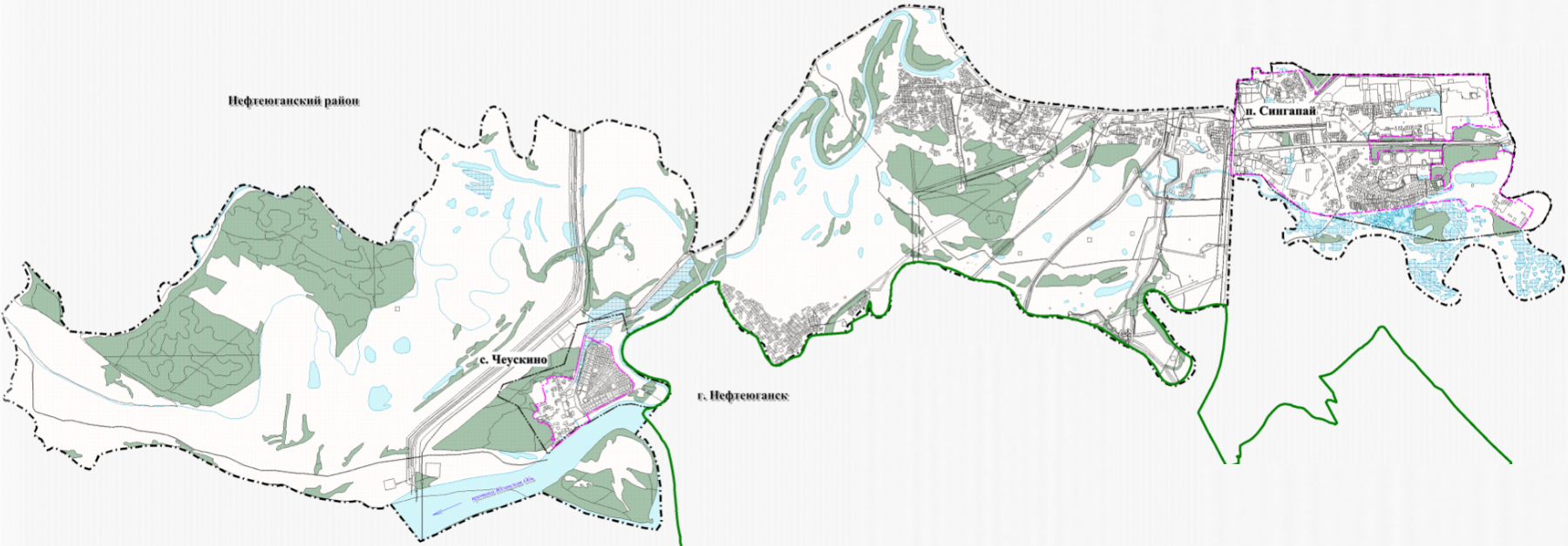 Рисунок 1. Географическое положение сельского поселения Сингапай Раздел 1 Показатели существующего и перспективного спроса на тепловую энергию (мощность) и теплоноситель в установленных границах территории муниципального образования Существующая отапливаемая площадь строительных фондов и приросты отапливаемой площади строительных фондов по расчетным элементам территориального деления с разделением объектов строительства на многоквартирные дома, индивидуальные жилые дома, общественные здания и производственные здания промышленных предприятий по этапам - на каждый год первого пятилетнего периода и на последующие пятилетние периодыПо материалам Генерального плана сельского поселения Сингапай, расчетная численность населения сельского поселения к 2040 г. составит 8 411 человек:в п. Сингапай – 5 888 человек;в с. Чеускино – 2 523 человека. Показатель средней жилищной обеспеченности в проектируемом жилищном фонде прогнозируется на уровне 22 м2 общей площади жилых помещений на человека. В соответствии с прогнозируемой жилищной обеспеченностью, площадь жилищного фонда сельского поселения Сингапай к концу расчетного срока должна увеличиться до 184 тыс. м2 общей площади жилых помещений (табл. 2):в п. Сингапай – 138 000 м2 (23,4 м2/чел.);в с. Чеускино – 46 000 м2 (18,2 м2/чел.).Решениями генерального плана и другими документами перспективного развития предусмотрено сохранение существующих социально-значимых объектов и обеспечение сельского поселения Сингапай необходимыми объектами социальной, общественно-деловой инфраструктуры, объектов агропромышленного и лесопромышленного комплексов:п. Сингапайстроительство	 	дошкольного	 образовательного учреждения	 на 155 мест;строительство средней общеобразовательной школы на 630 мест;реконструкция ДК «Камертон» с увеличением мощности зала до 410 мест, библиотеки – до 26,5 тыс. экз. хранения с обеспечением не менее 18 читательских мест;строительство объекта здравоохранения на 100 посещений в смену, с дневным стационаром на 80 мест, с аптечным пунктом;строительство спортивного объекта – плоскостных сооружений на 4,4 тыс. м2 общей площади;строительство физкультурно-оздоровительного комплекса в п. Сингапай в составе двух спортивных залов площадью 288 м2 и 600 м2, трёх плоскостных сооружений площадью 108 м2, 541 м2 и 1023 м2;строительство плоскостных сооружений общей площадью 1,0 тыс. м2, крытых общедоступных спортивных залов общей площадью 1,0 тыс. м2, плавательного бассейна площадью зеркала воды 440 м2;строительство СТО, общей мощностью три поста;строительство 	10 гаражей индивидуального транспорта мощностью 432 машино-места;создание инвестиционной площадки	 под размещение центра здоровья и красоты площадью 0,1302 га;создание инвестиционной площадки	 под размещение салона красоты площадью 0,1171 га;создание инвестиционной площадки	 под размещение ресторана площадью 0,1851 га;создание 	инвестиционной площадки в сфере развития агропромышленного комплекса севернее п. Сингапай возможностью размещения на ней заготовительно-складского сельскохозяйственного предприятия площадью 1,6 га;создание 	инвестиционной площадки в сфере развития агропромышленного комплекса севернее п. Сингапай площадью 0,4 га (предлагаемый к размещению объект – предприятие по переработке и заготовки дикоросов);создание инвестиционной площадки в сфере развития лесопромышленного комплекса площадью 3,1 га севернее п. Сингапай (предлагаемый к размещению объект – пилорама, совместно со столярным цехом и складом по хранению и сушке древесины);с. Чеускиностроительство	 	двух дошкольных	 образовательных	 учреждений на 230 мест;реконструкция здания недействующей школы-интерната с целью размещения организации дополнительного образования детей на 100 мест;строительство клуба с детским домом творчества площадью 2100 м2 и зрительным залом на 300 мест;реконструкция библиотеки увеличением фонда до 12,6 тыс. экз. хранения;строительство объекта здравоохранения на 45 посещений в смену, с дневным стационаром на 35 мест, с аптечным пунктом;строительство спортивного объекта – плоскостных сооружений на 2,4 тыс. м2 общей площади;строительство физкультурно-оздоровительного комплекса в составе плоскостных сооружений общей площадью 0,76 тыс. м2, крытых общедоступных спортивных залов общей площадью 880 м2;	строительство	 	двух эллингов, общей мощностью 150 мест, причала, реконструкция существующего причала на берегу протоки Юганская Обь;строительство СТО, общей мощностью 1 пост;строительство девяти гаражей индивидуального транспорта мощностью 319 машино-мест;создание 	инвестиционной площадки в сфере развития агропромышленного комплекса близ с. Чеускино с возможностью размещения на ней заготовительно-складского сельскохозяйственного предприятия площадью 0,9 га;создание 	инвестиционной площадки в сфере развития агропромышленного комплекса близ с. Чеускино площадью 1 га (предлагаемый к размещению объект – тепличное хозяйство по выращиванию овощей закрытого грунта);создание инвестиционной площадки в сфере развития лесопромышленного комплекса площадью 0,4 га западнее с. Чеускино (предлагаемый к размещению объект – лесозаготовительное складское предприятие). Генеральным планом предусматривается развитие системы централизованного теплоснабжения в сельском поселении Сингапай на территориях перспективной малоэтажной и среднеэтажной жилой застройки и для подключения части перспективных объектов социальной и общественно-деловой инфраструктуры.Предусмотрено активное развитие индивидуальной жилой застройки в зонах децентрализованного теплоснабжения сельского поселения Сингапай (табл. 2). К расчетному сроку доля индивидуальной жилой застройки в объеме жилого фонда поселения составит: в п. Сингапай – 56 %;в с. Чеускино – 86 %.  Существующие и перспективные объемы потребления тепловой энергии (мощности) и теплоносителя с разделением по видам теплопотребления в каждом расчетном элементе территориального деления на каждом этапе	Существующие и перспективные объемы потребления тепловой энергии (мощности) и теплоносителя с разделением по видам теплопотребления определены с учетом прогноза прироста потребления тепловой энергии при развитии жилой застройки и строительстве перспективных объектов общественно-делового назначения по современным стандартам эффективности (табл. 1).Генеральным планом и другими документами перспективного развития сельского поселения Сингапай, централизованное теплоснабжение сохраняемых и планируемых к строительству объектов социальной, общественно-деловой инфраструктуры, объектов агропромышленного и лесопромышленного комплексов, а также жилой застройки осуществляется от действующих муниципальных котельных.Предусматривается увеличение перспективной тепловой нагрузки, подключаемой на существующие котельные. Основной потребитель тепловой мощности – жилищный фонд.Вследствие планомерной застройки индивидуальными домами усадебного типа, дуплексами и таунхаусами на свободных территориях с. Чеускино и сноса непригодного для проживания жилья, тепловые нагрузки в зоне действия децентрализованного теплоснабжения в период с 2027 по 2028 годы превысят присоединенную нагрузку централизованной котельной. К 2040 г. годовое потребление тепловой энергии жилищным фондом в зоне действия котельной с. Чеускино, ул. Кедровая, д. 8 составит 2 883 Гкал, децентрализованными потребителями – 9 030 Гкал (табл. 2). Перспективные объекты агропромышленного и лесопромышленного комплексов, размещение которых планируется за пределами радиуса эффективного теплоснабжения существующих котельных, должны быть обеспечены индивидуальными источниками тепловой энергии.На стадии проектирования отапливаемых зданий физкультурно-оздоровительного назначения, плавательного бассейна рекомендуется рассмотреть и разработать локальные котельные, предназначенные для теплоснабжения спортивных объектов.Децентрализованное теплоснабжение потребителей социального, общественно-делового назначения и индивидуальной жилой застройки планируется осуществлять от индивидуальных источников тепловой энергии, работающих на природном газе.Таблица 1Перспективные тепловые нагрузки сельского поселения Сингапай на расчетный срокСуществующие и перспективные объемы потребления тепловой энергии (мощности) и теплоносителя объектами, расположенными в производственных зонах, на каждом этапеНа территории сельского поселения Сингапай размещены локальные производственные котельные, не задействованные в централизованной системе теплоснабжения сельского поселения Сингапай. На расчетный срок не планируется изменение существующей организации теплоснабжения в производственных зонах, обеспечение подачи тепловой энергии для нужд населения и объектов общественного назначения сельского поселения. Далее в Схеме теплоснабжения производственные котельные не рассматриваются.Планируемый прирост объемов потребления тепловой энергии (мощности) и теплоносителя для производств на создаваемых 	инвестиционных площадках будет обеспечен тепловыми мощностями существующих источников теплоснабжения сельского поселения Сингапай (табл. 1) и индивидуальных котлами, работающими на природном газе.Таблица 2 Перспективные показатели развития сельского поселения сельского поселения СингапайСуществующие и перспективные величины средневзвешенной плотности тепловой нагрузки в каждом расчетном элементе территориального деления, зоне действия каждого источника тепловой энергии, каждой системе теплоснабжения и по муниципальному образованиюСуществующие и перспективные величины средневзвешенной плотности тепловой нагрузки определены с учетом прогноза прироста потребления тепловой нагрузки в связи со строительством перспективных объектов общественно-делового назначения (детские дошкольные и школьные учреждения с котельными) и оценки площади объектов в зависимости от их запланированной мощности (по котельным в зоне централизованного теплоснабжения) (табл. 3).Таблица 3 Величина средневзвешенной плотности тепловой нагрузки в сельском поселении СингапайРаздел 2 Существующие и перспективные балансы тепловой мощности источников тепловой энергии и тепловой нагрузки потребителейОписание существующих и перспективных зон действия систем теплоснабжения и источников тепловой энергииТеплоснабжение населенных пунктов сельского поселения Сингапай организованно по комбинированной схеме (централизованно и децентрализовано).На территории сельского поселения функционируют две зоны действия источников централизованного теплоснабжения:в п. Сингапай с источником теплоснабжения – котельной п. Сингапай, промзона, территория базы ООО «РН-Ремонт НПО»в с. Чеускино с источником теплоснабжения – котельной с. Чеускино, ул. Кедровая, д. 8.В зонах действия источников централизованным теплоснабжением обеспечен жилой фонд, объекты производственного и общественно-делового назначения (табл. 4).Границы зон действия источников тепловой энергии устанавливаются по конечным потребителям, подключенным к тепловым сетям источников тепловой энергии.Таблица 4Зоны действия источников централизованного теплоснабжения сп. СингапайОписание существующих и перспективных зон действия индивидуальных источников тепловой энергииНа территории сельского поселения Сингапай вне зон действия источников централизованного теплоснабжения размещены зоны действия источников теплоснабжения производственных котельных, предназначенных для обеспечения тепловой энергией предприятий энергетики и нефтегазового комплекса:Производственные котельные ПАО «НК «Роснефть» в п. Сингапай, не задействованы в централизованной системе теплоснабжения сельского поселения Сингапай, и не обеспечивают подачу тепловой энергии для нужд населения и объектов общественного назначения.В зоне действия индивидуального теплоснабжения находятся территории п. Сингапай: индивидуальная малоэтажная жилая застройка в южной, юго-западной частях поселка, незначительная часть – мкр. Усть-Балык, СНТ, размещенные в границах сельского поселения.Основным видом топлива для индивидуального теплоснабжения является природный газ, уголь, дрова, электроэнергия.Генеральным планом и другими документами перспективного развития предусмотрен прирост объемов потребления тепловой энергии в зоне индивидуального теплоснабжения сельского поселения Сингапай.Существующие и перспективные балансы тепловой мощности и тепловой нагрузки потребителей в зонах действия источников тепловой энергии, в том числе работающих на единую тепловую сеть, на каждом этапеПерспективные балансы тепловой мощности и тепловой нагрузки в перспективных зонах действия источников тепловой энергии на каждом этапе приведены в табл. 5.Перспективные балансы тепловой мощности и тепловой нагрузки в каждой системе теплоснабжения и зоне действия источников тепловой энергии определяют: существующие и перспективные значения установленной тепловой мощности основного оборудования источника тепловой энергии; существующие и перспективные технические ограничения на использование установленной тепловой мощности и значения располагаемой мощности основного оборудования источников тепловой энергии; существующие и перспективные затраты тепловой мощности на собственные и хозяйственные нужды теплоснабжающей организации в отношении источников тепловой энергии; значения существующей и перспективной тепловой мощности источников тепловой энергии нетто; значения существующих и перспективных потерь тепловой энергии при ее передаче по тепловым сетям, включая потери тепловой энергии в тепловых сетях теплопередачей через теплоизоляционные конструкции теплопроводов и потери теплоносителя, с указанием затрат теплоносителя на компенсацию этих потерь; затраты существующей и перспективной тепловой мощности на хозяйственные нужды теплоснабжающей (теплосетевой) организации в отношении тепловых сетей; значения существующей и перспективной резервной тепловой мощности источников тепловой энергии, в том числе источников тепловой энергии, принадлежащих потребителям, и источников тепловой энергии теплоснабжающих организаций, с выделением значений аварийного резерва и резерва по договорам на поддержание резервной тепловой мощности; значения существующей и перспективной тепловой нагрузки потребителей, устанавливаемые с учетом расчетной тепловой нагрузки.Дефицитов тепловой мощности по котельным сельского поселения Сингапай не наблюдается. В целях выявления фактического дефицита тепловой мощности по котельным и принятия решения об увеличении (уменьшении) их тепловой мощности необходимо уточнение фактической величины присоединенной нагрузки по каждому источнику тепловой энергии.Таблица 5 Существующие и перспективные балансы тепловой мощности источников тепловой энергии и тепловой нагрузки потребителей в зонах действия источников тепловой энергии сельского поселения СингапайПерспективные балансы тепловой мощности источников тепловой энергии и тепловой нагрузки потребителей в случае, если зона действия источника тепловой энергии расположена в границах двух или более муниципальных образований либо в границах муниципального образования и города федерального значения или муниципальных образований и города федерального значения, с указанием величины тепловой нагрузки для потребителей каждого муниципального образования, города федерального значенияИсточники тепловой энергии с зонами действия, расположенными в границах двух или более муниципальных образований, городов федерального значения, отсутствуют.Радиус эффективного теплоснабжения, определяемый в соответствии с методическими указаниями по разработке схем теплоснабженияРадиус эффективного теплоснабжения – максимальное расстояние от теплопотребляющей установки до ближайшего источника тепловой энергии в системе теплоснабжения, при превышении которого подключение теплопотребляющей установки к данной системе теплоснабжения нецелесообразно по причине увеличения совокупных расходов в системе теплоснабжения.Методика определения радиуса эффективного теплоснабжения утверждена приказом Минэнерго России от 05.03.2019 № 212 «Об утверждении Методических указаний по разработке схем теплоснабжения».  В системе теплоснабжения стоимость тепловой энергии в виде горячей воды, поставляемой потребителям, должна рассчитываться как сумма следующих составляющих:а) стоимости единицы тепловой энергии (мощности) в горячей воде;б) удельной стоимости оказываемых услуг по передаче единицы тепловой энергии в горячей воде.Максимального расстояние от теплопотребляющей установки до ближайшего источника тепловой энергии в системе теплоснабжения сельского поселения Сингапай составило:в п. Сингапай – 1,9 км; в с. Чеускино – 1,2 км. В соответствии с Генеральным планом, на территории сельского поселения Сингапай предусмотрено сохранение существующей системы теплоснабжения.  Существенного увеличения зоны действия существующих источников тепловой энергии не планируется, соответственно, увеличение совокупных расходов в системе централизованного теплоснабжения не произойдет.Раздел 3 Существующие и перспективные балансы теплоносителяСуществующие и перспективные балансы производительности водоподготовительных установок и максимального потребления теплоносителя теплопотребляющими установками потребителейРасчетный часовой расход воды для определения производительности водоподготовки и соответствующего оборудования для подпитки системы теплоснабжения принят в соответствии с СП 124.13330.2012 в размере 0,75 % фактического объема воды в трубопроводах тепловых сетей и присоединенных к ним системах отопления и вентиляции зданий.Существующие и перспективные балансы производительности водоподготовки, затрат и потерь теплоносителя выполнены на период до 2040 г. с использованием методических указаний и инструкций с учетом перспективных планов развития приведены в табл. 6.Существующие и перспективные балансы производительности водоподготовительных установок источников тепловой энергии для компенсации потерь теплоносителя в аварийных режимах работы систем теплоснабженияДополнительная аварийная подпитка тепловой сети предусматривается химически не обработанной и недеаэрированной водой (п. 6.22 СП 124.13330.2012).Таблица 6 Существующий и перспективный баланс производительности водоподготовительных установок и потерь теплоносителя с учетом развития системы теплоснабжения сельского поселения СингапайРаздел 4 Основные положения мастер-плана развития систем теплоснабжения муниципального образованияОписание вариантов (не менее двух) перспективного развития систем теплоснабжения муниципального образования (в случае их изменения относительно ранее принятого варианта развития систем теплоснабжения в утвержденной схеме теплоснабжения) с учетом предложений заинтересованных сторонОсновными принципами, положенными в основу разработки вариантов перспективного развития системы теплоснабжения, являются:обеспечение безопасности и надежности теплоснабжения потребителей;обеспечение энергетической эффективности теплоснабжения и потребления тепловой энергии;соблюдение баланса экономических интересов теплоснабжающих организаций и интересов потребителей;минимизация затрат на теплоснабжение на расчетную единицу тепловой энергии для потребителей в долгосрочной перспективе;обеспечение недискриминационных и стабильных условий осуществления предпринимательской деятельности в сфере теплоснабжения;согласованность с планами и программами развития муниципального образования.Перспективное развитие системы теплоснабжения по наиболее оптимальному варианту развития принято в Генеральном плане сельского поселения Сингапай: централизованное теплоснабжение потребителей поселения предусматривается от существующих муниципальных газовых котельных суммарной установленной мощностью 45,18 Гкал/ч, децентрализованное теплоснабжение потребителей социального, общественно-делового назначения (частично) и индивидуальной жилой застройки осуществляется от индивидуальных источников тепловой энергии.При разработке проектов освоения территории конкретных площадок, проектов строительства объектов социально-бытового назначения уточняются количество и единичная мощность источников тепла. В качестве основного топлива для всех теплоисточников сельского поселения Сингапай на перспективу предусмотрен природный газ.Мастер-план и технико-экономическое сравнение вариантов перспективного развития разработаны по вопросу организации централизованного горячего водоснабжения потребителей сельского поселения Сингапай, для которых организовано централизованное теплоснабжение от котельной:вариант 1: подготовка горячей воды на ИТП;вариант 2: децентрализованное ГВС от индивидуальных электрических водонагревателей.Вариант 1. Подготовка горячей воды на ИТПВ данном варианте рассмотрен комплексный подход подготовки горячей воды на ИТП:строительство индивидуального теплового пункта расчетной мощностью 0,01 Гкал/ч.При реализации данного варианта увеличится суммарный расход теплоносителя, изменится требуемый располагаемый напор на источнике тепловой энергии за счет увеличения расхода и потерь давления в сетях горячего водоснабжения, также изменится минимальное значение температуры в точке излома. Вариант 2. Децентрализованное ГВС от индивидуальных электрических водонагревателейВ рамках второго варианта перспективного развития системы горячего водоснабжения потребителей сельского поселения Сингапай предусматривается оборудование потребителей индивидуальными водонагревателями, в т.ч.:электрическими накопительными водонагревателями – устанавливается в квартирах со смежным расположением кухни и санитарной комнаты, а также в квартирах с несмежным расположением кухни и санитарной комнаты – установка в санитарных комнатах;электрическими проточными водонагревателями – устанавливается в квартирах с несмежным расположением кухни и санитарной комнаты – установка на кухне. Преимущества данного варианта перспективного развития системы горячего водоснабжения:возможность регулировки температуры – используя водонагреватель в летний период, можно нагреть воду до 40º, что позволит сэкономить затраты электрической энергии;отсутствие зависимости от ресурсоснабжающей организации в части обеспечения бесперебойного горячего водоснабжения, а также периодических отключений по обслуживанию или ремонту системы;экономия энергетических ресурсов за счет экономии расхода потребления воды на нужды потребителя.Недостатки данного варианта перспективного развития системы горячего водоснабжения:существенные затраты потребителя горячего водоснабжения на приобретение водонагревателей;в случае технических неполадок водонагревателя отсутствие горячего водоснабжения у потребителя и возникновение затрат на ремонт за счет собственника жилого помещения.Преимущество варианта выбора индивидуальных источников горячего водоснабжения заключается в том, что при развитии централизованного горячего водоснабжения требуется реконструкция объектов теплоснабжения и строительство сетей горячего водоснабжения на территории поселка, что влечет за собой большие потери в тепловых сетях и значительные капитальные вложения по их прокладке, а в случае установки ИТП требуется внесение изменений в программу капитального ремонта многоквартирных домов и проведение общего собрании собственников в соответствии с требованиями жилищного кодекса РФ. Технико-экономическое сравнение вариантов перспективного развития систем теплоснабжения поселенияВ качестве технико-экономических показателей для сравнения вариантов перспективного развития систем теплоснабжения сельского поселения Сингапай приняты следующие показатели (группы показателей):объемы потребления тепловой энергии на цели теплоснабжения (для варианта 1 – увеличиваются на величину потребления на нужды ГВС; для варианта 2 – отсутствуют);балансы тепловой мощности источников тепловой энергии и тепловой нагрузки (для варианта 1 - увеличение мощности котельной для обеспечения нагрузки на ГВС не требуется, возможно за счет существующего резерва мощности источников; для варианта 2 – отсутствуют);расходы топлива (для варианта 1 – увеличиваются на величину потребления на нужды ГВС; для варианта 2 – отсутствуют);стоимость реализации мероприятий (табл. 7).Таким образом, организация централизованного горячего водоснабжения технически и экономически нецелесообразна ввиду большей величины капитальных затрат на строительство ИТП по сравнению с установкой электрических водонагревателей непосредственно у потребителей.Таблица 7Мастер-план вариантов развития системы теплоснабжения в части ГВС сельского поселения СингапайОбоснование выбора приоритетного варианта перспективного развития систем теплоснабжения поселения на основе анализа ценовых (тарифных) последствий для потребителей, а в ценовых зонах теплоснабжения - на основе анализа ценовых (тарифных) последствий для потребителей, возникших при осуществлении регулируемых видов деятельности в сфере теплоснабжения, и индикаторов развития систем теплоснабжения поселенияСравнение вариантов перспективного развития системы горячего водоснабжения 
сельского поселения Сингапай представлено в табл. 7.Подготовка горячей воды на ИТП для перспективного развития системы горячего водоснабжения сельского поселения Сингапай является самым капиталозатратным вариантом развития.Таким образом, использование индивидуальных водонагревателей в квартирах для перспективного развития системы горячего водоснабжения сельского поселения Сингапай экономически обоснованно ввиду того, что организация централизованного горячего водоснабжения технически и экономически нецелесообразна ввиду большей величины капитальных затрат на строительство ИТП, прокладку новых сетей с установкой электрических водонагревателей непосредственно у потребителей. Раздел 5 Предложения по строительству, реконструкции, техническому перевооружению и (или) модернизации источников тепловой энергииВ соответствии с требованиями действующего законодательства, в рамках реализации Схемы теплоснабжения предусмотрены следующие организационные и общие мероприятия:проведение каждые пять лет технического обследования и технической инвентаризации источников, сетей и сооружений на них с целью формирования технической документации, содержащей актуальные данные о фактических характеристиках и состоянии объектов системы теплоснабжения;оформление бесхозяйных объектов недвижимого имущества системы теплоснабжения в муниципальную собственность, при выявлении таких объектов;проведение ежегодных гидравлических испытаний сетей, в т.ч. на максимальную температуру теплоносителя, на определение тепловых и гидравлических потерь в соответствии с п. 6.2.32 ПТЭ ТЭ, разработка гидравлических режимов водяной тепловой сети в соответствии с п. 6.2.60 ПТЭ ТЭ и ежегодной работы по наладке и регулировке всей системы теплоснабжения;проведение режимно-наладочных работ основного оборудования котельных сельского поселения Сингапай;актуализация схемы теплоснабжения сельского поселения Сингапай до 2040 года и электронной модели централизованной системы теплоснабженияПеречень мероприятий по строительству, реконструкции и техническому перевооружению источников тепловой энергии представлен в Приложении 1.Предложения по строительству источников тепловой энергии, обеспечивающих перспективную тепловую нагрузку на осваиваемых территориях муниципального образования, для которых отсутствует возможность или целесообразность передачи тепловой энергии от существующих или реконструируемых источников тепловой энергии, обоснованная расчетами ценовых (тарифных) последствий для потребителей и радиуса эффективного теплоснабженияВ рамках реализации Схемы на расчетный срок строительство новых источников централизованного теплоснабжения в сельском поселении Сингапай не требуется.Предложения по реконструкции источников тепловой энергии, обеспечивающих перспективную тепловую нагрузку в существующих и расширяемых зонах действия источников тепловой энергииС учетом результатов инженерно-технического анализа системы теплоснабжения сельского поселения Сингапай, выявленных проблем, а также в связи с необходимостью реализации положений Генерального плана разработан следующий перечень предложений по реконструкции, техническому перевооружению и (или) модернизации источников тепловой энергии (табл. 8).  Предложения по техническому перевооружению и (или) модернизации источников тепловой энергии с целью повышения эффективности работы систем теплоснабженияПредложения по техническому перевооружению и модернизации источников тепловой энергии с целью повышения эффективности работы систем теплоснабжения наряду с мероприятиями по реконструкции для обеспечения перспективной тепловой нагрузки в существующих зонах действия источников тепловой энергии представлены в таблице 8 и Приложении 1.Таблица 8 Предложения по реконструкции, техническому перевооружению и (или) модернизации источников тепловой энергии сельского поселения СингапайГрафики совместной работы источников тепловой энергии, функционирующих в режиме комбинированной выработки электрической и тепловой энергии и котельныхИсточники комбинированной выработки тепловой и электрической энергии в сельском поселении Сингапай отсутствуют.Меры по выводу из эксплуатации, консервации и демонтажу избыточных источников тепловой энергии, а также источников тепловой энергии, выработавших нормативный срок службы в случае, если продление срока службы технически невозможно или экономически нецелесообразноВ рамках реализации Схемы теплоснабжения вывод из эксплуатации, консервация и демонтаж источников тепловой энергии не предусмотрен.Меры по переоборудованию котельных в источники комбинированной выработки электрической и тепловой энергии Перевод котельных в источники комбинированной выработки электрической и тепловой энергии не планируется.Меры по переводу котельных, размещенных в существующих и расширяемых зонах действия источников комбинированной выработки тепловой и электрической энергии, в пиковый режим работы, либо по выводу их из эксплуатацииИсточники комбинированной выработки тепла и электроэнергии отсутствуют. Перевод котельных в пиковый режим работы не планируется.Температурный график отпуска тепловой энергии для каждого источника тепловой энергии или группы источников в системе теплоснабжения, работающей на общую тепловую сеть, и оценка затрат при необходимости его измененияГрафик изменения температур теплоносителя выбран на основании климатических параметров холодного времени года на территории Нефтеюганского муниципального района по СП 131.13330.2018 «Строительная климатология» и справочных данных температуры воды, подаваемой в отопительную систему, и сетевой – в обратном трубопроводе по температурному графику - 95/70 °С. В настоящее время на территории сельского поселения Сингапай отпуск тепловой энергии регулируется по температурному графику - 95/70°С с изломом графика при 55°С для целей ГВС.Температурный график 95/70°С для котельной является оптимальным, т.к. не требует дополнительных узлов смешения у потребителей, позволяет использовать неметаллические трубопроводы для сетей отопления. Температурный график 95/70°С разработан на температуру наружного воздуха -43°С.Предложения по перспективной установленной тепловой мощности каждого источника тепловой энергии с предложениями по сроку ввода в эксплуатацию новых мощностейПредложения по перспективной установленной тепловой мощности каждого источника тепловой энергии с учетом аварийного и перспективного резерва тепловой мощности сформированы на основании расчетной величины подключенной нагрузки потребителей и представлены в Разделе 2 «Перспективные балансы тепловой мощности источников тепловой энергии и тепловой нагрузки потребителей» настоящей Схемы теплоснабжения. Предложения по вводу новых и реконструкции существующих источников тепловой энергии с использованием возобновляемых источников энергии, а также местных видов топливаДействующие источники тепловой энергии, использующие возобновляемые энергетические ресурсы, на территории сельского поселения Сингапай отсутствуют, в связи с чем не предусмотрена их реконструкция. Ввод новых источников тепловой энергии с использованием возобновляемых источников энергии не предусматривается. Раздел 6 Предложения по строительству, реконструкции и (или) модернизации тепловых сетейВ соответствии с требованиями действующего законодательства в рамках реализации Схемы теплоснабжения предусмотрены следующие организационные и общие мероприятия:проведение каждые пять лет технического обследования и технической инвентаризации источников, сетей и сооружений на них с целью формирования технической документации, содержащей актуальные данные о фактических характеристиках и состоянии объектов системы теплоснабжения;оформление бесхозяйных объектов недвижимого имущества системы теплоснабжения в муниципальную собственность, при выявлении таких объектов;проведение ежегодных гидравлических испытаний сетей, в т.ч. на максимальную температуру теплоносителя, на определение тепловых и гидравлических потерь в соответствии с п. 6.2.32 ПТЭ ТЭ, разработка гидравлических режимов водяной тепловой сети в соответствии с п. 6.2.60 ПТЭ ТЭ и ежегодной работы по наладке и регулировке всей системы теплоснабжения;проведение режимно-наладочных работ основного оборудования котельных сельского поселения Сингапай;актуализация схемы теплоснабжения сельского поселения Сингапай до 2040 года и электронной модели централизованной системы теплоснабженияПеречень мероприятий по строительству, реконструкции и техническому перевооружению источников тепловой энергии представлен в Приложении 1. Предложения по строительству и реконструкции тепловых сетей, обеспечивающих перераспределение тепловой нагрузки из зон с дефицитом располагаемой тепловой мощности источников тепловой энергии в зоны с резервом располагаемой тепловой мощности источников тепловой энергии (использование существующих резервов)Строительство и реконструкция тепловых сетей, обеспечивающих перераспределение тепловой нагрузки из зон с дефицитом располагаемой тепловой мощности источников тепловой энергии в зоны с резервом располагаемой тепловой мощности источников тепловой энергии (использование существующих резервов), не планируются. Предложения по строительству, реконструкции и (или) модернизации тепловых сетей для обеспечения перспективных приростов тепловой нагрузки в осваиваемых районах муниципального образования под жилищную, комплексную или производственную застройкуДля обеспечения перспективных приростов тепловой нагрузки под жилищную застройку, новых объектов социального, общественно-делового назначения во вновь осваиваемых районах поселения Генеральным планом предусмотрено строительство 4,9 км сетей теплоснабжения. Перечень мероприятий по строительству тепловых сетей представлен в Приложении 1.Предложения по строительству, реконструкции и (или) модернизации тепловых сетей в целях обеспечения условий, при наличии которых существует возможность поставок тепловой энергии потребителям от различных источников тепловой энергии при сохранении надежности теплоснабженияВ рамках реализации Схемы теплоснабжения строительство тепловых сетей, обеспечивающих условия, при наличии которых существует возможность поставок тепловой энергии потребителям от различных источников тепловой энергии при сохранении надежности теплоснабжения, не предусмотрено.Предложения по строительству, реконструкции и (или) модернизации тепловых сетей для повышения эффективности функционирования системы теплоснабжения, в том числе за счет перевода котельных в пиковый режим работы или ликвидации котельных Строительство тепловых сетей для повышения эффективности функционирования системы теплоснабжения, в т. ч. за счет перевода котельной в пиковый режим работы, не планируется.Предложения по строительству, реконструкции и (или) модернизации тепловых сетей для обеспечения нормативной надежности и безопасности теплоснабженияВ рамках реализации Схемы теплоснабжения сельского поселения предусмотрено строительство, реконструкция и модернизации тепловых сетей для обеспечения нормативной надежности и безопасности теплоснабжения, обеспечения перспективных приростов тепловой нагрузки.Перечень мероприятий по строительству тепловых сетей представлен в Приложении 1.Раздел 7 Предложения по переводу открытых систем теплоснабжения (горячего водоснабжения) в закрытые системы горячего водоснабженияПредложения по переводу существующих открытых систем теплоснабжения (горячего водоснабжения) в закрытые системы горячего водоснабжения, для осуществления которого необходимо строительство индивидуальных и (или) центральных тепловых пунктов при наличии у потребителей внутридомовых систем горячего водоснабженияИсточники тепловой энергии сельского поселения Сингапай функционируют по открытой системе теплоснабжения. В схеме теплоснабжения поселения рассматривается вариант перевода потребителей ГВС на закрытую схему путем установки ИТП.При реализации данного варианта увеличится суммарный расход теплоносителя, изменится требуемый располагаемый напор на источнике тепловой энергии за счет увеличения расхода и потерь давления в сетях горячего водоснабжения, также изменится минимальное значение температуры в точке излома.Подготовка горячей воды на ИТП для перспективного развития системы горячего водоснабжения сельского поселения Сингапай является самым капиталозатратным вариантом развития.Предложения по переводу существующих открытых систем теплоснабжения (горячего водоснабжения) в закрытые системы горячего водоснабжения, для осуществления которого отсутствует необходимость строительства индивидуальных и (или) центральных тепловых пунктов по причине отсутствия у потребителей внутридомовых систем горячего водоснабженияИсточники тепловой энергии сельского поселения Сингапай функционируют по открытой системе теплоснабжения. В схеме теплоснабжения поселения рассматривается вариант перевода потребителей ГВС на закрытую схему путем установки индивидуальных электроводонагревателей у потребителей.В рамках второго варианта перспективного развития системы горячего водоснабжения потребителей сельского поселения Сингапай предусматривается оборудование потребителей индивидуальными водонагревателями, в т.ч.:электрическими накопительными водонагревателями – устанавливается в квартирах со смежным расположением кухни и санитарной комнаты, а также в квартирах с несмежным расположением кухни и санитарной комнаты – установка в санитарных комнатах;электрическими проточными водонагревателями – устанавливается в квартирах с несмежным расположением кухни и санитарной комнаты – установка на кухне. Преимущества данного варианта перспективного развития системы горячего водоснабжения:возможность регулировки температуры – используя водонагреватель в летний период, можно нагреть воду до 40 ºС, что позволит сэкономить затраты электрической энергии;отсутствие зависимости от ресурсоснабжающей организации в части обеспечения бесперебойного горячего водоснабжения, а также периодических отключений по обслуживанию или ремонту системы;экономия энергетических ресурсов за счет экономии расхода потребления воды на нужны потребителя.Недостатки данного варианта перспективного развития системы горячего водоснабжения:существенные затраты потребителя горячего водоснабжения на приобретение водонагревателей;в случае технических неполадок водонагревателя отсутствие горячего водоснабжения у потребителя и возникновение затрат на ремонт за счет собственника жилого помещения.Использование индивидуальных водонагревателей в квартирах для перевода открытой системы теплоснабжения (горячего водоснабжения) в закрытую систему горячего водоснабжения экономически обоснованно ввиду того, что организация централизованного горячего водоснабжения технически и экономически нецелесообразна ввиду большей величины капитальных затрат на строительство ИТП, прокладку новых сетей по сравнению с установкой электрических водонагревателей непосредственно у потребителей.Раздел 8 Перспективные топливные балансыПерспективные топливные балансы для каждого источника тепловой энергии по видам основного, резервного и аварийного топлива на каждом этапеВ качестве основного топлива на газовых котельных сельского поселения Сингапай используется природный газ.Перспективные топливные балансы для источников тепловой энергии сельского поселения Сингапай приведены в табл. 9.В качестве резервного топлива на эксплуатируемых котельных предусмотрена нефть.Потребляемые источником тепловой энергии виды топлива, включая местные виды топлива, а также используемые возобновляемые источники энергииКак основной вид топлива действующей и перспективной котельной сельского поселения Сингапай используется природный газ. Использование возобновляемых источников тепловой энергии и местных видов топлива на территории муниципального образования экономически не целесообразно, и на перспективу не планируется.Виды топлива, их доля и значение низшей теплоты сгорания топлива, используемые для производства тепловой энергии по каждой системе теплоснабженияВ качестве основного топлива используется природный газ с теплотворной способностью 7953 ккал/нм³. Преобладающий в муниципальном образовании вид топлива, определяемый по совокупности всех систем теплоснабжения, находящихся в соответствующем муниципальном образованииПреобладающим видом топлива в централизованной системе теплоснабжения сельского поселения Сингапай является природный газ, на долю которого приходится 100% производимой тепловой энергии.Приоритетное направление развития топливного баланса муниципального образованияПриоритетным направлением развития топливного баланса системы теплоснабжения сельского поселения Сингапай является повсеместное использование природного газа в качестве основного топлива.Таблица 9Перспективный топливный баланс сельского поселения СингапайРаздел 9 Инвестиции в строительство, реконструкцию, техническое перевооружение и (или) модернизациюНеобходимый объем финансирования на реализацию мероприятий по строительству, реконструкции и техническому перевооружению источников тепловой энергии и тепловых сетей определен на основании и с учетом следующих документов:Методика разработки и применения укрупненных нормативов цены строительства, а также порядок их утверждения, утв. Приказом Министерства строительства и жилищно-коммунального хозяйства РФ от 29.05.2019 № 314/пр;Укрупненные нормативы цены строительства. НЦС 81-02-13-2021. Сборник № 13. Наружные тепловые сети, утвержденные Приказом Минстроя России от 17.03.2021 № 150/пр;Укрупненные нормативы цены строительства. НЦС 81-02-19-2021. Сборник № 19. Здания и сооружения городской инфраструктуры, утвержденные Приказом Минстроя России от 11.03.2021 № 123/пр (применятся для котельных, тепловых пунктов);прейскуранты производителей котельного и теплосетевого оборудования и др.Оценка финансовых потребностей выполнена в прогнозных ценах соответствующих лет с учетом индексов-дефляторов в соответствии с Прогнозом социально-экономического развития Российской Федерации на период до 2036 года. Совокупная потребность в инвестициях, необходимых для реализации мероприятий по строительству, реконструкции и техническому перевооружению источников тепловой энергии и тепловых сетей, представлена в табл. 10, и в Приложении 1.Объемы инвестиций носят прогнозный характер и подлежат ежегодному уточнению при формировании проекта бюджета на соответствующий год, исходя из возможностей местного и областного бюджетов и степени реализации мероприятий.Объемы инвестиций подлежат корректировке при ежегодной актуализации Схемы теплоснабжения. Предложения по величине необходимых инвестиций в строительство, реконструкцию, техническое перевооружение и (или) модернизацию источников тепловой энергии на каждом этапеПредложения по величине потребности в инвестициях, необходимых для реализации мероприятий по реконструкции, техническому перевооружению и модернизации источников тепловой энергии и тепловых сетей, представлены в табл. 10, и в Приложении 1.Строительство новых источников централизованного теплоснабжения в сельском поселении Сингапай не требуется.Предложения по величине необходимых инвестиций в строительство, реконструкцию, техническое перевооружение и (или) модернизацию тепловых сетей, насосных станций и тепловых пунктов на каждом этапеПредложения по величине потребности в инвестициях, необходимых для реализации мероприятий по строительству, реконструкции, техническому перевооружению и модернизации тепловых сетей, представлены в табл. 10, и в Приложении 1.Строительство и реконструкция насосных станций не планируется.Предложения по величине инвестиций в строительство, реконструкцию, техническое перевооружение и (или) модернизацию в связи с изменениями температурного графика и гидравлического режима работы системы теплоснабжения на каждом этапеИзменений температурного графика и гидравлического режима работы системы не запланировано, инвестиции отсутствуют.Предложения по величине необходимых инвестиций для перевода открытой системы теплоснабжения (горячего водоснабжения) в закрытую систему горячего водоснабжения на каждом этапеРасчет потребности инвестиций производился по двум вариантам перевода открытой системы теплоснабжения (горячего водоснабжения) в закрытую систему горячего водоснабжения сельского поселения Сингапай. В качестве основного варианта предпочтительна децентрализованная ГВС от электрических водонагревателей. Сумма капитальных затрат составит 500 тыс. руб.В качестве источника инвестиций, обеспечивающих финансовые потребности для установки электрических водонагревателей непосредственно у потребителей:для жителей МКД, частных домовладений и предприятий – за собственный счет;для бюджетных предприятий – за счет бюджетов соответствующих уровней.С целью реализации комплекса мер по развитию системы горячего водоснабжения на территории сельского поселения Сингапай через использование индивидуальных водонагревателей в квартирах и частных домовладениях, рекомендуется разработать муниципальную программу по финансированию/софинансированию мероприятий за счет иных источников.Оценка эффективности инвестиций по отдельным предложениямЭффективность инвестиций обеспечивается достижением следующих результатов работы системы теплоснабжения:обеспечение возможности подключения новых потребителей;обеспечение развития инфраструктуры, в т.ч. социально-значимых объектов;повышение качества и надежности теплоснабжения (снижение аварийности; снижение затрат на устранение аварий в системах теплоснабжения);повышение энергетической эффективности объектов централизованного теплоснабжения.Величина фактически осуществленных инвестиций в строительство, реконструкцию, техническое перевооружение и (или) модернизацию объектов теплоснабжения за базовый период и базовый период актуализацииВеличина фактически осуществленных инвестиций в строительство, реконструкцию, техническое перевооружение и (или) модернизацию объектов теплоснабжения за базовый период отсутствует.Таблица 10Оценка финансовых потребностей для осуществления строительства, реконструкции, технического перевооружения и (или) модернизации источников тепловой энергии и тепловых сетей сельского поселения Сингапай на 2023 – 2040 гг.Раздел 10 Решение о присвоении статуса единой теплоснабжающей организации (организациям)Решение о присвоении статуса единой теплоснабжающей организации (организациям)В границах сельского поселения Сингапай действует одна теплоснабжающая организация – МУП сп. Сингапай «УЖКО». В соответствии с Критериями и порядком определения единой теплоснабжающей организации, учитывая единицы административно-территориального деления и зоны эксплуатационной ответственности, в качестве единой теплоснабжающей организации для сельского поселения Сингапай на расчетный срок предлагается определить единую теплоснабжающую организацию – МУП сп. Сингапай «УЖКО».Реестр зон деятельности единой теплоснабжающей организации (организаций)Сельское поселение Сингапай находится в зоне деятельности единой теплоснабжающей организации МУП сп. Сингапай «УЖКО».Основания, в том числе критерии, в соответствии с которыми теплоснабжающей организации присвоен статус единой теплоснабжающей организацииРешение об определении единой теплоснабжающей организации принимается на основании критериев определения единой теплоснабжающей организации, установленных в Правилах организации теплоснабжения в РФ (Критерии и порядок определения единой теплоснабжающей организации), утв. Постановлением Правительства РФ от 08.08.2012 № 808 «Об организации теплоснабжения в Российской Федерации и о внесении изменений в некоторые акты Правительства Российской Федерации».В соответствии с п. 7 Правил критериями определения единой теплоснабжающей организации являются:владение на праве собственности или ином законном основании источниками тепловой энергии с наибольшей рабочей тепловой мощностью и (или) тепловыми сетями с наибольшей емкостью в границах зоны деятельности единой теплоснабжающей организации;размер собственного капитала;способность в лучшей мере обеспечить надежность теплоснабжения в соответствующей системе теплоснабжения.В соответствии с п. 4 Правил в проекте Схемы теплоснабжения должны быть определены границы зон деятельности единой теплоснабжающей организации (организаций). Границы зоны (зон) деятельности единой теплоснабжающей организации (организаций) определяются границами системы теплоснабжения. В случае если на территории поселения, городского округа существуют несколько систем теплоснабжения, уполномоченные органы вправе:определить единую теплоснабжающую организацию (организации) в каждой из систем теплоснабжения, расположенных в границах поселения, городского округа;определить на несколько систем теплоснабжения единую теплоснабжающую организацию.В соответствии с Критериями и порядком определения единой теплоснабжающей организации, учитывая принятые в настоящей Схеме теплоснабжения единицы административно-территориального деления и зоны эксплуатационной ответственности, в качестве единой теплоснабжающей организации для сельского поселения Сингапай определено МУП сп. Сингапай «УЖКО». Информация о поданных теплоснабжающими организациями заявках на присвоение статуса единой теплоснабжающей организацииПостановлением администрации сельского поселения Сингапай от 13.06.2019 № 239 МУП сп. Сингапай «УЖКО» определено единой теплоснабжающей организацией.Сведения о поданных другими теплоснабжающими организациями заявках на присвоение статуса единой теплоснабжающей организации в сельском поселении Сингапай отсутствуют. Реестр систем теплоснабжения, содержащий перечень теплоснабжающих организаций, действующих в каждой системе теплоснабжения, расположенных в границах муниципального образованияВ границах муниципального образования, в зоне действия теплоснабжающей организации МУП сп. Сингапай «УЖКО» функционируют две отдельные, технологически не связанные между собой системы теплоснабжения п. Сингапай и с. Чеускино.Раздел 11 Решения о распределении тепловой нагрузки между источниками тепловой энергииРаспределение тепловой нагрузки между источниками тепловой энергии определяется в соответствии со ст. 18. Федерального закона от 27.07.2010 № 190-ФЗ «О теплоснабжении».Для распределения тепловой нагрузки потребителей тепловой энергии все теплоснабжающие организации, владеющие источниками тепловой энергии в данной системе теплоснабжения, обязаны представить в уполномоченный орган заявку, содержащую сведения:1) о количестве тепловой энергии, которую теплоснабжающая организация обязуется поставлять потребителям и теплоснабжающим организациям в данной системе теплоснабжения;2) об объеме мощности источников тепловой энергии, которую теплоснабжающая организация обязуется поддерживать;3) о действующих тарифах в сфере теплоснабжения и прогнозных удельных переменных расходах на производство тепловой энергии, теплоносителя и поддержание мощности.Условия для обеспечения поставок тепловой энергии потребителям от различных источников тепловой энергии при сохранении надежности теплоснабжения отсутствуют. В настоящее время и в перспективных вариантах развития перекрытие зон действия источников тепловой энергии отсутствует (каждая котельная работает на свою территориально отделенную сеть, потребителей), распределение тепловой нагрузки между источниками не предусмотрено.В настоящей Схеме теплоснабжения принято решение о сохранении существующего распределения тепловой нагрузки между источниками тепловой энергии.Раздел 12 Решения по бесхозяйным тепловым сетямВыявление бесхозяйных сетей, организация управления бесхозяйными объектами и постановки на учет, признание права муниципальной собственности на бесхозяйные сети осуществляется в соответствии с действующим законодательством Российской Федерации.В соответствии с п. 6 ст. 15 Федерального закона от 27.07.2010 № 190-ФЗ 
«О теплоснабжении»: «В случае выявления бесхозяйных тепловых сетей (тепловых сетей, не имеющих эксплуатирующей организации) орган местного самоуправления муниципального образования, поселения или городского округа до признания права собственности на указанные бесхозяйные тепловые сети в течение тридцати дней с даты их выявления обязан определить теплосетевую организацию, тепловые сети которой непосредственно соединены с указанными бесхозяйными тепловыми сетями, или единую теплоснабжающую организацию в системе теплоснабжения, в которую входят указанные бесхозяйные тепловые сети и которая осуществляет содержание и обслуживание указанных бесхозяйных тепловых сетей. Орган регулирования обязан включить затраты на содержание и обслуживание бесхозяйных тепловых сетей в тарифы соответствующей организации на следующий период регулирования».В составе централизованной системы теплоснабжения сп. Сингапай функционируют бесхозяйные участки тепловых сетей суммарной протяженностью 2,424 км (табл. 11). В настоящее время муниципалитетом проводится работа по оформлению прав на выявленные бесхозяйные сети. На основании постановления о постановке на учет бесхозяйного недвижимого имущества № 117 от 12.07.2019, № 129 от 02.08.2019 данные сети переданы в хозяйственное ведение единой теплоснабжающей организации – МУП сп. Сингапай «УЖКО».Таблица 11 Перечень выявленных бесхозяйных тепловых сетей сельского поселения СингапайРаздел 13 Синхронизация схемы теплоснабжения со схемой газоснабжения и газификации субъекта Российской Федерации и (или) муниципального образования, схемой и программой развития электроэнергетики, а также со схемой водоснабжения и водоотведения муниципального образованияОписание решений (на основе утвержденной региональной (межрегиональной) программы газификации жилищно-коммунального хозяйства, промышленных и иных организаций) о развитии соответствующей системы газоснабжения в части обеспечения топливом источников тепловой энергииВ Региональной программе газификации жилищно-коммунального хозяйства, промышленных и иных организаций Ханты-Мансийского автономного округа – Югры до 2030 г., мероприятия по развитию системы газоснабжения на территории сельского поселения Сингапай в части обеспечения топливом источников тепловой энергии до 2030 г. отсутствуют. Согласно Генеральному плану сельского поселения Сингапай на расчетный срок до 2040 г. централизованное теплоснабжение потребителей поселка предусматривается от существующих газовых котельных. Описание проблем организации газоснабжения источников тепловой энергииДействующие на территории сельского поселения Сингапай котельные в качестве основного источника топлива используют природный газ. Проблемы организации газоснабжения источников тепловой энергии отсутствуют. Предложения по корректировке утвержденной (разработке) региональной (межрегиональной) программы газификации жилищно-коммунального хозяйства, промышленных и иных организаций для обеспечения согласованности такой программы с указанными в схеме теплоснабжения решениями о развитии источников тепловой энергии и систем теплоснабженияКорректировка Региональной программы газификации жилищно-коммунального хозяйства, промышленных и иных организаций Ханты-Мансийского автономного округа – Югры для обеспечения согласованности с указанными в Схеме теплоснабжения решениями о развитии источников тепловой энергии и систем теплоснабжения не требуется.Описание решений (вырабатываемых с учетом положений утвержденной схемы и программы развития Единой энергетической системы России) о строительстве, реконструкции, техническом перевооружении и (или) модернизации, выводе из эксплуатации источников тепловой энергии и генерирующих объектов, включая входящее в их состав оборудование, функционирующих в режиме комбинированной выработки электрической и тепловой энергии, в части перспективных балансов тепловой мощности в схемах теплоснабженияИсточники тепловой энергии и генерирующие объекты, функционирующие в режиме комбинированной выработки электрической и тепловой энергии, на территории сельского поселения Сингапай отсутствуют.Строительство источников тепловой энергии и генерирующих объектов, функционирующих в режиме комбинированной выработки электрической и тепловой энергии, до конца расчетного периода не планируется.Предложения по строительству генерирующих объектов, функционирующих в режиме комбинированной выработки электрической и тепловой энергии, указанных в схеме теплоснабжения, для их учета при разработке схемы и программы перспективного развития электроэнергетики субъекта Российской Федерации, схемы и программы развития Единой энергетической системы России, содержащие в том числе описание участия указанных объектов в перспективных балансах тепловой мощности и энергииСтроительство генерирующих объектов, функционирующих в режиме комбинированной выработки электрической и тепловой энергии, до конца расчетного периода не планируется.Описание решений (вырабатываемых с учетом положений утвержденной схемы водоснабжения муниципального образования) о развитии соответствующей системы водоснабжения в части, относящейся к системам теплоснабженияРешения о развитии соответствующей системы водоснабжения в части, относящейся к системам теплоснабжения на территории сельского поселения Сингапай, отсутствуют. Предложения по корректировке утвержденной (разработке) схемы водоснабжения муниципального образования для обеспечения согласованности такой схемы и указанных в схеме теплоснабжения решений о развитии источников тепловой энергии и систем теплоснабженияСхемы водоснабжения и водоотведения разрабатываются на срок не менее 10 лет с учетом схем энергоснабжения, теплоснабжения и газоснабжения. При этом обеспечивается соответствие схем водоснабжения и водоотведения схемам энергоснабжения, теплоснабжения и газоснабжения с учетом (п. 6 Правил разработки и утверждения схем водоснабжения и водоотведения, утв. постановлением Правительства РФ от 05.09.2013 № 782):а) мощности энергопринимающих установок, используемых для водоподготовки, транспортировки воды и сточных вод, очистки сточных вод;б) объема тепловой энергии и топлива (природного газа), используемых для подогрева воды в целях горячего водоснабжения;в) нагрузок теплопринимающих устройств, которые должны соответствовать параметрам схем теплоснабжения и газоснабжения в целях горячего водоснабжения.Предложения по корректировке утвержденной (разработке) схемы водоснабжения для обеспечения согласованности такой схемы и указанных в схеме теплоснабжения решений о развитии источников тепловой энергии и систем теплоснабжения отсутствуют.Раздел 14 Индикаторы развития систем теплоснабжения муниципального образованияИндикаторы развития систем теплоснабжения сельского поселения Сингапай разрабатываются в соответствии п. 79 постановления Правительства РФ от 22.02.2012 № 154 «О требованиях к схемам теплоснабжения, порядку их разработки и утверждения» и содержат результаты оценки существующих и перспективных значений следующих индикаторов развития систем теплоснабжения.В соответствии с п. 179 приказа Минэнерго России от 05.03.2019 № 212 «Об утверждении Методических указаний по разработке схем теплоснабжения» к индикаторам, характеризующим развитие существующей системы теплоснабжения, относятся:индикаторы, характеризующие динамику изменения спроса на тепловую мощность (тепловую нагрузку) в зоне действия системы теплоснабжения, с учетом перспективного изменения этой зоны за счет ее расширения (сокращения);индикаторы, характеризующие функционирование источников тепловой энергии в изолированной системе теплоснабжения;индикаторы, характеризующие динамику изменения показателей тепловых сетей, обеспечивающих передачу тепловой энергии, теплоносителя от источника тепловой энергии к потребителям, присоединенным к тепловым сетям изолированной системы теплоснабжения;индикаторы, характеризующие реализацию инвестиционных планов развития изолированных систем теплоснабжения.Индикаторы развития системы теплоснабжения сельского поселения Сингапай на расчетный период приведены в табл. 12-15.Таблица 12 Индикаторы, характеризующие спрос на тепловую энергию и тепловую мощность в зоне деятельности МУП сп. Сингапай «УЖКО» в сельском поселении 																Сингапай на период до 2040 г.Таблица 13Индикаторы, характеризующие динамику функционирования источников тепловой энергии в зоне деятельности МУП сп. Сингапай «УЖКО» в сельском поселении Сингапай на период до 2040 г.Таблица 14 Индикаторы, характеризующие динамику изменения показателей тепловых сетей в зоне деятельности МУП сп. Сингапай «УЖКО» в сельском поселении Сингапай на период до 2040 г.	Таблица 15 Индикаторы, характеризующие реализацию инвестиционных планов развития системы теплоснабжения в зоне деятельности МУП сп. Сингапай «УЖКО» в сельском поселении Сингапай на период до 2040 г.Раздел 15 Ценовые (тарифные) последствияОценка ценовых (тарифных) последствий для потребителей при реализации программ строительства, реконструкции, технического перевооружения и (или) модернизации системы теплоснабжения сельского поселения Сингапай проведена на основании и с учетом следующих условий:на 2021–2023 г. – утвержденного тарифа (приводится без изменений);на 2024–2040 гг. – методом оценки влияния индикаторов технико-экономического состояния системы теплоснабжения на соответствующие статьи расходов по оказанию услуг по теплоснабжению с учетом полной реализации запланированных мероприятий по строительству, реконструкции и техническому перевооружению системы теплоснабжения, а также с учетом ожидаемого уровня инфляции по статьям затрат.Ожидаемый уровень инфляции по статьям затрат принят в соответствии с Прогнозом долгосрочного социально-экономического развития Российской Федерации на период до 2036 г. (размещен на официальном сайте Министерства экономического развития Российской Федерации).На основании того, что в качестве источников инвестиций по строительству, реконструкции, техническому перевооружению и (или) модернизации источников тепловой энергии сельского поселения Сингапай приняты бюджетные средства, в ценовых (тарифных) последствиях в состав необходимой валовой выручки не включаются средства на возврат инвестиций, и, соответственно, не ожидается увеличение тарифа на теплоснабжение для потребителей за счет влияния инвестиционной составляющей (табл. 16, 17). На прогнозные условия функционирования теплоснабжающей организации и величину необходимой валовой выручки и полезного отпуска тепловой энергии оказывают существенное влияние факторы, приведенные в таблицах 16, 17.Дополнительно выполнен расчет прогнозной величины тарифа на теплоснабжение за счет его индексации в случае, если мероприятия Схемы не будут реализованы и технико-экономические условия функционирования предприятия не изменятся (табл. 16, 17). Прогнозная величина тарифа по данному варианту ежегодно увеличивается, рост не превышает предельный индекс роста совокупного платежа граждан за коммунальные услуги (не более 104 % в год).Таблица 16 Расчет ценовых (тарифных) последствий для потребителей при реализации программ строительства, реконструкции, технического перевооружения и (или) модернизации систем теплоснабжения п. Сингапай на период до 2040 г.Таблица 17 Расчет ценовых (тарифных) последствий для потребителей при реализации программ строительства, реконструкции, технического перевооружения и (или) модернизации систем теплоснабжения с. Чеускино на период до 2040 г.Приложение 1Перечень мероприятий Схемы теплоснабжения сельского поселения Сингапай на 2022 – 2040 гг.Наименование зданияТеплопотребление, Гкал/чТеплопотребление, Гкал/чТеплопотребление, Гкал/чТеплопотребление, Гкал/чВсего с потерямиНаименование зданияОтоплениеВентиляцияГВСВсегоВсего с потерямип. Сингапай п. Сингапай п. Сингапай п. Сингапай п. Сингапай п. Сингапай Централизованное теплоснабжение в зоне действия котельной п. Сингапай, промзона, территория базы ООО «РН-Ремонт НПО» Централизованное теплоснабжение в зоне действия котельной п. Сингапай, промзона, территория базы ООО «РН-Ремонт НПО» Централизованное теплоснабжение в зоне действия котельной п. Сингапай, промзона, территория базы ООО «РН-Ремонт НПО» Централизованное теплоснабжение в зоне действия котельной п. Сингапай, промзона, территория базы ООО «РН-Ремонт НПО» Централизованное теплоснабжение в зоне действия котельной п. Сингапай, промзона, территория базы ООО «РН-Ремонт НПО» Централизованное теплоснабжение в зоне действия котельной п. Сингапай, промзона, территория базы ООО «РН-Ремонт НПО» Жилые дома5,880,000,826,707,37Общественные здания3,021,600,605,225,74Производственные здания1,430,910,022,362,59Всего, подключенная нагрузка10,332,511,4414,2815,70Децентрализованное теплоснабжение  Децентрализованное теплоснабжение  Децентрализованное теплоснабжение  Децентрализованное теплоснабжение  Децентрализованное теплоснабжение  Децентрализованное теплоснабжение  Жилые дома3,910,000,524,444,44Общественные здания0,450,280,010,740,74Всего, нагрузка4,360,280,535,175,17Всего по п. Сингапай14,692,791,9719,4520,88с. Чеускино с. Чеускино с. Чеускино с. Чеускино с. Чеускино с. Чеускино Централизованное теплоснабжение в зоне действия котельной с. Чеускино,                               ул. Кедровая, д. 8Централизованное теплоснабжение в зоне действия котельной с. Чеускино,                               ул. Кедровая, д. 8Централизованное теплоснабжение в зоне действия котельной с. Чеускино,                               ул. Кедровая, д. 8Централизованное теплоснабжение в зоне действия котельной с. Чеускино,                               ул. Кедровая, д. 8Централизованное теплоснабжение в зоне действия котельной с. Чеускино,                               ул. Кедровая, д. 8Централизованное теплоснабжение в зоне действия котельной с. Чеускино,                               ул. Кедровая, д. 8Жилые дома1,960,000,142,102,31Общественные здания1,340,850,022,212,43Производственные здания0,210,370,000,580,64Всего, подключенная нагрузка3,511,220,164,895,38Децентрализованное теплоснабжение  Децентрализованное теплоснабжение  Децентрализованное теплоснабжение  Децентрализованное теплоснабжение  Децентрализованное теплоснабжение  Децентрализованное теплоснабжение  Жилые дома5,480,000,736,216,21Общественные здания0,450,280,010,740,74Всего, нагрузка5,920,280,746,956,95Всего по с. Чеускино9,431,510,9011,8412,33Итого по сельскому поселению Сингапай24,134,302,8631,2933,20№ п/пНаименованиеЕд. изм. 1 этап (2023 - 2026 гг.) 1 этап (2023 - 2026 гг.) 1 этап (2023 - 2026 гг.) 1 этап (2023 - 2026 гг.)2 этап (2027 - 2032 гг.)3 этап (2033 - 2040 гг.)№ п/пНаименованиеЕд. изм.2023 г.2024 г.2025 г.2026 г.2032 г.2040 г.№ п/пНаименованиеЕд. изм.прогнозпрогнозпрогнозпрогнозпрогнозпрогноз1Прогноз численности и состава населения (демографический прогноз)Прогноз численности и состава населения (демографический прогноз)Прогноз численности и состава населения (демографический прогноз)Прогноз численности и состава населения (демографический прогноз)Прогноз численности и состава населения (демографический прогноз)Прогноз численности и состава населения (демографический прогноз)Прогноз численности и состава населения (демографический прогноз)Прогноз численности и состава населения (демографический прогноз)1.1.Численность населениячел.5 9756 0816 1876 2936 3997 3311.1.1.п. Сингапайчел.4 6404 6824 7244 7664 8085 2911.1.2.с. Чеускиночел.1 3351 3991 4631 5271 5912 0402Прогноз развития застройкиПрогноз развития застройкиПрогноз развития застройкиПрогноз развития застройкиПрогноз развития застройкиПрогноз развития застройкиПрогноз развития застройкиПрогноз развития застройки2.1.Площадь жилищного фонда - всегом²101 163103 335105 507107 679109 851142 1202.1.1.п. Сингапайм²79 31579 96280 60981 25681 903105 1202.1.2.с. Чеускином²21 84823 37324 89826 42327 94837 0002.2.Общая площадь жилых помещений, приходящаяся в среднем на 1 жителям2/чел.16,91717,117,117,219,42.2.1.п. Сингапайм2/чел.17,117,117,1171719,92.2.2.с. Чеускином2/чел.16,416,71717,317,618,13Прогноз объемов потребления тепловой энергии (жилой фонд)Прогноз объемов потребления тепловой энергии (жилой фонд)Прогноз объемов потребления тепловой энергии (жилой фонд)Потребление тепловой энергии - всегоГкал33 03233 46433 89534 32634 75737 3443.1.п. СингапайГкал26 41726 39526 37226 35026 32726 1933.1.1.централизованное теплоснабжениеГкал17 00917 00917 00917 00917 00917 0093.1.2.децентрализованное теплоснабжениеГкал9 4099 3869 3649 3419 3199 1843.2.с. ЧеускиноГкал6 6157 0697 5227 9768 43011 1523.2.1.централизованное теплоснабжениеГкал5 4435 4435 4435 4435 4435 4433.2.2.децентрализованное теплоснабжениеГкал1 1721 6252 0792 5332 9865 7084Прогноз объемов подключенной нагрузки (жилой фонд)Прогноз объемов подключенной нагрузки (жилой фонд)Прогноз объемов подключенной нагрузки (жилой фонд)Прогноз объемов подключенной нагрузки (жилой фонд)Прогноз объемов подключенной нагрузки (жилой фонд)Прогноз объемов подключенной нагрузки (жилой фонд)Прогноз объемов подключенной нагрузки (жилой фонд)Прогноз объемов подключенной нагрузки (жилой фонд)Подключенная нагрузка - всегоГкал/ч16,2516,6216,9817,3417,7119,884.1.п. СингапайГкал/ч11,8811,8711,8611,8511,8411,774.1.1.централизованное теплоснабжениеГкал/ч7,277,277,277,277,277,274.1.2.децентрализованное теплоснабжениеГкал/ч4,614,64,584,574,564,54.2.с. ЧеускиноГкал/ч4,374,755,125,55,878,114.2.1.централизованное теплоснабжениеГкал/ч3,413,413,413,413,413,414.2.2.децентрализованное теплоснабжениеГкал/ч0,971,341,712,092,464,71Наименование показателяЕд. изм.1 этап (2023 - 2026 гг.)2 этап (2027-2032 гг.)3 этап (2033-2040 гг.)Наименование показателяЕд. изм.2026 г.2032 г.2040 г.Зона действия источника тепловой мощности, всегога424242Плотность тепловой нагрузкиГкал/ч/га0,330,420,56Зона действия источника тепловой мощности, всегога102102102Плотность тепловой нагрузкиГкал/ч/га0,040,040,04Наименование источника тепловой энергииПотребителиКотельная п. Сингапай, промзона, территория базы ООО «РН-Ремонт НПО»88 объект (57 жилых домов, 10 бюджетных объектов, 4 производственных объекта, 11 прочих, 6 собственных)Котельная с. Чеускино, ул. Кедровая, д. 887 объектов (69 жилых домов, 6 бюджетных объектов, 6 прочих, 6 собственных)Наименование показателя (источника)Ед. изм.2023 г. (прогноз)1 этап (2020-2026 гг.) 1 этап (2020-2026 гг.) 1 этап (2020-2026 гг.) 2 этап (2027-2032 гг.)3 этап (2033-2040 гг.)Наименование показателя (источника)Ед. изм.2023 г. (прогноз)2024 г.2025 г.2026 г.2032 г.2040 г.Котельная п. Сингапай, промзона, территория базы ООО «РН-Ремонт НПО»Котельная п. Сингапай, промзона, территория базы ООО «РН-Ремонт НПО»Котельная п. Сингапай, промзона, территория базы ООО «РН-Ремонт НПО»Котельная п. Сингапай, промзона, территория базы ООО «РН-Ремонт НПО»Котельная п. Сингапай, промзона, территория базы ООО «РН-Ремонт НПО»Котельная п. Сингапай, промзона, территория базы ООО «РН-Ремонт НПО»Котельная п. Сингапай, промзона, территория базы ООО «РН-Ремонт НПО»Котельная п. Сингапай, промзона, территория базы ООО «РН-Ремонт НПО»Котельная п. Сингапай, промзона, территория базы ООО «РН-Ремонт НПО»Установленная тепловая мощностьГкал/ч333333333333мощность наиболее мощного котлаГкал/ч4,374,374,374,374,374,37Ограничения установленной тепловой мощностиГкал/ч12,3912,3912,3912,3912,3912,39Располагаемая тепловая мощность по последней режимной наладкеГкал/ч20,6120,6120,6120,6120,6120,61Затраты тепла на собственные нужды станции (котельной) в горячей водеГкал/ч0,9130,9130,9130,9130,9130,913Затраты тепла на собственные нужды станции (котельной) в горячей воде%2,472,472,472,472,472,47Тепловая мощность котельной, неттоГкал/ч19,69719,69719,69719,69719,69719,697Потери в тепловых сетях в горячей водеГкал/ч3,3953,4213,4323,4453,523,589Расчетная нагрузка на хозяйственные нуждыГкал/ч000000Присоединенная договорная тепловая нагрузка в горячей водеГкал/ч12,7212,8212,8612,9113,1913,45отопление и вентиляцияГкал/ч12,7212,8212,8612,9113,1913,45ГВСГкал/ч0,760,840,880,921,161,4Присоединенная расчетная тепловая нагрузка в горячей воде (отпуск тепловой энергии только из присоединенных тепловых сетей) в том числе:Гкал/ч13,4813,6613,7413,8314,3514,85отопление и вентиляция (расчетная)Гкал/ч12,7212,8212,8612,9113,1913,45ГВС (расчетная) Гкал/ч0,760,840,880,921,161,4Резерв/дефицит тепловой мощности (по договорной нагрузке)Гкал/ч6,9776,8776,8376,7876,5076,247Резерв/дефицит тепловой мощности (по фактической нагрузке)Гкал/ч6,2176,0375,9575,8675,3474,847Располагаемая тепловая мощность, нетто (с учетом затрат на собственные нужды станции) при аварийном выводе самого мощного котлаГкал/ч16,2416,2416,2416,2416,2416,24Максимально допустимое значение тепловой нагрузки из присоединенных тепловых сетей при аварийном выводе самого мощного пикового котла/турбоагрегатаГкал/ч15,32715,32715,32715,32715,32715,327Котельная с. Чеускино, ул. Кедровая, д. 8Котельная с. Чеускино, ул. Кедровая, д. 8Котельная с. Чеускино, ул. Кедровая, д. 8Котельная с. Чеускино, ул. Кедровая, д. 8Котельная с. Чеускино, ул. Кедровая, д. 8Котельная с. Чеускино, ул. Кедровая, д. 8Котельная с. Чеускино, ул. Кедровая, д. 8Котельная с. Чеускино, ул. Кедровая, д. 8Котельная с. Чеускино, ул. Кедровая, д. 8Установленная тепловая мощностьГкал/ч121212121212мощность наиболее мощного котлаГкал/ч1,631,631,631,631,631,63Ограничения установленной тепловой мощностиГкал/ч2,742,742,742,742,742,74Располагаемая тепловая мощность по последней режимной наладкеГкал/ч6,066,1136,156,246,366,648Затраты тепла на собственные нужды станции (котельной) в горячей водеГкал/ч0,3460,3460,3460,3460,3460,346Затраты тепла на собственные нужды станции (котельной) в горячей воде%3,273,273,273,273,273,27Тепловая мощность котельной, неттоГкал/ч5,7145,7675,8045,8946,0146,302Потери в тепловых сетях в горячей водеГкал/ч0,9570,9570,9570,9571,1131,113Расчетная нагрузка на хозяйственные нуждыГкал/ч000000Присоединенная договорная тепловая нагрузка в горячей водеГкал/ч3,953,953,953,9566отопление и вентиляцияГкал/ч3,793,793,793,795,755,75ГВСГкал/ч0,160,160,160,160,250,25Присоединенная расчетная тепловая нагрузка в горячей воде (отпуск тепловой энергии только из присоединенных тепловых сетей) в том числе:Гкал/ч5,625,695,735,765,986,2отопление и вентиляция (расчетная)Гкал/ч5,395,475,515,555,86,04ГВС (расчетная) Гкал/ч0,230,220,220,210,180,16Резерв/дефицит тепловой мощности (по договорной нагрузке)Гкал/ч1,7641,8171,8541,9440,0140,302Резерв/дефицит тепловой мощности (по фактической нагрузке)Гкал/ч0,0940,0770,0740,1340,0340,102Располагаемая тепловая мощность, нетто (с учетом затрат на собственные нужды станции) при аварийном выводе самого мощного котлаГкал/ч4,434,4834,524,614,735,018Максимально допустимое значение тепловой нагрузки из присоединенных тепловых сетей при аварийном выводе самого мощного пикового котла/турбоагрегатаГкал/ч4,0844,1374,1744,2644,3844,672Наименование показателя (источника)Ед. изм.2022 г. (прогноз)1 этап (2023-2026 гг.) 1 этап (2023-2026 гг.) 1 этап (2023-2026 гг.) 1 этап (2023-2026 гг.) 2 этап (2027-2032 гг.)3 этап (2033-2040 гг.)Наименование показателя (источника)Ед. изм.2022 г. (прогноз)2023 г.2024 г.2025 г.2026 г.2032 г.2040 г.Котельная п. Сингапай, промзона, территория базы ООО «РН-Ремонт НПО»Котельная п. Сингапай, промзона, территория базы ООО «РН-Ремонт НПО»Котельная п. Сингапай, промзона, территория базы ООО «РН-Ремонт НПО»Котельная п. Сингапай, промзона, территория базы ООО «РН-Ремонт НПО»Котельная п. Сингапай, промзона, территория базы ООО «РН-Ремонт НПО»Котельная п. Сингапай, промзона, территория базы ООО «РН-Ремонт НПО»Котельная п. Сингапай, промзона, территория базы ООО «РН-Ремонт НПО»Котельная п. Сингапай, промзона, территория базы ООО «РН-Ремонт НПО»Котельная п. Сингапай, промзона, территория базы ООО «РН-Ремонт НПО»Производительность ВПУт/ч46464646464646Срок службылет2830замена12816Количество баков-аккумуляторов теплоносителяед.4444444Общая емкость баков- аккумуляторовм3200200200200200200200Расчетный часовой расход воды для определения производительности водоподготовки и соответствующего оборудования для подпитки системы теплоснабженият/ч2,712,742,772,82,833,023,19Расчетный часовой расход для подпитки системы теплоснабженият/ч0,890,90,910,920,930,991,04 в т.ч. тепловых сетей (без учета сетей потребителей)т/ч0,520,530,540,550,560,610,66Всего подпитка тепловой сети, в том числе:т/ч0,890,90,910,920,930,991,04нормативные утечки теплоносителят/ч0,890,90,910,920,930,991,04сверхнормативные утечки теплоносителят/ч0000000Отпуск теплоносителя из тепловых сетей на цели ГВСт/ч0000000Объем аварийной подпитки (химически не обработанной и не деаэрированной водой) (нормативный)т/ч2,712,742,772,82,833,023,19Резерв (+)/дефицит (-) ВПУт/ч43,2943,2643,2343,243,1742,9842,81Доля резерва%94949494949393Котельная с. Чеускино, ул. Кедровая, д. 8Котельная с. Чеускино, ул. Кедровая, д. 8Котельная с. Чеускино, ул. Кедровая, д. 8Котельная с. Чеускино, ул. Кедровая, д. 8Котельная с. Чеускино, ул. Кедровая, д. 8Котельная с. Чеускино, ул. Кедровая, д. 8Котельная с. Чеускино, ул. Кедровая, д. 8Котельная с. Чеускино, ул. Кедровая, д. 8Котельная с. Чеускино, ул. Кедровая, д. 8Производительность ВПУт/ч10101010101010Срок службылет3436замена12816Количество баков-аккумуляторов теплоносителяед.2222222Общая емкость баков- аккумуляторовм370707070707070Расчетный часовой расход воды для определения производительности водоподготовки и соответствующего оборудования для подпитки системы теплоснабженият/ч0,660,670,690,710,710,760,78Расчетный часовой расход для подпитки системы теплоснабженият/ч0,210,220,230,230,230,250,25 в т.ч. тепловых сетей (без учета сетей потребителей)т/ч0,110,110,110,110,110,110,11Всего подпитка тепловой сети, в том числе:т/ч0,210,220,230,230,230,250,25нормативные утечки теплоносителят/ч0,210,220,230,230,230,250,25сверхнормативные утечки теплоносителят/ч0000000Отпуск теплоносителя из тепловых сетей на цели ГВСт/ч0000000Объем аварийной подпитки (химически не обработанной и не деаэрированной водой) (нормативный)т/ч0,660,670,690,710,710,760,78Резерв (+)/дефицит (-) ВПУт/ч9,349,339,319,299,299,249,22Доля резерва%93939393939292Вариант 1: централизованная ГВС от котельныхВариант 1: централизованная ГВС от котельныхВариант 1: централизованная ГВС от котельныхВариант 1: централизованная ГВС от котельныхВариант 2: децентрализованная ГВС от электрических водонагревателейВариант 2: децентрализованная ГВС от электрических водонагревателейВариант 2: децентрализованная ГВС от электрических водонагревателейВариант 2: децентрализованная ГВС от электрических водонагревателейНаименование мероприятиякол-востоимость ед. в ценах 2021 г., тыс. руб.капи-тальные затраты, тыс. руб.Наименование мероприятиякол-востоимость ед. в ценах 2021 г., тыс. руб.капи-тальные затраты, тыс. руб.1) Строительство ИТП мощностью 0,01 Гкал/ч 1) Строительство ИТП мощностью 0,01 Гкал/ч 1) Строительство ИТП мощностью 0,01 Гкал/ч 1) Строительство ИТП мощностью 0,01 Гкал/ч 1) Установка электрических водонагревателей (объемом 100/200 л)1) Установка электрических водонагревателей (объемом 100/200 л)1) Установка электрических водонагревателей (объемом 100/200 л)1) Установка электрических водонагревателей (объемом 100/200 л)жилищный фонд 1162162жилищный фонд 1320260объекты соц. назначения4162648объекты соц. назначения42080прочие объекты81621296прочие объекты820160Итого:2 106Итого:500Наименование мероприятияНаселен-ный пунктТехнические параметрыТехнические параметрыСрок реализацииНаименование мероприятияНаселен-ный пунктед. изм. кол-воСрок реализацииЗамена водогрейных котлов производительностью 6,5 МВт с газовыми горелкамип. Сингапайед.22024Замена водогрейных котлов производительностью 3,5 МВт с газовыми горелкамип. Сингапайед.22025Установка узлов учета холодной воды на котельной п. Сингапайсп. Сингапайед.22023Реконструкция здания котельной п. Сингапай, промзона, территория базы ООО «РН-Ремонт НПО»п. Сингапайед.12024-2025Ремонт (замена) оборудования ГРП котельной п. Сингапай п. Сингапайед.12025Ремонт электрооборудования котельной (замена электропроводки, щитов управления, распределительных щитов, замена люминесцентных светильников на светодиодные)п. Сингапайед.12025Ремонт водоподготовительного оборудования. Замена Na-катионитового фильтра на водоподготовительной установке, производительностью 20-25 м³/часп. Сингапайед.12024Замена портативной экспресс-лаборатории для ХВОп. Сингапайед.12024Капитальный ремонт здания котельной с. Чеускино, ул. Кедровая, д. 8с. Чеускиноед.12025-2026Замена водогрейных котлов производительностью 3,5 МВт с газомазутными горелкамис. Чеускиноед.22024Замена ДЭС 200 кВтс. Чеускиноед.12024Замена электрооборудования котельной (замена электропроводки, щитов управления, распределительных щитов, аварийного освещения, замена люминесцентных светильников на светодиодные)с. Чеускиноед.12023Ремонт (замена) оборудования химводоподготовки (Na-катионитовые фильтры, солерастворитель, механический фильтр, переносная лаборатория)с. Чеускиноед.12024Ремонт (замена) оборудования газорегуляторной установки (ГРУ)с. Чеускиноед.22025Замена портативной экспресс-лаборатории для ХВОс. Чеускиноед.22023Замена сетевых насосов в здании котельной марка Д-315-50, напор 50 м производительностью 315 м³/час с частотным регуляторомс. Чеускиношт.22024Устройство ограждения с периметральным освещением и видеонаблюдением котельной п. Сингапай, промзона, территория базы ООО «РН-Ремонт НПО»п. Сингапайед.12023Устройство ограждения с периметральным освещением и видеонаблюдением котельной с. Чеускино, ул. Кедровая, д. 8с. Чеускиноед.12023Наименование источникаВид расхода топливаВид топлива / ПериодЕд. изм.1 этап (2023 - 2026 гг.) 1 этап (2023 - 2026 гг.) 1 этап (2023 - 2026 гг.) 1 этап (2023 - 2026 гг.) 2 этап (2027 - 2032 гг.)3 этап (2033 - 2040 гг.)Наименование источникаВид расхода топливаВид топлива / ПериодЕд. изм.2023 г.2024 г.2025 г.2026 г.2032 г.2040 г.Наименование источникаВид расхода топливаВид топлива / ПериодЕд. изм.прогнозпрогнозпрогнозпрогнозпрогнозпрогнозп. Сингапайп. Сингапайп. Сингапайп. СингапайКотельная п. Сингапай, промзона, территория базы ООО «РН-Ремонт НПО»удельный расход топлива (на выработку)газкг у.т./ Гкал165,8165,8165,8165,8165,8165,8Котельная п. Сингапай, промзона, территория базы ООО «РН-Ремонт НПО»удельный расход топлива (на отпуск)газкг у.т./ Гкал169,8169,8169,8169,8169,8169,8Котельная п. Сингапай, промзона, территория базы ООО «РН-Ремонт НПО»годовой расходгазт у.т.3 250,033 270,633 291,233 311,833 435,443 557,66Котельная п. Сингапай, промзона, территория базы ООО «РН-Ремонт НПО»годовой расходгазтыс. м³2 881,232 899,502 917,762 936,023 045,613 153,96Котельная п. Сингапай, промзона, территория базы ООО «РН-Ремонт НПО»максимальный часовой расходзимнийкг у.т./ч10 290,1110 355,3410 420,5710 485,8010 877,1711 264,14Котельная п. Сингапай, промзона, территория базы ООО «РН-Ремонт НПО»максимальный часовой расходзимнийм³/ч7 976,838 027,408 077,968 128,538 431,918 731,89Котельная п. Сингапай, промзона, территория базы ООО «РН-Ремонт НПО»максимальный часовой расходпереходныйкг у.т./ч1,151,131,131,131,131,13Котельная п. Сингапай, промзона, территория базы ООО «РН-Ремонт НПО»максимальный часовой расходпереходныйм³/ч0,890,880,880,880,880,88с. Чеускинос. Чеускинос. Чеускинос. ЧеускиноКотельная с. Чеускино, ул. Кедровая, д. 8удельный расход топлива (на выработку)газкг у.т./ Гкал157,2157,2157,2157,2157,2157,2Котельная с. Чеускино, ул. Кедровая, д. 8удельный расход топлива (на отпуск)газкг у.т./ Гкал161,13161,13161,13161,13161,13161,13Котельная с. Чеускино, ул. Кедровая, д. 8годовой расходгазт у.т.1 408,311 417,281 426,241 435,211 489,001 544,06Котельная с. Чеускино, ул. Кедровая, д. 8годовой расходгазтыс. м³1 248,501 256,451 264,401 272,351 320,031 368,85Котельная с. Чеускино, ул. Кедровая, д. 8максимальный часовой расходзимнийкг у.т./ч4 458,944 487,324 515,714 544,094 714,414 888,74Котельная с. Чеускино, ул. Кедровая, д. 8максимальный часовой расходзимнийм³/ч3 456,543 478,543 500,553 522,553 654,583 789,72Котельная с. Чеускино, ул. Кедровая, д. 8максимальный часовой расходпереходныйкг у.т./ч1,11,11,11,11,11,1Котельная с. Чеускино, ул. Кедровая, д. 8максимальный часовой расходпереходныйм³/ч0,850,850,850,850,850,85№ п/пНаименование мероприятияИсточник финансированияНеобходимые капитальные затраты по годам реализации (без НДС), тыс. руб. (в ценах соответствующих лет)Необходимые капитальные затраты по годам реализации (без НДС), тыс. руб. (в ценах соответствующих лет)Необходимые капитальные затраты по годам реализации (без НДС), тыс. руб. (в ценах соответствующих лет)Всего (2022-2040 гг.) без НДС, тыс. руб.Всего (2022-2040 гг.) с НДС, тыс. руб.№ п/пНаименование мероприятияИсточник финансирования1 этап (2023 г.-2026 г.)2 этап (2027 г.-2032 г.)3 этап (2033 г.-2040 г.)Всего (2022-2040 гг.) без НДС, тыс. руб.Всего (2022-2040 гг.) с НДС, тыс. руб.1Организационные и общие мероприятиявсего000001Организационные и общие мероприятиябюджетные средства000001Организационные и общие мероприятиявнебюджетные средства000002Проекты по новому строительству, реконструкции и техническому перевооружению источников тепловой энергиивсего149 22000149 220179 0652Проекты по новому строительству, реконструкции и техническому перевооружению источников тепловой энергиибюджетные средства149 22000149 220179 0652Проекты по новому строительству, реконструкции и техническому перевооружению источников тепловой энергиивнебюджетные средства000003Проекты по новому строительству и реконструкции тепловых сетейвсего679 94300679 943815 9323Проекты по новому строительству и реконструкции тепловых сетейбюджетные средства679 94300679 943815 9323Проекты по новому строительству и реконструкции тепловых сетейвнебюджетные средства00000Итого инвестиций в строительство, реконструкцию, техническое перевооружение и (или) модернизациювсего829 16300829 164994 996Итого инвестиций в строительство, реконструкцию, техническое перевооружение и (или) модернизациюбюджетные средства829 16300829 164994 996Итого инвестиций в строительство, реконструкцию, техническое перевооружение и (или) модернизациювнебюджетные средства00000№ п/пНаименование объектаГод ввода в эксплуата-циюПротяженность по участкамПротяженность по участкамПротяженность по участкам№ п/пНаименование объектаГод ввода в эксплуата-циюØ, ммL, мспособ прокладкиСЕТИ ТЕПЛОСНАБЖЕНИЯ П. СИНГАПАЙСЕТИ ТЕПЛОСНАБЖЕНИЯ П. СИНГАПАЙСЕТИ ТЕПЛОСНАБЖЕНИЯ П. СИНГАПАЙСЕТИ ТЕПЛОСНАБЖЕНИЯ П. СИНГАПАЙСЕТИ ТЕПЛОСНАБЖЕНИЯ П. СИНГАПАЙСЕТИ ТЕПЛОСНАБЖЕНИЯ П. СИНГАПАЙ1Сети ТВС от глухой врезки (возле котельной) до УТ-1197942685надземная2Сети ТВС от ТК-10 до д/с Ручеек1995114150надземная3Сети ТВС мкр. Усть-Балык внутриквартальные н.д.57970надземнаяВсегоВсегоВсегоВсего1 205СЕТИ ТЕПЛОСНАБЖЕНИЯ С.ЧЕУСКИНОСЕТИ ТЕПЛОСНАБЖЕНИЯ С.ЧЕУСКИНОСЕТИ ТЕПЛОСНАБЖЕНИЯ С.ЧЕУСКИНОСЕТИ ТЕПЛОСНАБЖЕНИЯ С.ЧЕУСКИНОСЕТИ ТЕПЛОСНАБЖЕНИЯ С.ЧЕУСКИНОСЕТИ ТЕПЛОСНАБЖЕНИЯ С.ЧЕУСКИНО1Сети ТВС от ВОС до ТК-221997114837надземнаяСети ТВС от ВОС до ТК-22199757126надземная2Сети ТВС ввод до ж.д.№1 ул. Дорожная19973250подземная3Сети ТВС ввода на ж.д. №18,20,22,24,26,28,30,32 ул. Центральная199732112подземная4Сети ТВС ввода на ж.д.№1,3,5 ул. Новая19715714подземная5Сети ТВС ввод на ж.д.№17а ул.Центральнаян.д.7680подземнаяВсегоВсегоВсегоВсего1 219№Наименование показателяЕд. изм.1 этап (2023 - 2026 гг.)1 этап (2023 - 2026 гг.)1 этап (2023 - 2026 гг.)1 этап (2023 - 2026 гг.)2 этап (2027 - 2032 гг.)3 этап (2033 - 2040 гг.)п/пНаименование показателяЕд. изм.2023 г.2024 г.2025 г.2026 г.2032 г.2040 г.Наименование показателяЕд. изм.прогнозпрогнозпрогнозпрогнозпрогнозпрогнозп. Сингапайп. Сингапайп. Сингапайп. Сингапайп. Сингапайп. Сингапайп. Сингапайп. Сингапайп. Сингапайп. Сингапай1Общая отапливаемая площадь жилых зданийтыс. м²45,4249,0149,4549,8950,3364,972Общая отапливаемая площадь общественно-деловых зданийтыс. м²16,2316,2316,2316,2316,2316,233Тепловая нагрузка всего, в том числе:Гкал/ч13,4813,5713,6513,7413,8314,343.1в жилищном фонде, в том числе:Гкал/ч7,277,277,647,727,827,95для целей отопления и вентиляцииГкал/ч6,866,847,197,267,347,44для целей горячего водоснабженияГкал/ч0,410,430,450,460,480,513.2в общественно-деловом фонде, в том числе:Гкал/ч6,216,296,386,476,557,07для целей отопления и вентиляцииГкал/ч5,865,925,996,056,126,5для целей горячего водоснабженияГкал/ч0,350,370,390,410,430,574Расход тепловой энергии, всего, в том числе:тыс. Гкал30,330,530,6930,8831,0832,244.1в жилищном фондетыс. Гкал17,0117,0117,0117,0117,0117,01для целей отопления и вентиляциитыс. Гкал16,0516,0115,9715,9215,8815,64для целей горячего водоснабжениятыс. Гкал0,9511,041,081,131,374.2в общественно-деловом фонде, в том числе:тыс. Гкал13,313,4913,6813,8814,0715,23для целей отопления и вентиляциитыс. Гкал12,5512,712,8512,9913,1414для целей горячего водоснабжениятыс. Гкал0,750,790,840,880,931,235Удельная тепловая нагрузка в жилищном фондеГкал/ч/м²0,00010,00010,00010,00010,00010,00016Удельное потребление тепловой энергии на отопление в жилищном фондеГкал/м²/0,00030,00030,00030,00030,00020,00026Удельное потребление тепловой энергии на отопление в жилищном фондегод0,00030,00030,00030,00030,00020,00027Градус-сутки отопительного периода°C x сут7 9417 9417 9417 9417 9417 9418Удельное приведенное потребление тепловой энергии на отопление в жилищном фондеГкал/м²1,181,171,161,150,890,678Удельное приведенное потребление тепловой энергии на отопление в жилищном фонде(°C x сут)1,181,171,161,150,890,679Удельная тепловая нагрузка в общественно-деловом фондеГкал/ч/м²н/дн/дн/дн/дн/дн/д10Удельное приведенное потребление тепловой энергии в общественно-деловом фондеГкал/м²/н/дн/дн/дн/дн/дн/д10Удельное приведенное потребление тепловой энергии в общественно-деловом фонде(°C x сут)н/дн/дн/дн/дн/дн/д11Средняя плотность тепловой нагрузкиГкал/ч/га0,330,330,330,330,420,5612Средняя плотность расхода тепловой энергии на отопление Гкал/га67567367166966753613Средняя тепловая нагрузка на отопление на одного жителяГкал/ч/------13Средняя тепловая нагрузка на отопление на одного жителячел.------14Средний расход тепловой энергии на отопление на одного жителяГкал/чел/год------с. Чеускинос. Чеускинос. Чеускинос. Чеускинос. Чеускинос. Чеускинос. Чеускинос. Чеускинос. Чеускинос. Чеускино1Общая отапливаемая площадь жилых зданий, в том числе:тыс. м²18,51716,5716,3816,2315,5415,142Общая отапливаемая площадь общественно-деловых зданийтыс. м²6,466,466,466,466,466,463Тепловая нагрузка всего, в том числе:Гкал/ч5,625,665,695,735,765,983.1в жилищном фонде, в том числе:Гкал/ч3,413,413,413,413,413,41для целей отопления и вентиляцииГкал/ч3,273,273,283,283,283,3для целей горячего водоснабженияГкал/ч0,140,140,130,130,120,13.2в общественно-деловом фонде, в том числе:Гкал/ч2,212,252,282,322,362,57для целей отопления и вентиляцииГкал/ч2,122,162,192,232,272,49для целей горячего водоснабженияГкал/ч0,090,090,090,090,090,084Расход тепловой энергии, всего, в том числе:тыс. Гкал9,479,539,599,659,7110,084.1в жилищном фондетыс. Гкал5,445,445,445,445,445,44для целей отопления и вентиляциитыс. Гкал5,225,235,235,245,245,28для целей горячего водоснабжениятыс. Гкал0,220,220,210,210,20,164.2в общественно-деловом фонде, в том числе:тыс. Гкал4,034,094,154,214,274,64для целей отопления и вентиляциитыс. Гкал3,863,933,994,054,124,5для целей горячего водоснабжениятыс. Гкал0,170,160,160,160,160,145Удельная тепловая нагрузка в жилищном фондеГкал/ч/м²0,00020,00020,00020,00020,00020,00026Удельное потребление тепловой энергии на отопление в жилищном фондеГкал/м²/год0,00030,00030,00030,00030,00030,00047Градус-сутки отопительного периода°C x сут7 9417 9417 9417 9417 9417 9418Удельное приведенное потребление тепловой энергии на отопление в жилищном фондеГкал/м²(°C x сут)1,591,611,631,651,671,749Удельная тепловая нагрузка в общественно-деловом фондеГкал/ч/м²н/дн/дн/дн/дн/дн/д10Удельное приведенное потребление тепловой энергии в общественно-деловом фондеГкал/м²/(°C x сут)н/дн/дн/дн/дн/дн/д11Средняя плотность тепловой нагрузкиГкал/ч/га0,040,040,040,040,040,0412Средняя плотность расхода тепловой энергии на отопление Гкал/га979910110210411313Средняя тепловая нагрузка на отопление на одного жителяГкал/ч/чел.-----14Средний расход тепловой энергии на отопление на одного жителяГкал/чел/год-----№ п/пНаименование показателяЕд. изм.2 этап (2027 - 2032 гг.)3 этап (2033 - 2040 гг.)№ п/пНаименование показателяЕд. изм.2023 г.2024 г.2025 г.2026 г.2032 г.2040 г.№ п/пНаименование показателяЕд. изм.прогнозпрогнозпрогнозпрогнозпрогнозоценка1Установленная тепловая мощность источниковГкал/ч4545454545452Присоединенная тепловая нагрузка из присоединенных тепловых сетейГкал/ч19,119,3419,4719,5920,3221,053Доля резерва тепловой мощности котельной%23,3723,0722,7622,4620,6418,824Отпуск тепловой энергии с коллекторовтыс. Гкал46,2646,546,7947,0747,849,515Удельный расход условного топлива на тепловую энергию, отпущенную с коллекторов котельнойкг/Гкал160,85159,25159,25159,25159,25159,256Коэффициент полезного использования теплоты топлива%97,0997,0997,0997,0997,0997,097Число часов использования установленной тепловой мощностичас/год6 1686 1686 1686 1686 1686 1688Удельная установленная тепловая мощность котельной на одного жителяМВт/тыс. чел0,00860,00850,00830,00820,00720,00629Частота отказов с прекращением теплоснабжения от котельной1/год00000010Относительный средневзвешенный остаточный парковый ресурс котлоагрегатов котельнойчас------11Доля автоматизированных котельных без обслуживающего персонала с УТМ меньше/равной 10 Гкал/%10010010010010010012Доля котельных, оборудованных приборами учета%100100100100100100№ п/пНаименование показателяЕд. изм.1 этап (2023 - 2026 гг.) 1 этап (2023 - 2026 гг.) 1 этап (2023 - 2026 гг.) 1 этап (2023 - 2026 гг.) 2 этап (2027 - 2032 гг.)3 этап (2033 - 2040 гг.)№ п/пНаименование показателяЕд. изм.2023 г.2024 г.2025 г.2026 г.2032 г.2040 г.№ п/пНаименование показателяЕд. изм.прогнозпрогнозпрогнозпрогнозпрогнозпрогноз1Протяженность тепловых сетей, в том числе:км15,26916,4116,4117,8617,8617,861Протяженность тепловых сетей, в том числе:км15,26916,4116,4117,8617,8617,861.1магистральныхкм4,4654,166,767,767,769,211.2распределительныхкм10,80412,259,6510,110,18,652Материальная характеристика тепловых сетей, в том числе:тыс. м21,692,032,162,162,362,362.1магистральныхтыс. м20,550,891,021,021,211,212.2распределительныхтыс. м21,141,141,141,141,141,143Средний срок эксплуатации тепловых сетейлет------3.1магистральныхлет------3.2распределительныхлет------4Удельная материальная характеристика тепловых сетей на одного жителя, обслуживаемого из системы теплоснабжениям2/чел------5Присоединенная тепловая нагрузкаГкал/ч19,119,119,3419,4719,5920,326Относительная материальная характеристикам2/Гкал/ч88,48105,76111,91111,21120,28115,957Нормативные потери тепловой энергии в тепловых сетяхтыс. Гкал5,155,185,215,255,285,487.1магистральныхтыс. Гкал1,672,272,462,482,722,827.2распределительныхтыс. Гкал3,482,912,752,772,562,658Относительные нормативные потери в тепловых сетях%0000009Линейная плотность передачи тепловой энергии в тепловых сетяхГкал/м00000010Количество повреждений (отказов) в тепловых сетях, приводящих к прекращению теплоснабжения потребителейед./год00000011Удельная повреждаемость тепловых сетейед./м/год00000012Тепловая нагрузка потребителей, присоединенных к тепловым сетям по схеме с непосредственным разбором теплоносителя на цели горячего водоснабжения из систем отопления (открытая схема)Гкал/ч00000013Доля потребителей, присоединенных по открытой схеме%00000014Расчетный расход теплоносителя (в соответствии с утвержденным графиком отпуска тепла в тепловые сети)тонн/ч3,373,423,463,513,553,7715Фактический расход теплоносителятонн/ч------16Удельный расход теплоносителя на передачу тепловой энергии в горячей водетонн/Гкал0,580,580,590,590,60,6217Нормативная подпитка тепловой сетитонн/ч3,373,423,463,513,553,7718Фактическая подпитка тепловой сетитонн/ч------19Расход электрической энергии на передачу тепловой энергии и теплоносителямлн кВт∙ч------20Удельный расход электрической энергии на передачу тепловой энергиикВт∙ч/Гкал------№ п/пНаименование показателяЕд. изм. 1 этап (2023 - 2026 гг.) 1 этап (2023 - 2026 гг.) 1 этап (2023 - 2026 гг.) 1 этап (2023 - 2026 гг.)2 этап (2027 - 2032 гг.)3 этап (2033 - 2040 гг.)№ п/пНаименование показателяЕд. изм.2023 г.2024 г.2025 г.2026 г.2032 г.2040 г.№ п/пНаименование показателяЕд. изм.прогнозпрогнозпрогнозпрогнозпрогнозпрогноз1Плановая потребность в инвестициях в источники тепловой мощностимлн руб.29,1976,736,147,2002Освоение инвестициймлн руб.------3В процентах от плана%------4Плановая потребность в инвестициях в тепловые сетимлн руб.376,4482,9750,572,89167,0705Освоение инвестиций в тепловые сетимлн руб.------6План инвестиций на переход к закрытой системе теплоснабжениямлн руб.0000007Всего накопленным итогоммлн руб.0000008Освоение инвестиций в переход к закрытой схеме горячего водоснабжения%------9Всего плановая потребность в инвестицияхмлн руб.405,63159,6686,7110,08167,08010Всего плановая потребность в инвестициях накопленным итогоммлн руб.405,63565,29652,01662,09829,16829,1611.Источники инвестиций11.1Собственные средствамлн руб.00000011.2Средства за счет присоединения потребителеймлн руб.00000011.3Средства бюджетовмлн руб.405,63159,6686,7110,08167,08012Тариф на производство тепловой энергиируб./Гкал.------13Тариф на передачу тепловой энергиируб./Гкал------ вариант 1 - мероприятия Схемы не реализованы, только индексация действующего тарифа  вариант 1 - мероприятия Схемы не реализованы, только индексация действующего тарифа  вариант 1 - мероприятия Схемы не реализованы, только индексация действующего тарифа  вариант 1 - мероприятия Схемы не реализованы, только индексация действующего тарифа  вариант 1 - мероприятия Схемы не реализованы, только индексация действующего тарифа  вариант 1 - мероприятия Схемы не реализованы, только индексация действующего тарифа  вариант 1 - мероприятия Схемы не реализованы, только индексация действующего тарифа  вариант 1 - мероприятия Схемы не реализованы, только индексация действующего тарифа  вариант 1 - мероприятия Схемы не реализованы, только индексация действующего тарифа 14Конечный тариф на тепловую энергию для потребителя (без НДС)14.1п. Сингапайруб./Гкал1 822,021 894,901 970,702 049,532 131,512 697,0414.2с. Чеускиноруб./Гкал2 224,442 313,422 405,952 502,192 602,283 292,7115Конечный тариф на тепловую энергию для потребителя (с НДС)руб./Гкал15.1п. Сингапайруб./Гкал2 186,422 273,882 364,842 459,432 557,813 236,4415.2с. Чеускиноруб./Гкал2 669,332 776,102 887,143 002,633 122,743 951,2616Индикатор изменения конечного тарифа для потребителя16.1п. Сингапай%10310410410410410416.2с. Чеускино%103104104104104104 вариант 2 - мероприятия Схемы реализованы  вариант 2 - мероприятия Схемы реализованы  вариант 2 - мероприятия Схемы реализованы  вариант 2 - мероприятия Схемы реализованы  вариант 2 - мероприятия Схемы реализованы  вариант 2 - мероприятия Схемы реализованы  вариант 2 - мероприятия Схемы реализованы  вариант 2 - мероприятия Схемы реализованы  вариант 2 - мероприятия Схемы реализованы 14Конечный тариф на тепловую энергию для потребителя (без НДС)14.1п. Сингапайруб./Гкал1 822,021 885,301 950,972 019,122 089,852 574,6114.2с. Чеускиноруб./Гкал2 224,422 299,152 383,282 470,662 561,403 184,6115Конечный тариф на тепловую энергию для потребителя (с НДС)15.1п. Сингапайруб./Гкал2 186,422 262,362 341,162 422,942 507,823 089,5315.2с. Чеускиноруб./Гкал2 669,302 758,982 859,942 964,793 073,683 821,5316Индикатор изменения конечного тарифа для потребителя16.1п. Сингапай%10310310310310410416.2с. Чеускино%103103104104104104ПоказателиЕд. изм.1 этап (2023 - 2026 гг.) 1 этап (2023 - 2026 гг.) 1 этап (2023 - 2026 гг.) 1 этап (2023 - 2026 гг.) 2 этап (2027 - 2032 гг.)3 этап (2033 - 2040 гг.)ПоказателиЕд. изм.2023 г.2024 г.2025 г.2026 г.2032 г.2040 г.ПоказателиЕд. изм.прогнозпрогнозпрогнозпрогнозпрогнозпрогнозПроизводство и передача тепловой энергии (п. Сингапай)Производство и передача тепловой энергии (п. Сингапай)Производство и передача тепловой энергии (п. Сингапай)Производство и передача тепловой энергии (п. Сингапай)Производство и передача тепловой энергии (п. Сингапай)Производство и передача тепловой энергии (п. Сингапай)Производство и передача тепловой энергии (п. Сингапай)Производство и передача тепловой энергии (п. Сингапай)Производство и передача тепловой энергии (п. Сингапай)Установленная тепловая мощностьГкал/ч333333333333Располагаемая мощность оборудованияГкал/ч23,2523,2523,2523,2523,2523,25Собственные нуждыГкал/ч0,340,340,340,350,360,37Потери мощности в тепловой сетиГкал/ч1,481,491,51,511,561,62Хозяйственные нуждыГкал/ч000000Расчетная присоединенная тепловая нагрузка, в т.ч.:Гкал/ч13,56713,65313,73913,82514,34114,8512Отопление и вентиляцияГкал/ч12,77112,81712,86312,90913,18513,4512ГВСГкал/ч0,7960,8360,8760,9161,1561,4Резерв (+)/дефицит (-) тепловой мощностиГкал/ч7,867,777,677,587,016,44Доля резерва (от установленной мощности)%242323232119Тепловая энергияВыработано тепловой энергиитыс. Гкал3535,2335,4535,673738,32Собственные нужды котельнойтыс. Гкал0,770,780,780,790,820,85Отпущено с коллекторовтыс. Гкал34,2334,4534,6634,8836,1837,47Потери при передаче по тепловым сетямтыс. Гкал3,733,763,783,83,954,09Полезный отпуск тепловой энергиитыс. Гкал30,530,6930,8831,0832,2433,39Средневзвешенный НУРкг у.т/Гкал164,5161,3161,3161,3161,3161,3Затраты на выработку и передачу тепловой энергии (п. Сингапай)Затраты на выработку и передачу тепловой энергии (п. Сингапай)Затраты на выработку и передачу тепловой энергии (п. Сингапай)Затраты на выработку и передачу тепловой энергии (п. Сингапай)Затраты на выработку и передачу тепловой энергии (п. Сингапай)Затраты на выработку и передачу тепловой энергии (п. Сингапай)Затраты на выработку и передачу тепловой энергии (п. Сингапай)Затраты на выработку и передачу тепловой энергии (п. Сингапай)Затраты на выработку и передачу тепловой энергии (п. Сингапай)Операционные (подконтрольные) расходытыс. руб.21 059,0921 754,0422 471,9223 213,5028 206,0636 571,69Неподконтрольные расходытыс. руб.5 262,555 473,055 691,975 919,657 490,2410 250,92Расходы на приобретение (производство) энергетических ресурсов, холодной воды и теплоносителятыс. руб.34 402,2736 010,2237 694,6539 459,2551 960,5575 133,42Расходы на топливотыс. руб.26 952,3728 299,9829 714,9831 200,7341 811,9761 775,32газтыс. руб.26 952,3728 299,9829 714,9831 200,7341 811,9761 775,32нефтьтыс. руб.000000Расходы на электрическую энергиютыс. руб.7 037,717 284,037 538,977 802,849 591,6812 630,41Расходы на тепловую энергиютыс. руб.Расходы на холодную водутыс. руб.412,19426,21440,7455,68556,91727,7Расходы на теплоносительтыс. руб.Необходимая валовая выручкатыс. руб.60 723,9063 237,3165 858,5568 592,3987 656,86121 956,03Тариф на производство тепловой энергии (среднегодовой)руб./Гкал1 885,301 950,972 019,122 089,852 574,613 458,96ПоказателиЕд. изм.1 этап (2023 - 2026 гг.) 1 этап (2023 - 2026 гг.) 1 этап (2023 - 2026 гг.) 1 этап (2023 - 2026 гг.) 2 этап (2027 - 2032 гг.)3 этап (2033 - 2040 гг.)ПоказателиЕд. изм.2023 г.2024 г.2025 г.2026 г.2032 г.2040 г.ПоказателиЕд. изм.прогнозпрогнозпрогнозпрогнозпрогнозпрогнозПроизводство и передача тепловой энергии (с. Чеускино)Производство и передача тепловой энергии (с. Чеускино)Установленная тепловая мощностьГкал/ч121212121212Располагаемая мощность оборудованияГкал/ч9,269,269,269,269,269,26Собственные нуждыГкал/ч0,160,160,170,170,170,18Потери мощности в тепловой сетиГкал/ч0,750,750,760,760,790,82Хозяйственные нуждыГкал/ч000000Расчетная присоединенная тепловая нагрузка, в том числе:Гкал/ч5,665,695,735,765,986,2Отопление и вентиляцияГкал/ч5,435,475,515,555,86,04ГВСГкал/ч0,230,220,220,210,180,16Резерв (+)/дефицит (-) тепловой мощностиГкал/ч2,72,652,612,572,322,06Доля резерва (от установленной мощности)%222222211917Тепловая энергияВыработано тепловой энергиитыс. Гкал11,2611,3311,411,4811,9112,35Собственные нужды котельнойтыс. Гкал0,280,280,280,280,290,31Отпущено с коллекторовтыс. Гкал10,9811,0511,1211,1911,6112,04Потери при передаче по тепловым сетямтыс. Гкал1,451,461,471,481,531,59Полезный отпуск тепловой энергиитыс. Гкал9,539,599,659,7110,0810,45Средневзвешенный НУРкг у.т/Гкал157,2157,2157,2157,2157,2157,2Затраты на выработку и передачу тепловой энергии (с. Чеускино)Затраты на выработку и передачу тепловой энергии (с. Чеускино)Затраты на выработку и передачу тепловой энергии (с. Чеускино)Затраты на выработку и передачу тепловой энергии (с. Чеускино)Затраты на выработку и передачу тепловой энергии (с. Чеускино)Затраты на выработку и передачу тепловой энергии (с. Чеускино)Затраты на выработку и передачу тепловой энергии (с. Чеускино)Затраты на выработку и передачу тепловой энергии (с. Чеускино)Затраты на выработку и передачу тепловой энергии (с. Чеускино)Затраты на выработку и передачу тепловой энергии (с. Чеускино)Операционные (подконтрольные) расходытыс. руб.9 540,969 922,6010 319,5110 732,2913 579,7718 584,85Неподконтрольные расходытыс. руб.3 234,573 363,953 498,513 638,454 603,806 300,61Расходы на приобретение (производство) энергетических ресурсов, холодной воды и теплоносителятыс. руб.10 041,6510 516,1511 013,4211 534,5615 231,7922 103,11Расходы на топливотыс. руб.8 236,258 648,079 080,479 534,4912 777,1318 877,64газтыс. руб.8 236,258 648,079 080,479 534,4912 777,1318 877,64нефтьтыс. руб.000000Расходы на электрическую энергиютыс. руб.1 305,301 350,991 398,271 447,211 778,992 342,59Расходы на тепловую энергиютыс. руб.Расходы на холодную водутыс. руб.500,09517,1534,68552,86675,67882,88Расходы на теплоносительтыс. руб.Необходимая валовая выручкатыс. руб.22 817,1823 802,7024 831,4325 905,2933 415,3646 988,57Тариф на производство тепловой энергии (среднегодовой)руб./Гкал2 299,152 383,282 470,662 561,403 184,614 318,49№ п/пНаименование мероприятияНаселен-ный пунктТехнические параметрыТехнические параметрыСрок реализацииИсточник финансированияНеобходимые капитальные затраты по годам реализации (без НДС), тыс. руб. (в ценах соответствующих лет)Необходимые капитальные затраты по годам реализации (без НДС), тыс. руб. (в ценах соответствующих лет)Необходимые капитальные затраты по годам реализации (без НДС), тыс. руб. (в ценах соответствующих лет)Необходимые капитальные затраты по годам реализации (без НДС), тыс. руб. (в ценах соответствующих лет)Необходимые капитальные затраты по годам реализации (без НДС), тыс. руб. (в ценах соответствующих лет)Необходимые капитальные затраты по годам реализации (без НДС), тыс. руб. (в ценах соответствующих лет)Всего (2023-2040 гг.) без НДС, тыс. руб.Всего (2023-2040 гг.) с НДС, тыс. руб.Ответственный исполнительОбоснование № п/пНаименование мероприятияНаселен-ный пунктТехнические параметрыТехнические параметрыСрок реализацииИсточник финансирования1 этап (2023 г.-2026 г.)1 этап (2023 г.-2026 г.)1 этап (2023 г.-2026 г.)1 этап (2023 г.-2026 г.)2 этап (2027 г.-2032 г.)3 этап (2033 г.-2040 г.)Всего (2023-2040 гг.) без НДС, тыс. руб.Всего (2023-2040 гг.) с НДС, тыс. руб.Ответственный исполнительОбоснование № п/пНаименование мероприятияНаселен-ный пунктед. изм. кол-воСрок реализацииИсточник финансирования2023 г.2024 г.2025 г.2026 г.2 этап (2027 г.-2032 г.)3 этап (2033 г.-2040 г.)Всего (2023-2040 гг.) без НДС, тыс. руб.Всего (2023-2040 гг.) с НДС, тыс. руб.Ответственный исполнительОбоснование 1Организационные и общие мероприятияОрганизационные и общие мероприятияОрганизационные и общие мероприятияОрганизационные и общие мероприятияОрганизационные и общие мероприятиявсего000000001Организационные и общие мероприятияОрганизационные и общие мероприятияОрганизационные и общие мероприятияОрганизационные и общие мероприятияОрганизационные и общие мероприятиябюджетные средства000000001Организационные и общие мероприятияОрганизационные и общие мероприятияОрганизационные и общие мероприятияОрганизационные и общие мероприятияОрганизационные и общие мероприятиявнебюджетные средства000000001.1Проведение технического обследования и технической инвентаризации источников, сетей и сооружений на них с целью формирования технической документации, содержащей актуальные данные о фактических характеристиках и состоянии объектов системы теплоснабжениясп. Сингапай--2025 г., 2030 г., 2035 г.всего00000000Администрация Нефтеюганского муниципального района, МУП сп. Сингапай «УЖКО»Требования Федерального закона от 23.11.2009 № 261-ФЗ «Об энергосбережении...» 1.1Проведение технического обследования и технической инвентаризации источников, сетей и сооружений на них с целью формирования технической документации, содержащей актуальные данные о фактических характеристиках и состоянии объектов системы теплоснабжениясп. Сингапай--2025 г., 2030 г., 2035 г.бюджетные средства00000000Администрация Нефтеюганского муниципального района, МУП сп. Сингапай «УЖКО»Требования Федерального закона от 23.11.2009 № 261-ФЗ «Об энергосбережении...» 1.1Проведение технического обследования и технической инвентаризации источников, сетей и сооружений на них с целью формирования технической документации, содержащей актуальные данные о фактических характеристиках и состоянии объектов системы теплоснабжениясп. Сингапай--2025 г., 2030 г., 2035 г.внебюджетные средства00000000Администрация Нефтеюганского муниципального района, МУП сп. Сингапай «УЖКО»Требования Федерального закона от 23.11.2009 № 261-ФЗ «Об энергосбережении...» 1.2Оформление бесхозяйных объектов недвижимого имущества системы теплоснабжения в муниципальную собственностьсп. Сингапай--по мере необходимостивсего00000000Администрация Нефтеюганского муниципального района, МУП сп. Сингапай «УЖКО»Требования Федерального закона от 23.11.2009 № 261-ФЗ «Об энергосбережении...» 1.2Оформление бесхозяйных объектов недвижимого имущества системы теплоснабжения в муниципальную собственностьсп. Сингапай--по мере необходимостибюджетные средства00000000Администрация Нефтеюганского муниципального района, МУП сп. Сингапай «УЖКО»Требования Федерального закона от 23.11.2009 № 261-ФЗ «Об энергосбережении...» 1.2Оформление бесхозяйных объектов недвижимого имущества системы теплоснабжения в муниципальную собственностьсп. Сингапай--по мере необходимостивнебюджетные средства00000000Администрация Нефтеюганского муниципального района, МУП сп. Сингапай «УЖКО»Требования Федерального закона от 23.11.2009 № 261-ФЗ «Об энергосбережении...» 1.3Проведение ежегодных гидравлических испытаний сетей, в т.ч. на максимальную температуру теплоносителя, на определение тепловых и гидравлических потерь в соответствии с  п. 6.2.32 ПТЭ ТЭ,  разработка гидравлических режимов водяной тепловой сети в соответствии с п. 6.2.60 ПТЭ ТЭ и ежегодной работы по наладке и регулировке всей системы теплоснабжениясп. Сингапай--ежегодновсего00000000Администрация Нефтеюганского муниципального района, МУП сп. Сингапай «УЖКО»Требования Приказа от 24.03.2003 г. № 115 «Об утверждении Правил технической эксплуатации тепловых энергоустановок» 1.3Проведение ежегодных гидравлических испытаний сетей, в т.ч. на максимальную температуру теплоносителя, на определение тепловых и гидравлических потерь в соответствии с  п. 6.2.32 ПТЭ ТЭ,  разработка гидравлических режимов водяной тепловой сети в соответствии с п. 6.2.60 ПТЭ ТЭ и ежегодной работы по наладке и регулировке всей системы теплоснабжениясп. Сингапай--ежегоднобюджетные средства00000000Администрация Нефтеюганского муниципального района, МУП сп. Сингапай «УЖКО»Требования Приказа от 24.03.2003 г. № 115 «Об утверждении Правил технической эксплуатации тепловых энергоустановок» 1.3Проведение ежегодных гидравлических испытаний сетей, в т.ч. на максимальную температуру теплоносителя, на определение тепловых и гидравлических потерь в соответствии с  п. 6.2.32 ПТЭ ТЭ,  разработка гидравлических режимов водяной тепловой сети в соответствии с п. 6.2.60 ПТЭ ТЭ и ежегодной работы по наладке и регулировке всей системы теплоснабжениясп. Сингапай--ежегодновнебюджетные средства00000000Администрация Нефтеюганского муниципального района, МУП сп. Сингапай «УЖКО»Требования Приказа от 24.03.2003 г. № 115 «Об утверждении Правил технической эксплуатации тепловых энергоустановок» 1.4Проведение режимно-наладочных испытаний тепловых сетей сельского поселения Сингапайсп. Сингапайед.-1 раз в 3 годавсего00000000МУП сп. Сингапай «УЖКО»Требования Приказа от 24.03.2003 г. № 115 «Об утверждении Правил технической эксплуатации тепловых энергоустановок» 1.4Проведение режимно-наладочных испытаний тепловых сетей сельского поселения Сингапайсп. Сингапайед.-1 раз в 3 годабюджетные средства00000000МУП сп. Сингапай «УЖКО»Требования Приказа от 24.03.2003 г. № 115 «Об утверждении Правил технической эксплуатации тепловых энергоустановок» 1.4Проведение режимно-наладочных испытаний тепловых сетей сельского поселения Сингапайсп. Сингапайед.-1 раз в 3 годавнебюджетные средства00000000МУП сп. Сингапай «УЖКО»Требования Приказа от 24.03.2003 г. № 115 «Об утверждении Правил технической эксплуатации тепловых энергоустановок» 1.5Актуализация схемы теплоснабжения сельского поселения Сингапай до 2040 г. и электронной модели централизованной системы теплоснабжениясп. Сингапай--ежегодновсего00000000Администрация Нефтеюганского муниципального района, МУП сп. Сингапай «УЖКО»Требования постановления Правительства РФ от 22.02.2012 № 154 «О требованиях к схемам теплоснабжения...» 1.5Актуализация схемы теплоснабжения сельского поселения Сингапай до 2040 г. и электронной модели централизованной системы теплоснабжениясп. Сингапай--ежегоднобюджетные средства00000000Администрация Нефтеюганского муниципального района, МУП сп. Сингапай «УЖКО»Требования постановления Правительства РФ от 22.02.2012 № 154 «О требованиях к схемам теплоснабжения...» 1.5Актуализация схемы теплоснабжения сельского поселения Сингапай до 2040 г. и электронной модели централизованной системы теплоснабжениясп. Сингапай--ежегодновнебюджетные средства00000000Администрация Нефтеюганского муниципального района, МУП сп. Сингапай «УЖКО»Требования постановления Правительства РФ от 22.02.2012 № 154 «О требованиях к схемам теплоснабжения...» 2Проекты по новому строительству, реконструкции и техническому перевооружению источников тепловой энергииПроекты по новому строительству, реконструкции и техническому перевооружению источников тепловой энергииПроекты по новому строительству, реконструкции и техническому перевооружению источников тепловой энергииПроекты по новому строительству, реконструкции и техническому перевооружению источников тепловой энергииПроекты по новому строительству, реконструкции и техническому перевооружению источников тепловой энергиивсего29 18576 69736 1417 19700149 220179 0652Проекты по новому строительству, реконструкции и техническому перевооружению источников тепловой энергииПроекты по новому строительству, реконструкции и техническому перевооружению источников тепловой энергииПроекты по новому строительству, реконструкции и техническому перевооружению источников тепловой энергииПроекты по новому строительству, реконструкции и техническому перевооружению источников тепловой энергииПроекты по новому строительству, реконструкции и техническому перевооружению источников тепловой энергиибюджетные средства29 18576 69736 1417 19700149 220179 0652Проекты по новому строительству, реконструкции и техническому перевооружению источников тепловой энергииПроекты по новому строительству, реконструкции и техническому перевооружению источников тепловой энергииПроекты по новому строительству, реконструкции и техническому перевооружению источников тепловой энергииПроекты по новому строительству, реконструкции и техническому перевооружению источников тепловой энергииПроекты по новому строительству, реконструкции и техническому перевооружению источников тепловой энергиивнебюджетные средства000000002.1Проекты по реконструкции источников тепловой энергии с целью повышения эффективности работы систем теплоснабженияПроекты по реконструкции источников тепловой энергии с целью повышения эффективности работы систем теплоснабженияПроекты по реконструкции источников тепловой энергии с целью повышения эффективности работы систем теплоснабженияПроекты по реконструкции источников тепловой энергии с целью повышения эффективности работы систем теплоснабженияПроекты по реконструкции источников тепловой энергии с целью повышения эффективности работы систем теплоснабжениявсего29 18576 69736 1417 19700149 220179 0652.1Проекты по реконструкции источников тепловой энергии с целью повышения эффективности работы систем теплоснабженияПроекты по реконструкции источников тепловой энергии с целью повышения эффективности работы систем теплоснабженияПроекты по реконструкции источников тепловой энергии с целью повышения эффективности работы систем теплоснабженияПроекты по реконструкции источников тепловой энергии с целью повышения эффективности работы систем теплоснабженияПроекты по реконструкции источников тепловой энергии с целью повышения эффективности работы систем теплоснабжениябюджетные средства29 18576 69736 1417 19700149 220179 0652.1Проекты по реконструкции источников тепловой энергии с целью повышения эффективности работы систем теплоснабженияПроекты по реконструкции источников тепловой энергии с целью повышения эффективности работы систем теплоснабженияПроекты по реконструкции источников тепловой энергии с целью повышения эффективности работы систем теплоснабженияПроекты по реконструкции источников тепловой энергии с целью повышения эффективности работы систем теплоснабженияПроекты по реконструкции источников тепловой энергии с целью повышения эффективности работы систем теплоснабжениявнебюджетные средства000000002.1.1Замена водогрейных котлов производительностью 6,5 МВт с газовыми горелкамип. Сингапайед.220230028 000000028 00033 600МУП сп. Сингапай «УЖКО»План программных мероприятий по капитальному ремонту, ремонту (замене) газопроводов, систем теплоснабжения, водоснабжения и водоотведения для подготовки объектов муниципального образования Нефтеюганского района к осенне-зимним периодам 2022-2024 годов2.1.1Замена водогрейных котлов производительностью 6,5 МВт с газовыми горелкамип. Сингапайед.220230028 000000028 00033 600МУП сп. Сингапай «УЖКО»План программных мероприятий по капитальному ремонту, ремонту (замене) газопроводов, систем теплоснабжения, водоснабжения и водоотведения для подготовки объектов муниципального образования Нефтеюганского района к осенне-зимним периодам 2022-2024 годов2.1.1Замена водогрейных котлов производительностью 6,5 МВт с газовыми горелкамип. Сингапайед.22023внебюджетные средства00000000МУП сп. Сингапай «УЖКО»План программных мероприятий по капитальному ремонту, ремонту (замене) газопроводов, систем теплоснабжения, водоснабжения и водоотведения для подготовки объектов муниципального образования Нефтеюганского района к осенне-зимним периодам 2022-2024 годов2.1.2Замена водогрейных котлов производительностью 3,5 МВт с газовыми горелкамип. Сингапайед.22024всего0018 00000018 00021 600МУП сп. Сингапай «УЖКО»План программных мероприятий по капитальному ремонту, ремонту (замене) газопроводов, систем теплоснабжения, водоснабжения и водоотведения для подготовки объектов муниципального образования Нефтеюганского района к осенне-зимним периодам 2022-2024 годов2.1.2Замена водогрейных котлов производительностью 3,5 МВт с газовыми горелкамип. Сингапайед.22024бюджетные средства0018 00000018 00021 600МУП сп. Сингапай «УЖКО»План программных мероприятий по капитальному ремонту, ремонту (замене) газопроводов, систем теплоснабжения, водоснабжения и водоотведения для подготовки объектов муниципального образования Нефтеюганского района к осенне-зимним периодам 2022-2024 годов2.1.2Замена водогрейных котлов производительностью 3,5 МВт с газовыми горелкамип. Сингапайед.22024внебюджетные средства00000000МУП сп. Сингапай «УЖКО»План программных мероприятий по капитальному ремонту, ремонту (замене) газопроводов, систем теплоснабжения, водоснабжения и водоотведения для подготовки объектов муниципального образования Нефтеюганского района к осенне-зимним периодам 2022-2024 годов2.1.3Установка узлов учета холодной воды на котельных сп. Сингапайсп. Сингапайед.22022всего13200000132158МУП сп. Сингапай «УЖКО»Результаты инженерно-технического анализа2.1.3Установка узлов учета холодной воды на котельных сп. Сингапайсп. Сингапайед.22022бюджетные средства13200000132158МУП сп. Сингапай «УЖКО»Результаты инженерно-технического анализа2.1.3Установка узлов учета холодной воды на котельных сп. Сингапайсп. Сингапайед.22022внебюджетные средства00000000МУП сп. Сингапай «УЖКО»Результаты инженерно-технического анализа2.1.4Реконструкция здания котельной п. Сингапай, промзона, территория базы ООО «РН-Ремонт НПО»п. Сингапайед.12024-2025всего002 6103 963006 5737 888МУП сп. Сингапай «УЖКО»Результаты инженерно-технического анализа2.1.4Реконструкция здания котельной п. Сингапай, промзона, территория базы ООО «РН-Ремонт НПО»п. Сингапайед.12024-2025бюджетные средства002 6103 963006 5737 888МУП сп. Сингапай «УЖКО»Результаты инженерно-технического анализа2.1.4Реконструкция здания котельной п. Сингапай, промзона, территория базы ООО «РН-Ремонт НПО»п. Сингапайед.12024-2025внебюджетные средства00000000МУП сп. Сингапай «УЖКО»Результаты инженерно-технического анализа2.1.4Реконструкция здания котельной п. Сингапай, промзона, территория базы ООО «РН-Ремонт НПО»п. Сингапайед.12024-2025бюджетные средства1 572000001 5721 886МУП сп. Сингапай «УЖКО»Результаты инженерно-технического анализа2.1.4Реконструкция здания котельной п. Сингапай, промзона, территория базы ООО «РН-Ремонт НПО»п. Сингапайед.12024-2025внебюджетные средства00000000МУП сп. Сингапай «УЖКО»Результаты инженерно-технического анализа2.1.5Ремонт (замена) оборудования ГРП котельной п. Сингапай п. Сингапайед.12024всего001 8000001 8002 160МУП сп. Сингапай «УЖКО»План программных мероприятий по капитальному ремонту, ремонту (замене) газопроводов, систем теплоснабжения, водоснабжения и водоотведения для подготовки объектов муниципального образования Нефтеюганского района к осенне-зимним периодам 2022-2024 годов2.1.5Ремонт (замена) оборудования ГРП котельной п. Сингапай п. Сингапайед.12024бюджетные средства001 8000001 8002 160МУП сп. Сингапай «УЖКО»План программных мероприятий по капитальному ремонту, ремонту (замене) газопроводов, систем теплоснабжения, водоснабжения и водоотведения для подготовки объектов муниципального образования Нефтеюганского района к осенне-зимним периодам 2022-2024 годов2.1.5Ремонт (замена) оборудования ГРП котельной п. Сингапай п. Сингапайед.12024внебюджетные средства00000000МУП сп. Сингапай «УЖКО»План программных мероприятий по капитальному ремонту, ремонту (замене) газопроводов, систем теплоснабжения, водоснабжения и водоотведения для подготовки объектов муниципального образования Нефтеюганского района к осенне-зимним периодам 2022-2024 годов2.1.6Ремонт электрооборудования котельной (замена электропроводки, щитов управления, распределительных щитов, замена люминесцентных светильников на светодиодные)п. Сингапайед.12024всего001 8790001 8792 255МУП сп. Сингапай «УЖКО»Результаты инженерно-технического анализа2.1.6Ремонт электрооборудования котельной (замена электропроводки, щитов управления, распределительных щитов, замена люминесцентных светильников на светодиодные)п. Сингапайед.12024бюджетные средства001 8790001 8792 255МУП сп. Сингапай «УЖКО»Результаты инженерно-технического анализа2.1.6Ремонт электрооборудования котельной (замена электропроводки, щитов управления, распределительных щитов, замена люминесцентных светильников на светодиодные)п. Сингапайед.12024внебюджетные средства00000000МУП сп. Сингапай «УЖКО»Результаты инженерно-технического анализа2.1.7Ремонт водоподготовительного оборудования. Замена Na-катионитового фильтра на водоподготовительной установке, производительностью 20-25 м³/часп. Сингапайед.12024всего003 6540003 6544 385МУП сп. Сингапай «УЖКО»Результаты инженерно-технического анализа2.1.7Ремонт водоподготовительного оборудования. Замена Na-катионитового фильтра на водоподготовительной установке, производительностью 20-25 м³/часп. Сингапайед.12024бюджетные средства003 6540003 6544 385МУП сп. Сингапай «УЖКО»Результаты инженерно-технического анализа2.1.7Ремонт водоподготовительного оборудования. Замена Na-катионитового фильтра на водоподготовительной установке, производительностью 20-25 м³/часп. Сингапайед.12024внебюджетные средства00000000МУП сп. Сингапай «УЖКО»Результаты инженерно-технического анализа2.1.8Замена портативной экспресс-лаборатории для ХВОп. Сингапайед.12023всего02740000274329МУП сп. Сингапай «УЖКО»Результаты инженерно-технического анализа2.1.8Замена портативной экспресс-лаборатории для ХВОп. Сингапайед.12023бюджетные средства02740000274329МУП сп. Сингапай «УЖКО»Результаты инженерно-технического анализа2.1.8Замена портативной экспресс-лаборатории для ХВОп. Сингапайед.12023внебюджетные средства00000000МУП сп. Сингапай «УЖКО»Результаты инженерно-технического анализа2.1.9Капитальный ремонт здания котельной с. Чеускино, ул. Кедровая, д. 8с. Чеускиноед.12024-2025всего004 6983 233007 9319 518МУП сп. Сингапай «УЖКО»Результаты инженерно-технического анализа2.1.9Капитальный ремонт здания котельной с. Чеускино, ул. Кедровая, д. 8с. Чеускиноед.12024-2025бюджетные средства004 6983 233007 9319 518МУП сп. Сингапай «УЖКО»Результаты инженерно-технического анализа2.1.9Капитальный ремонт здания котельной с. Чеускино, ул. Кедровая, д. 8с. Чеускиноед.12024-2025внебюджетные средства00000000МУП сп. Сингапай «УЖКО»Результаты инженерно-технического анализа2.1.10Замена водогрейных котлов производительностью 3,5 МВт с газомазутными горелкамис. Чеускиноед.22023всего018 000000018 00021 600МУП сп. Сингапай «УЖКО»План программных мероприятий по капитальному ремонту, ремонту (замене) газопроводов, систем теплоснабжения, водоснабжения и водоотведения для подготовки объектов муниципального образования Нефтеюганского района к осенне-зимним периодам 2022-2024 годов2.1.10Замена водогрейных котлов производительностью 3,5 МВт с газомазутными горелкамис. Чеускиноед.22023бюджетные средства018 000000018 00021 600МУП сп. Сингапай «УЖКО»План программных мероприятий по капитальному ремонту, ремонту (замене) газопроводов, систем теплоснабжения, водоснабжения и водоотведения для подготовки объектов муниципального образования Нефтеюганского района к осенне-зимним периодам 2022-2024 годов2.1.10Замена водогрейных котлов производительностью 3,5 МВт с газомазутными горелкамис. Чеускиноед.22023внебюджетные средства00000000МУП сп. Сингапай «УЖКО»План программных мероприятий по капитальному ремонту, ремонту (замене) газопроводов, систем теплоснабжения, водоснабжения и водоотведения для подготовки объектов муниципального образования Нефтеюганского района к осенне-зимним периодам 2022-2024 годов2.1.12Замена ДЭС 200 кВтс. Чеускиноед.12024всего02 19500002 1952 633МУП сп. Сингапай «УЖКО»Результаты инженерно-технического анализа2.1.12Замена ДЭС 200 кВтс. Чеускиноед.12024бюджетные средства02 19500002 1952 633МУП сп. Сингапай «УЖКО»Результаты инженерно-технического анализа2.1.12Замена ДЭС 200 кВтс. Чеускиноед.12024внебюджетные средства00000000МУП сп. Сингапай «УЖКО»Результаты инженерно-технического анализа2.1.13Замена электрооборудования котельной (замена электропроводки, щитов управления, распределительных щитов, аварийного освещения, замена люминесцентных светильников на светодиодные)с. Чеускиноед.12023всего01 30000001 3001 560МУП сп. Сингапай «УЖКО»План программных мероприятий по капитальному ремонту, ремонту (замене) газопроводов, систем теплоснабжения, водоснабжения и водоотведения для подготовки объектов муниципального образования Нефтеюганского района к осенне-зимним периодам 2022-2024 годов2.1.13Замена электрооборудования котельной (замена электропроводки, щитов управления, распределительных щитов, аварийного освещения, замена люминесцентных светильников на светодиодные)с. Чеускиноед.12023бюджетные средства01 30000001 3001 560МУП сп. Сингапай «УЖКО»План программных мероприятий по капитальному ремонту, ремонту (замене) газопроводов, систем теплоснабжения, водоснабжения и водоотведения для подготовки объектов муниципального образования Нефтеюганского района к осенне-зимним периодам 2022-2024 годов2.1.13Замена электрооборудования котельной (замена электропроводки, щитов управления, распределительных щитов, аварийного освещения, замена люминесцентных светильников на светодиодные)с. Чеускиноед.12023внебюджетные средства00000000МУП сп. Сингапай «УЖКО»План программных мероприятий по капитальному ремонту, ремонту (замене) газопроводов, систем теплоснабжения, водоснабжения и водоотведения для подготовки объектов муниципального образования Нефтеюганского района к осенне-зимним периодам 2022-2024 годов2.1.14Ремонт (замена) оборудования химводоподготовки (Na-катионитовые фильтры, солерастворитель, механический фильтр, переносная лаборатория)с. Чеускиноед.12024всего002 5000002 5003 000МУП сп. Сингапай «УЖКО»План программных мероприятий по капитальному ремонту, ремонту (замене) газопроводов, систем теплоснабжения, водоснабжения и водоотведения для подготовки объектов муниципального образования Нефтеюганского района к осенне-зимним периодам 2022-2024 годов2.1.14Ремонт (замена) оборудования химводоподготовки (Na-катионитовые фильтры, солерастворитель, механический фильтр, переносная лаборатория)с. Чеускиноед.12024бюджетные средства002 5000002 5003 000МУП сп. Сингапай «УЖКО»План программных мероприятий по капитальному ремонту, ремонту (замене) газопроводов, систем теплоснабжения, водоснабжения и водоотведения для подготовки объектов муниципального образования Нефтеюганского района к осенне-зимним периодам 2022-2024 годов2.1.14Ремонт (замена) оборудования химводоподготовки (Na-катионитовые фильтры, солерастворитель, механический фильтр, переносная лаборатория)с. Чеускиноед.12024внебюджетные средства00000000МУП сп. Сингапай «УЖКО»План программных мероприятий по капитальному ремонту, ремонту (замене) газопроводов, систем теплоснабжения, водоснабжения и водоотведения для подготовки объектов муниципального образования Нефтеюганского района к осенне-зимним периодам 2022-2024 годов2.1.15Ремонт (замена) оборудования газорегуляторной установки (ГРУ)с. Чеускиноед.22025всего001 0000001 0001 200МУП сп. Сингапай «УЖКО»План программных мероприятий по капитальному ремонту, ремонту (замене) газопроводов, систем теплоснабжения, водоснабжения и водоотведения для подготовки объектов муниципального образования Нефтеюганского района к осенне-зимним периодам 2022-2024 годов2.1.15Ремонт (замена) оборудования газорегуляторной установки (ГРУ)с. Чеускиноед.22025бюджетные средства001 0000001 0001 200МУП сп. Сингапай «УЖКО»План программных мероприятий по капитальному ремонту, ремонту (замене) газопроводов, систем теплоснабжения, водоснабжения и водоотведения для подготовки объектов муниципального образования Нефтеюганского района к осенне-зимним периодам 2022-2024 годов2.1.15Ремонт (замена) оборудования газорегуляторной установки (ГРУ)с. Чеускиноед.22025внебюджетные средства00000000МУП сп. Сингапай «УЖКО»План программных мероприятий по капитальному ремонту, ремонту (замене) газопроводов, систем теплоснабжения, водоснабжения и водоотведения для подготовки объектов муниципального образования Нефтеюганского района к осенне-зимним периодам 2022-2024 годов2.1.16Замена портативной экспресс-лаборатории для ХВОс. Чеускиноед.22023всего26200000262314МУП сп. Сингапай «УЖКО»Результаты инженерно-технического анализа2.1.16Замена портативной экспресс-лаборатории для ХВОс. Чеускиноед.22023бюджетные средства26200000262314МУП сп. Сингапай «УЖКО»Результаты инженерно-технического анализа2.1.16Замена портативной экспресс-лаборатории для ХВОс. Чеускиноед.22023внебюджетные средства00000000МУП сп. Сингапай «УЖКО»Результаты инженерно-технического анализа2.1.17Замена сетевых насосов в здании котельной марка Д-315-50, напор 50 м производительностью 315 м³/час с частотным регуляторомс. Чеускиношт.22023всего1 500000001 5001 800МУП сп. Сингапай «УЖКО»План программных мероприятий по капитальному ремонту, ремонту (замене) газопроводов, систем теплоснабжения, водоснабжения и водоотведения для подготовки объектов муниципального образования Нефтеюганского района к осенне-зимним периодам 2022-2024 годов2.1.17Замена сетевых насосов в здании котельной марка Д-315-50, напор 50 м производительностью 315 м³/час с частотным регуляторомс. Чеускиношт.22023бюджетные средства1 500000001 5001 800МУП сп. Сингапай «УЖКО»План программных мероприятий по капитальному ремонту, ремонту (замене) газопроводов, систем теплоснабжения, водоснабжения и водоотведения для подготовки объектов муниципального образования Нефтеюганского района к осенне-зимним периодам 2022-2024 годов2.1.17Замена сетевых насосов в здании котельной марка Д-315-50, напор 50 м производительностью 315 м³/час с частотным регуляторомс. Чеускиношт.22023внебюджетные средства00000000МУП сп. Сингапай «УЖКО»План программных мероприятий по капитальному ремонту, ремонту (замене) газопроводов, систем теплоснабжения, водоснабжения и водоотведения для подготовки объектов муниципального образования Нефтеюганского района к осенне-зимним периодам 2022-2024 годов2.1.18Устройство ограждения с периметральным освещением и видеонаблюдением котельной п. Сингапай, промзона, территория базы ООО «РН-Ремонт НПО»п. Сингапайед.12023всего25 7190000025 71930 863МУП сп. Сингапай «УЖКО»Результаты инженерно-технического анализа2.1.18Устройство ограждения с периметральным освещением и видеонаблюдением котельной п. Сингапай, промзона, территория базы ООО «РН-Ремонт НПО»п. Сингапайед.12023бюджетные средства25 7190000025 71930 863МУП сп. Сингапай «УЖКО»Результаты инженерно-технического анализа2.1.18Устройство ограждения с периметральным освещением и видеонаблюдением котельной п. Сингапай, промзона, территория базы ООО «РН-Ремонт НПО»п. Сингапайед.12023внебюджетные средства00000000МУП сп. Сингапай «УЖКО»Результаты инженерно-технического анализа2.1.19Устройство ограждения с периметральным освещением и видеонаблюдением котельной с. Чеускино, ул. Кедровая, д. 8с. Чеускиноед.12024всего026 928000026 92832 314МУП сп. Сингапай «УЖКО»Результаты инженерно-технического анализа2.1.19Устройство ограждения с периметральным освещением и видеонаблюдением котельной с. Чеускино, ул. Кедровая, д. 8с. Чеускиноед.12024бюджетные средства026 928000026 92832 314МУП сп. Сингапай «УЖКО»Результаты инженерно-технического анализа2.1.19Устройство ограждения с периметральным освещением и видеонаблюдением котельной с. Чеускино, ул. Кедровая, д. 8с. Чеускиноед.12024внебюджетные средства00000000МУП сп. Сингапай «УЖКО»Результаты инженерно-технического анализа3Проекты по новому строительству и реконструкции тепловых сетейПроекты по новому строительству и реконструкции тепловых сетейПроекты по новому строительству и реконструкции тепловых сетейПроекты по новому строительству и реконструкции тепловых сетейПроекты по новому строительству и реконструкции тепловых сетейвсего376 44382 9672 886167 0750050 5732 886167 075167 07503Проекты по новому строительству и реконструкции тепловых сетейПроекты по новому строительству и реконструкции тепловых сетейПроекты по новому строительству и реконструкции тепловых сетейПроекты по новому строительству и реконструкции тепловых сетейПроекты по новому строительству и реконструкции тепловых сетейбюджетные средства376 44382 9672 886167 0750050 5732 886167 075167 07503Проекты по новому строительству и реконструкции тепловых сетейПроекты по новому строительству и реконструкции тепловых сетейПроекты по новому строительству и реконструкции тепловых сетейПроекты по новому строительству и реконструкции тепловых сетейПроекты по новому строительству и реконструкции тепловых сетейвнебюджетные средства00000000167 075167 07503.1Проекты нового строительства и реконструкции тепловых сетейПроекты нового строительства и реконструкции тепловых сетейПроекты нового строительства и реконструкции тепловых сетейПроекты нового строительства и реконструкции тепловых сетейПроекты нового строительства и реконструкции тепловых сетейвсего376 44382 9672 886167 0750050 5732 886167 075167 07503.1Проекты нового строительства и реконструкции тепловых сетейПроекты нового строительства и реконструкции тепловых сетейПроекты нового строительства и реконструкции тепловых сетейПроекты нового строительства и реконструкции тепловых сетейПроекты нового строительства и реконструкции тепловых сетейбюджетные средства376 44382 9672 886167 0750050 5732 886167 075167 07503.1Проекты нового строительства и реконструкции тепловых сетейПроекты нового строительства и реконструкции тепловых сетейПроекты нового строительства и реконструкции тепловых сетейПроекты нового строительства и реконструкции тепловых сетейПроекты нового строительства и реконструкции тепловых сетейвнебюджетные средства00000000167 075167 07503.1.1Строительство теплотрассы, водопровода от глухой врезки до ТК-22 сп.Сингапай Нефтеюганского районап. Сингапайп. м2023всего26 5290000026 52931 834МУП сп. Сингапай «УЖКО»Муниципальная программа Нефтеюганского района «Развитие жилищно-коммунального комплекса и повышение энергетической эффективности в муниципальном образовании Нефтеюганский район на 2019-2024 годы и на период до 2030 года», утв. постановлением администрации от 20.12.2018 № 2345-па-нпа, результаты инженерно-технического анализа3.1.1Строительство теплотрассы, водопровода от глухой врезки до ТК-22 сп.Сингапай Нефтеюганского районап. Сингапайп. м2023бюджетные средства26 5290000026 52931 834МУП сп. Сингапай «УЖКО»Муниципальная программа Нефтеюганского района «Развитие жилищно-коммунального комплекса и повышение энергетической эффективности в муниципальном образовании Нефтеюганский район на 2019-2024 годы и на период до 2030 года», утв. постановлением администрации от 20.12.2018 № 2345-па-нпа, результаты инженерно-технического анализа3.1.1Строительство теплотрассы, водопровода от глухой врезки до ТК-22 сп.Сингапай Нефтеюганского районап. Сингапайп. м2023внебюджетные средства00000000МУП сп. Сингапай «УЖКО»Муниципальная программа Нефтеюганского района «Развитие жилищно-коммунального комплекса и повышение энергетической эффективности в муниципальном образовании Нефтеюганский район на 2019-2024 годы и на период до 2030 года», утв. постановлением администрации от 20.12.2018 № 2345-па-нпа, результаты инженерно-технического анализа3.1.2Строительство магистральных тепловых сетей диаметром Ду 108-219 мм в п. Сингапай протяженностью 2,6 кмп. Сингапайп. м26002023всего077 360000077 36092 832МУП сп. Сингапай «УЖКО»Реализация положений сельского поселения Сингапай, утв. решением Совета депутатов сельского поселения Сингапай от 22.10.2009 № 45 (с изм. от 18.12.2020), результаты инженерно-технического анализа3.1.2Строительство магистральных тепловых сетей диаметром Ду 108-219 мм в п. Сингапай протяженностью 2,6 кмп. Сингапайп. м26002023бюджетные средства077 360000077 36092 832МУП сп. Сингапай «УЖКО»Реализация положений сельского поселения Сингапай, утв. решением Совета депутатов сельского поселения Сингапай от 22.10.2009 № 45 (с изм. от 18.12.2020), результаты инженерно-технического анализа3.1.2Строительство магистральных тепловых сетей диаметром Ду 108-219 мм в п. Сингапай протяженностью 2,6 кмп. Сингапайп. м26002023внебюджетные средства00000000МУП сп. Сингапай «УЖКО»Реализация положений сельского поселения Сингапай, утв. решением Совета депутатов сельского поселения Сингапай от 22.10.2009 № 45 (с изм. от 18.12.2020), результаты инженерно-технического анализа3.1.3Строительство магистральных тепловых сетей диаметром Ду 89-108 мм в с. Чеускино протяженностью 1,0 кмс. Чеускиноп. м10002024всего0022 77300022 77327 327МУП сп. Сингапай «УЖКО»Реализация положений сельского поселения Сингапай, утв. решением Совета депутатов сельского поселения Сингапай от 22.10.2009 № 45 (с изм. от 18.12.2020), результаты инженерно-технического анализа3.1.3Строительство магистральных тепловых сетей диаметром Ду 89-108 мм в с. Чеускино протяженностью 1,0 кмс. Чеускиноп. м10002024бюджетные средства0022 77300022 77327 327МУП сп. Сингапай «УЖКО»Реализация положений сельского поселения Сингапай, утв. решением Совета депутатов сельского поселения Сингапай от 22.10.2009 № 45 (с изм. от 18.12.2020), результаты инженерно-технического анализа3.1.3Строительство магистральных тепловых сетей диаметром Ду 89-108 мм в с. Чеускино протяженностью 1,0 кмс. Чеускиноп. м10002024внебюджетные средства00000000МУП сп. Сингапай «УЖКО»Реализация положений сельского поселения Сингапай, утв. решением Совета депутатов сельского поселения Сингапай от 22.10.2009 № 45 (с изм. от 18.12.2020), результаты инженерно-технического анализа3.1.4Строительство и реконструкция тепловых сетей для обеспечения перспективных тепловых нагрузок в п. Сингапай диаметром 100-400 мм и протяженностью 3,5 кмп. Сингапайп. м35002023, 2026всего65 61200041 2170106 829128 195МУП сп. Сингапай «УЖКО»Реализация положений сельского поселения Сингапай, утв. решением Совета депутатов сельского поселения Сингапай от 22.10.2009 № 45 (с изм. от 18.12.2020), результаты инженерно-технического анализа3.1.4Строительство и реконструкция тепловых сетей для обеспечения перспективных тепловых нагрузок в п. Сингапай диаметром 100-400 мм и протяженностью 3,5 кмп. Сингапайп. м35002023, 2026бюджетные средства65 61200041 2170106 829128 195МУП сп. Сингапай «УЖКО»Реализация положений сельского поселения Сингапай, утв. решением Совета депутатов сельского поселения Сингапай от 22.10.2009 № 45 (с изм. от 18.12.2020), результаты инженерно-технического анализа3.1.4Строительство и реконструкция тепловых сетей для обеспечения перспективных тепловых нагрузок в п. Сингапай диаметром 100-400 мм и протяженностью 3,5 кмп. Сингапайп. м35002023, 2026внебюджетные средства00000000МУП сп. Сингапай «УЖКО»Реализация положений сельского поселения Сингапай, утв. решением Совета депутатов сельского поселения Сингапай от 22.10.2009 № 45 (с изм. от 18.12.2020), результаты инженерно-технического анализа3.1.5Строительство и реконструкция тепловых сетей для обеспечения перспективных тепловых  нагрузок  в с. Чеускино диаметром 50-150 мм и протяженностью 1,71 кмс. Чеускиноп. м17102023, 2026всего5 55300036 741042 29450 753МУП сп. Сингапай «УЖКО»Реализация положений сельского поселения Сингапай, утв. решением Совета депутатов сельского поселения Сингапай от 22.10.2009 № 45 (с изм. от 18.12.2020), результаты инженерно-технического анализа3.1.5Строительство и реконструкция тепловых сетей для обеспечения перспективных тепловых  нагрузок  в с. Чеускино диаметром 50-150 мм и протяженностью 1,71 кмс. Чеускиноп. м17102023, 2026бюджетные средства5 55300036 741042 29450 753МУП сп. Сингапай «УЖКО»Реализация положений сельского поселения Сингапай, утв. решением Совета депутатов сельского поселения Сингапай от 22.10.2009 № 45 (с изм. от 18.12.2020), результаты инженерно-технического анализа3.1.5Строительство и реконструкция тепловых сетей для обеспечения перспективных тепловых  нагрузок  в с. Чеускино диаметром 50-150 мм и протяженностью 1,71 кмс. Чеускиноп. м17102023, 2026внебюджетные средства00000000МУП сп. Сингапай «УЖКО»Реализация положений сельского поселения Сингапай, утв. решением Совета депутатов сельского поселения Сингапай от 22.10.2009 № 45 (с изм. от 18.12.2020), результаты инженерно-технического анализа3.1.6Реконструкция магистральных тепловых сетей диаметром Ду 325-530 мм в п. Сингапай протяженностью 0,8 кмп. Сингапайп. м8002023всего52 0750000052 07562 489МУП сп. Сингапай «УЖКО»Реализация положений сельского поселения Сингапай, утв. решением Совета депутатов сельского поселения Сингапай от 22.10.2009 № 45 (с изм. от 18.12.2020), результаты инженерно-технического анализа3.1.6Реконструкция магистральных тепловых сетей диаметром Ду 325-530 мм в п. Сингапай протяженностью 0,8 кмп. Сингапайп. м8002023бюджетные средства52 0750000052 07562 489МУП сп. Сингапай «УЖКО»Реализация положений сельского поселения Сингапай, утв. решением Совета депутатов сельского поселения Сингапай от 22.10.2009 № 45 (с изм. от 18.12.2020), результаты инженерно-технического анализа3.1.6Реконструкция магистральных тепловых сетей диаметром Ду 325-530 мм в п. Сингапай протяженностью 0,8 кмп. Сингапайп. м8002023внебюджетные средства00000000МУП сп. Сингапай «УЖКО»Реализация положений сельского поселения Сингапай, утв. решением Совета депутатов сельского поселения Сингапай от 22.10.2009 № 45 (с изм. от 18.12.2020), результаты инженерно-технического анализа3.1.7Реконструкция тепловых сетей в связи с физическим износом в п. Сингапай диаметром 50-300 мм и протяженностью 7,3 кмп. Сингапайп. м73002023, 2026всего126 86900060 5210187 389224 867МУП сп. Сингапай «УЖКО»Реализация положений сельского поселения Сингапай, утв. решением Совета депутатов сельского поселения Сингапай от 22.10.2009 № 45 (с изм. от 18.12.2020), результаты инженерно-технического анализа3.1.7Реконструкция тепловых сетей в связи с физическим износом в п. Сингапай диаметром 50-300 мм и протяженностью 7,3 кмп. Сингапайп. м73002023, 2026бюджетные средства126 86900060 5210187 389224 867МУП сп. Сингапай «УЖКО»Реализация положений сельского поселения Сингапай, утв. решением Совета депутатов сельского поселения Сингапай от 22.10.2009 № 45 (с изм. от 18.12.2020), результаты инженерно-технического анализа3.1.7Реконструкция тепловых сетей в связи с физическим износом в п. Сингапай диаметром 50-300 мм и протяженностью 7,3 кмп. Сингапайп. м73002023, 2026внебюджетные средства00000000МУП сп. Сингапай «УЖКО»Реализация положений сельского поселения Сингапай, утв. решением Совета депутатов сельского поселения Сингапай от 22.10.2009 № 45 (с изм. от 18.12.2020), результаты инженерно-технического анализа3.1.8Реконструкция тепловых сетей в связи с физическим износом в с. Чеускино диаметром 50-300 мм и протяженностью 4,1 кмс. Чеускиноп. м41002023, 2026всего78 65900026 3130104 972125 966МУП сп. Сингапай «УЖКО»Реализация положений сельского поселения Сингапай, утв. решением Совета депутатов сельского поселения Сингапай от 22.10.2009 № 45 (с изм. от 18.12.2020), результаты инженерно-технического анализа3.1.8Реконструкция тепловых сетей в связи с физическим износом в с. Чеускино диаметром 50-300 мм и протяженностью 4,1 кмс. Чеускиноп. м41002023, 2026бюджетные средства78 65900026 3130104 972125 966МУП сп. Сингапай «УЖКО»Реализация положений сельского поселения Сингапай, утв. решением Совета депутатов сельского поселения Сингапай от 22.10.2009 № 45 (с изм. от 18.12.2020), результаты инженерно-технического анализа3.1.8Реконструкция тепловых сетей в связи с физическим износом в с. Чеускино диаметром 50-300 мм и протяженностью 4,1 кмс. Чеускиноп. м41002023, 2026внебюджетные средства00000000МУП сп. Сингапай «УЖКО»Реализация положений сельского поселения Сингапай, утв. решением Совета депутатов сельского поселения Сингапай от 22.10.2009 № 45 (с изм. от 18.12.2020), результаты инженерно-технического анализа3.1.9Ремонт (замена) участка сети ТВС. Замена участка от УТ-13 до ж.д.10а (за баней) с переносом УТ-14 и с заменой участков ввода до ж.д. №10 и №20 (Т1,Т2 Ø 89 - 72 м, Ø 57 - 80 м, В Ø 57 - 76 м). “Сети теплоснабжения к д. №10а (КДМ)”, "Сети теплоснабжения к д.№10 (КДМ)", Сети водоснабжения к д.№10а (КДМ)", "Сети водоснабжения к д.№10 (КДМ)"п. Сингапайп. м762024всего1 500000001 5001 800МУП сп. Сингапай «УЖКО»План программных мероприятий по капитальному ремонту, ремонту (замене) газопроводов, систем теплоснабжения, водоснабжения и водоотведения для подготовки объектов муниципального образования Нефтеюганского района к осенне-зимним периодам 2022-2024 годов3.1.9Ремонт (замена) участка сети ТВС. Замена участка от УТ-13 до ж.д.10а (за баней) с переносом УТ-14 и с заменой участков ввода до ж.д. №10 и №20 (Т1,Т2 Ø 89 - 72 м, Ø 57 - 80 м, В Ø 57 - 76 м). “Сети теплоснабжения к д. №10а (КДМ)”, "Сети теплоснабжения к д.№10 (КДМ)", Сети водоснабжения к д.№10а (КДМ)", "Сети водоснабжения к д.№10 (КДМ)"п. Сингапайп. м762024бюджетные средства1 500000001 5001 800МУП сп. Сингапай «УЖКО»План программных мероприятий по капитальному ремонту, ремонту (замене) газопроводов, систем теплоснабжения, водоснабжения и водоотведения для подготовки объектов муниципального образования Нефтеюганского района к осенне-зимним периодам 2022-2024 годов3.1.9Ремонт (замена) участка сети ТВС. Замена участка от УТ-13 до ж.д.10а (за баней) с переносом УТ-14 и с заменой участков ввода до ж.д. №10 и №20 (Т1,Т2 Ø 89 - 72 м, Ø 57 - 80 м, В Ø 57 - 76 м). “Сети теплоснабжения к д. №10а (КДМ)”, "Сети теплоснабжения к д.№10 (КДМ)", Сети водоснабжения к д.№10а (КДМ)", "Сети водоснабжения к д.№10 (КДМ)"п. Сингапайп. м762024внебюджетные средства00000000МУП сп. Сингапай «УЖКО»План программных мероприятий по капитальному ремонту, ремонту (замене) газопроводов, систем теплоснабжения, водоснабжения и водоотведения для подготовки объектов муниципального образования Нефтеюганского района к осенне-зимним периодам 2022-2024 годов3.1.9Ремонт (замена) участка сети ТВС. Замена участка от УТ-13 до ж.д.10а (за баней) с переносом УТ-14 и с заменой участков ввода до ж.д. №10 и №20 (Т1,Т2 Ø 89 - 72 м, Ø 57 - 80 м, В Ø 57 - 76 м). “Сети теплоснабжения к д. №10а (КДМ)”, "Сети теплоснабжения к д.№10 (КДМ)", Сети водоснабжения к д.№10а (КДМ)", "Сети водоснабжения к д.№10 (КДМ)"п. Сингапайп. м762024бюджетные средства2 900000002 9003 480МУП сп. Сингапай «УЖКО»План программных мероприятий по капитальному ремонту, ремонту (замене) газопроводов, систем теплоснабжения, водоснабжения и водоотведения для подготовки объектов муниципального образования Нефтеюганского района к осенне-зимним периодам 2022-2024 годов3.1.9Ремонт (замена) участка сети ТВС. Замена участка от УТ-13 до ж.д.10а (за баней) с переносом УТ-14 и с заменой участков ввода до ж.д. №10 и №20 (Т1,Т2 Ø 89 - 72 м, Ø 57 - 80 м, В Ø 57 - 76 м). “Сети теплоснабжения к д. №10а (КДМ)”, "Сети теплоснабжения к д.№10 (КДМ)", Сети водоснабжения к д.№10а (КДМ)", "Сети водоснабжения к д.№10 (КДМ)"п. Сингапайп. м762024внебюджетные средства00000000МУП сп. Сингапай «УЖКО»План программных мероприятий по капитальному ремонту, ремонту (замене) газопроводов, систем теплоснабжения, водоснабжения и водоотведения для подготовки объектов муниципального образования Нефтеюганского района к осенне-зимним периодам 2022-2024 годов3.1.10Ремонт (замена) «Сети ТВС к жилому дому № 47». Протяженность 58 м.  Замена участка  83 х 3 Т1,Т2 Ø 89, В1 Ø 57.п. Сингапайп. м1472024всего08230000823988МУП сп. Сингапай «УЖКО»Результаты инженерно-технического анализа3.1.10Ремонт (замена) «Сети ТВС к жилому дому № 47». Протяженность 58 м.  Замена участка  83 х 3 Т1,Т2 Ø 89, В1 Ø 57.п. Сингапайп. м1472024бюджетные средства08230000823988МУП сп. Сингапай «УЖКО»Результаты инженерно-технического анализа3.1.10Ремонт (замена) «Сети ТВС к жилому дому № 47». Протяженность 58 м.  Замена участка  83 х 3 Т1,Т2 Ø 89, В1 Ø 57.п. Сингапайп. м1472024внебюджетные средства00000000МУП сп. Сингапай «УЖКО»Результаты инженерно-технического анализа3.1.11Ремонт (замена) участка сети ТВС «Наружные сети от котельной на старый поселок (через ТК1,2,3,4,5,6,7,8,9)». Замена участка 350 х 3 от ТК-4 до ТК-9 (через ТК-5,ТК-6,ТК-7,ТК-8) Т1,Т2, В1 Ø159.  п. Сингапайп. м3502023всего10 8000000010 80012 960МУП сп. Сингапай «УЖКО»План программных мероприятий по капитальному ремонту, ремонту (замене) газопроводов, систем теплоснабжения, водоснабжения и водоотведения для подготовки объектов муниципального образования Нефтеюганского района к осенне-зимним периодам 2022-2024 годов3.1.11Ремонт (замена) участка сети ТВС «Наружные сети от котельной на старый поселок (через ТК1,2,3,4,5,6,7,8,9)». Замена участка 350 х 3 от ТК-4 до ТК-9 (через ТК-5,ТК-6,ТК-7,ТК-8) Т1,Т2, В1 Ø159.  п. Сингапайп. м3502023бюджетные средства10 8000000010 80012 960МУП сп. Сингапай «УЖКО»План программных мероприятий по капитальному ремонту, ремонту (замене) газопроводов, систем теплоснабжения, водоснабжения и водоотведения для подготовки объектов муниципального образования Нефтеюганского района к осенне-зимним периодам 2022-2024 годов3.1.11Ремонт (замена) участка сети ТВС «Наружные сети от котельной на старый поселок (через ТК1,2,3,4,5,6,7,8,9)». Замена участка 350 х 3 от ТК-4 до ТК-9 (через ТК-5,ТК-6,ТК-7,ТК-8) Т1,Т2, В1 Ø159.  п. Сингапайп. м3502023внебюджетные средства00000000МУП сп. Сингапай «УЖКО»План программных мероприятий по капитальному ремонту, ремонту (замене) газопроводов, систем теплоснабжения, водоснабжения и водоотведения для подготовки объектов муниципального образования Нефтеюганского района к осенне-зимним периодам 2022-2024 годов3.1.12Ремонт (замена) участка сети ТВС. Восстановление ТК-12 с заменой задвижек Ø80 - 4 шт., Ø50 - 2 шт. и ремонтом вводов в ж.д. №32, 33 (Т1,Т2, Ø89,57, В Ø57). "Сети теплоснабжения круг Б-4", "Сети водоснабжения круг Б-4" п. Сингапайп. м402024всего08000000800960МУП сп. Сингапай «УЖКО»План программных мероприятий по капитальному ремонту, ремонту (замене) газопроводов, систем теплоснабжения, водоснабжения и водоотведения для подготовки объектов муниципального образования Нефтеюганского района к осенне-зимним периодам 2022-2024 годов3.1.12Ремонт (замена) участка сети ТВС. Восстановление ТК-12 с заменой задвижек Ø80 - 4 шт., Ø50 - 2 шт. и ремонтом вводов в ж.д. №32, 33 (Т1,Т2, Ø89,57, В Ø57). "Сети теплоснабжения круг Б-4", "Сети водоснабжения круг Б-4" п. Сингапайп. м402024бюджетные средства08000000800960МУП сп. Сингапай «УЖКО»План программных мероприятий по капитальному ремонту, ремонту (замене) газопроводов, систем теплоснабжения, водоснабжения и водоотведения для подготовки объектов муниципального образования Нефтеюганского района к осенне-зимним периодам 2022-2024 годов3.1.12Ремонт (замена) участка сети ТВС. Восстановление ТК-12 с заменой задвижек Ø80 - 4 шт., Ø50 - 2 шт. и ремонтом вводов в ж.д. №32, 33 (Т1,Т2, Ø89,57, В Ø57). "Сети теплоснабжения круг Б-4", "Сети водоснабжения круг Б-4" п. Сингапайп. м402024внебюджетные средства00000000МУП сп. Сингапай «УЖКО»План программных мероприятий по капитальному ремонту, ремонту (замене) газопроводов, систем теплоснабжения, водоснабжения и водоотведения для подготовки объектов муниципального образования Нефтеюганского района к осенне-зимним периодам 2022-2024 годов3.1.13Ремонт (замена) участка сети ТВС. Замена участка сетей ТВС от ТК-18 до ж.д. №47 (Т1,Т2, Ø 89, В Ø 57). "Теплотрасса к ж.д. №47", "Теплотрасса 1 к ж.д. №47", "Водопровод к ж.д. №47", "Водопровод 1 к ж.д. №47"п. Сингапайп. м1232024всего01 60000001 6001 920МУП сп. Сингапай «УЖКО»План программных мероприятий по капитальному ремонту, ремонту (замене) газопроводов, систем теплоснабжения, водоснабжения и водоотведения для подготовки объектов муниципального образования Нефтеюганского района к осенне-зимним периодам 2022-2024 годов3.1.13Ремонт (замена) участка сети ТВС. Замена участка сетей ТВС от ТК-18 до ж.д. №47 (Т1,Т2, Ø 89, В Ø 57). "Теплотрасса к ж.д. №47", "Теплотрасса 1 к ж.д. №47", "Водопровод к ж.д. №47", "Водопровод 1 к ж.д. №47"п. Сингапайп. м1232024бюджетные средства01 60000001 6001 920МУП сп. Сингапай «УЖКО»План программных мероприятий по капитальному ремонту, ремонту (замене) газопроводов, систем теплоснабжения, водоснабжения и водоотведения для подготовки объектов муниципального образования Нефтеюганского района к осенне-зимним периодам 2022-2024 годов3.1.13Ремонт (замена) участка сети ТВС. Замена участка сетей ТВС от ТК-18 до ж.д. №47 (Т1,Т2, Ø 89, В Ø 57). "Теплотрасса к ж.д. №47", "Теплотрасса 1 к ж.д. №47", "Водопровод к ж.д. №47", "Водопровод 1 к ж.д. №47"п. Сингапайп. м1232024внебюджетные средства00000000МУП сп. Сингапай «УЖКО»План программных мероприятий по капитальному ремонту, ремонту (замене) газопроводов, систем теплоснабжения, водоснабжения и водоотведения для подготовки объектов муниципального образования Нефтеюганского района к осенне-зимним периодам 2022-2024 годов3.1.14Ремонт (замена) участка сети ТВС от ТК-18/1 по ул. Березовая (Т1,Т2, В Ø 57). «Сети от ТК-18 на круг Г-2 ул.Березовая (частные дома)» п. Сингапайп. м3842024всего002 8000002 8003 360МУП сп. Сингапай «УЖКО»План программных мероприятий по капитальному ремонту, ремонту (замене) газопроводов, систем теплоснабжения, водоснабжения и водоотведения для подготовки объектов муниципального образования Нефтеюганского района к осенне-зимним периодам 2022-2024 годов3.1.14Ремонт (замена) участка сети ТВС от ТК-18/1 по ул. Березовая (Т1,Т2, В Ø 57). «Сети от ТК-18 на круг Г-2 ул.Березовая (частные дома)» п. Сингапайп. м3842024бюджетные средства002 8000002 8003 360МУП сп. Сингапай «УЖКО»План программных мероприятий по капитальному ремонту, ремонту (замене) газопроводов, систем теплоснабжения, водоснабжения и водоотведения для подготовки объектов муниципального образования Нефтеюганского района к осенне-зимним периодам 2022-2024 годов3.1.14Ремонт (замена) участка сети ТВС от ТК-18/1 по ул. Березовая (Т1,Т2, В Ø 57). «Сети от ТК-18 на круг Г-2 ул.Березовая (частные дома)» п. Сингапайп. м3842024внебюджетные средства00000000МУП сп. Сингапай «УЖКО»План программных мероприятий по капитальному ремонту, ремонту (замене) газопроводов, систем теплоснабжения, водоснабжения и водоотведения для подготовки объектов муниципального образования Нефтеюганского района к осенне-зимним периодам 2022-2024 годов3.1.15Ремонт (замена) участка сети ТВС «Сети от УТ-14 (за баней) до ж.д.10(КДМ) пер.Восточный». Протяженность 240 х 3 м. Замена участка Т1,Т2 Ø 57, В1 32(м/пл).п. Сингапайп. м2402026всего00002 28202 2822 739МУП сп. Сингапай «УЖКО»Результаты инженерно-технического анализа3.1.15Ремонт (замена) участка сети ТВС «Сети от УТ-14 (за баней) до ж.д.10(КДМ) пер.Восточный». Протяженность 240 х 3 м. Замена участка Т1,Т2 Ø 57, В1 32(м/пл).п. Сингапайп. м2402026бюджетные средства00002 28202 2822 739МУП сп. Сингапай «УЖКО»Результаты инженерно-технического анализа3.1.15Ремонт (замена) участка сети ТВС «Сети от УТ-14 (за баней) до ж.д.10(КДМ) пер.Восточный». Протяженность 240 х 3 м. Замена участка Т1,Т2 Ø 57, В1 32(м/пл).п. Сингапайп. м2402026внебюджетные средства00000000МУП сп. Сингапай «УЖКО»Результаты инженерно-технического анализа3.1.16Ремонт (замена) участка сети ТВС. Замена участка сетей ТВС от ул. Центральная до ТК-22 (ул. Дорожная), с восстановлением ТК-22, Т1,Т2 Ø114 - 190 м, В Ø159 - 95 м, с заменой ввода на ж.д. №23 Т1,Т2 Ø32 - 30 м, В Ø15 - 15. "Тепловые сети", "Водопроводные сети" с. Чеускиноп. м1102023всего3 100000003 1003 720МУП сп. Сингапай «УЖКО»План программных мероприятий по капитальному ремонту, ремонту (замене) газопроводов, систем теплоснабжения, водоснабжения и водоотведения для подготовки объектов муниципального образования Нефтеюганского района к осенне-зимним периодам 2022-2024 годов3.1.16Ремонт (замена) участка сети ТВС. Замена участка сетей ТВС от ул. Центральная до ТК-22 (ул. Дорожная), с восстановлением ТК-22, Т1,Т2 Ø114 - 190 м, В Ø159 - 95 м, с заменой ввода на ж.д. №23 Т1,Т2 Ø32 - 30 м, В Ø15 - 15. "Тепловые сети", "Водопроводные сети" с. Чеускиноп. м1102023бюджетные средства3 100000003 1003 720МУП сп. Сингапай «УЖКО»План программных мероприятий по капитальному ремонту, ремонту (замене) газопроводов, систем теплоснабжения, водоснабжения и водоотведения для подготовки объектов муниципального образования Нефтеюганского района к осенне-зимним периодам 2022-2024 годов3.1.16Ремонт (замена) участка сети ТВС. Замена участка сетей ТВС от ул. Центральная до ТК-22 (ул. Дорожная), с восстановлением ТК-22, Т1,Т2 Ø114 - 190 м, В Ø159 - 95 м, с заменой ввода на ж.д. №23 Т1,Т2 Ø32 - 30 м, В Ø15 - 15. "Тепловые сети", "Водопроводные сети" с. Чеускиноп. м1102023внебюджетные средства00000000МУП сп. Сингапай «УЖКО»План программных мероприятий по капитальному ремонту, ремонту (замене) газопроводов, систем теплоснабжения, водоснабжения и водоотведения для подготовки объектов муниципального образования Нефтеюганского района к осенне-зимним периодам 2022-2024 годов3.1.17Ремонт (замена) участка сети ТВС «Тепловые сети жилой зоны», «Водопровод жилой зоны» от УТ-30 до ж.д.№10а (ул. Новая) Т1,Т2 Ø57, В1 Ø 57, протяженностью 52 х 3 м.с. Чеускиноп. м522024всего03840000384461МУП сп. Сингапай «УЖКО»Результаты инженерно-технического анализа3.1.17Ремонт (замена) участка сети ТВС «Тепловые сети жилой зоны», «Водопровод жилой зоны» от УТ-30 до ж.д.№10а (ул. Новая) Т1,Т2 Ø57, В1 Ø 57, протяженностью 52 х 3 м.с. Чеускиноп. м522024бюджетные средства03840000384461МУП сп. Сингапай «УЖКО»Результаты инженерно-технического анализа3.1.17Ремонт (замена) участка сети ТВС «Тепловые сети жилой зоны», «Водопровод жилой зоны» от УТ-30 до ж.д.№10а (ул. Новая) Т1,Т2 Ø57, В1 Ø 57, протяженностью 52 х 3 м.с. Чеускиноп. м522024внебюджетные средства00000000МУП сп. Сингапай «УЖКО»Результаты инженерно-технического анализа3.1.18Ремонт (замена) участка сети ТВС. Ремонт, выравнивание, замена основного и дублирующего участка сетей от ТК-22 до ВОС (водопровод от арт.скважин с теплоспутником) Т1,Т2 Ø114, В1,В2Ø219 -  863 м. “Водоочистные сооружения”с. Чеускиноп. м8632024всего0025 00000025 00030 000МУП сп. Сингапай «УЖКО»План программных мероприятий по капитальному ремонту, ремонту (замене) газопроводов, систем теплоснабжения, водоснабжения и водоотведения для подготовки объектов муниципального образования Нефтеюганского района к осенне-зимним периодам 2022-2024 годов3.1.18Ремонт (замена) участка сети ТВС. Ремонт, выравнивание, замена основного и дублирующего участка сетей от ТК-22 до ВОС (водопровод от арт.скважин с теплоспутником) Т1,Т2 Ø114, В1,В2Ø219 -  863 м. “Водоочистные сооружения”с. Чеускиноп. м8632024бюджетные средства0025 00000025 00030 000МУП сп. Сингапай «УЖКО»План программных мероприятий по капитальному ремонту, ремонту (замене) газопроводов, систем теплоснабжения, водоснабжения и водоотведения для подготовки объектов муниципального образования Нефтеюганского района к осенне-зимним периодам 2022-2024 годов3.1.18Ремонт (замена) участка сети ТВС. Ремонт, выравнивание, замена основного и дублирующего участка сетей от ТК-22 до ВОС (водопровод от арт.скважин с теплоспутником) Т1,Т2 Ø114, В1,В2Ø219 -  863 м. “Водоочистные сооружения”с. Чеускиноп. м8632024внебюджетные средства00000000МУП сп. Сингапай «УЖКО»План программных мероприятий по капитальному ремонту, ремонту (замене) газопроводов, систем теплоснабжения, водоснабжения и водоотведения для подготовки объектов муниципального образования Нефтеюганского района к осенне-зимним периодам 2022-2024 годов3.1.19Ремонт (замена) участка сети ТВС «Наружные тепловые сети», «Водопровод производственной зоны». Протяженность 330 х 3 м.  Замена участка от ТК-2 до УТ-39 Т1,Т2, В1 Ø57с заменой вводов ул. Новая д.№12, №14 и заменой опор надземного участкас. Чеускиноп. м3302025всего02 00000002 0002 400МУП сп. Сингапай «УЖКО»План программных мероприятий по капитальному ремонту, ремонту (замене) газопроводов, систем теплоснабжения, водоснабжения и водоотведения для подготовки объектов муниципального образования Нефтеюганского района к осенне-зимним периодам 2022-2024 годов3.1.19Ремонт (замена) участка сети ТВС «Наружные тепловые сети», «Водопровод производственной зоны». Протяженность 330 х 3 м.  Замена участка от ТК-2 до УТ-39 Т1,Т2, В1 Ø57с заменой вводов ул. Новая д.№12, №14 и заменой опор надземного участкас. Чеускиноп. м3302025бюджетные средства02 00000002 0002 400МУП сп. Сингапай «УЖКО»План программных мероприятий по капитальному ремонту, ремонту (замене) газопроводов, систем теплоснабжения, водоснабжения и водоотведения для подготовки объектов муниципального образования Нефтеюганского района к осенне-зимним периодам 2022-2024 годов3.1.19Ремонт (замена) участка сети ТВС «Наружные тепловые сети», «Водопровод производственной зоны». Протяженность 330 х 3 м.  Замена участка от ТК-2 до УТ-39 Т1,Т2, В1 Ø57с заменой вводов ул. Новая д.№12, №14 и заменой опор надземного участкас. Чеускиноп. м3302025внебюджетные средства00000000МУП сп. Сингапай «УЖКО»План программных мероприятий по капитальному ремонту, ремонту (замене) газопроводов, систем теплоснабжения, водоснабжения и водоотведения для подготовки объектов муниципального образования Нефтеюганского района к осенне-зимним периодам 2022-2024 годов3.1.20Ремонт (замена) участка сети ТВС «Тепловые сети», «Водопроводной сети». Участок ул. Центральная-ул.Дорожная с переходом под дорогой от ТК-19 до ТК-22 (через УТ-41, УТ-42), протяженность 121 х 3 м, Т1,Т2 Ø114, В Ø159с. Чеускиноп. м1212025всего0002 886002 8863 463МУП сп. Сингапай «УЖКО»Результаты инженерно-технического анализа3.1.20Ремонт (замена) участка сети ТВС «Тепловые сети», «Водопроводной сети». Участок ул. Центральная-ул.Дорожная с переходом под дорогой от ТК-19 до ТК-22 (через УТ-41, УТ-42), протяженность 121 х 3 м, Т1,Т2 Ø114, В Ø159с. Чеускиноп. м1212025бюджетные средства0002 886002 8863 463МУП сп. Сингапай «УЖКО»Результаты инженерно-технического анализа3.1.20Ремонт (замена) участка сети ТВС «Тепловые сети», «Водопроводной сети». Участок ул. Центральная-ул.Дорожная с переходом под дорогой от ТК-19 до ТК-22 (через УТ-41, УТ-42), протяженность 121 х 3 м, Т1,Т2 Ø114, В Ø159с. Чеускиноп. м1212025внебюджетные средства00000000МУП сп. Сингапай «УЖКО»Результаты инженерно-технического анализаИтого инвестиций в строительство, реконструкцию, техническое перевооружение и (или) модернизациюИтого инвестиций в строительство, реконструкцию, техническое перевооружение и (или) модернизациюИтого инвестиций в строительство, реконструкцию, техническое перевооружение и (или) модернизациюИтого инвестиций в строительство, реконструкцию, техническое перевооружение и (или) модернизациюИтого инвестиций в строительство, реконструкцию, техническое перевооружение и (или) модернизациювсего405 628159 66486 71410 082167 0750829 164994 996Итого инвестиций в строительство, реконструкцию, техническое перевооружение и (или) модернизациюИтого инвестиций в строительство, реконструкцию, техническое перевооружение и (или) модернизациюИтого инвестиций в строительство, реконструкцию, техническое перевооружение и (или) модернизациюИтого инвестиций в строительство, реконструкцию, техническое перевооружение и (или) модернизациюИтого инвестиций в строительство, реконструкцию, техническое перевооружение и (или) модернизациюбюджетные средства405 628159 66486 71410 082167 0750829 164994 996Итого инвестиций в строительство, реконструкцию, техническое перевооружение и (или) модернизациюИтого инвестиций в строительство, реконструкцию, техническое перевооружение и (или) модернизациюИтого инвестиций в строительство, реконструкцию, техническое перевооружение и (или) модернизациюИтого инвестиций в строительство, реконструкцию, техническое перевооружение и (или) модернизациюИтого инвестиций в строительство, реконструкцию, техническое перевооружение и (или) модернизациювнебюджетные средства00000000